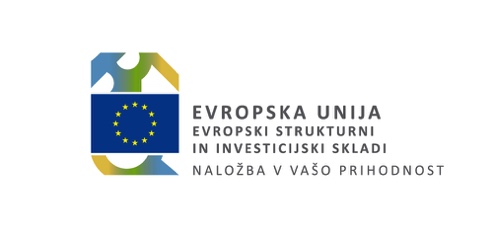 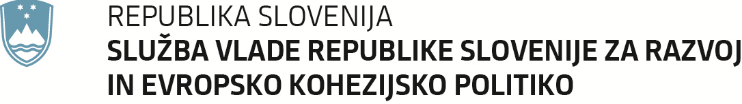 Številka: 020-9/2020/27NAVODILA ORGANA UPRAVLJANJA ZA ZAKLJUČEVANJE OPERATIVNEGA PROGRAMA ZA IZVAJANJE EVROPSKE KOHEZIJSKE POLITIKE V OBDOBJU 2014–2020za cilj Naložbe za rast in delovna mestaZvonko Černačminister brez resorja, pristojen za strateške projekte in kohezijoLjubljana, december 2021							Verzija: 1.00TABELA O DOPOLNITVAH IN SPREMEMBAH NAVODILKAZALO1	UVOD	62	POSTOPEK ZAKLJUČEVANJA OPERACIJ	72.1	PONOVNO AKTIVIRANJE OPERACIJE V SISTEMU eMA	93	POSEBNOSTI PRI ZAKLJUČEVANJU OPERACIJ	103.1	VEČFAZNO IZVAJANJE NEKATERIH OPERACIJ PREK DVEH PROGRAMSKIH OBDOBJIH	103.2	NEDELUJOČE OPERACIJE	123.3	ZAKLJUČEVANJE OPERACIJ, KI USTVARJAJO PRIHODEK	133.4	POSPEŠITEV SOFINANCIRANJA OPERACIJ S SREDSTVI EVROPSKE KOHEZIJSKE POLITIKE	144	KONČNO POROČILO O IZVAJANJU OPERATIVNEGA PROGRAMA	155	ZAGOTAVLJANJE REVIZIJSKE SLEDI	166	HRAMBA DOKUMENTACIJE IN ČASOVNI OKVIR VAROVANJA IN HRANJENJA DOKUMENTACIJE	177	SPREMLJANJE OPERACIJ 5 LET (oz. 10 let) PO ZAKLJUČKU OPERACIJE	18KAZALO PRILOGPriloga 1: POROČILO O ZAKLJUČKU OPERACIJE	19Priloga 2: POROČILO O IZVAJANJU FINANČNIH INSTRUMENTOV	42Priloga 3: PREVEDBENA TABELA	47SEZNAM KRATIC IN DRUGIH OKRAJŠAVEK		Evropska komisijae-MA		informacijski sistem organa upravljanjaEP		evidenčni projektESPR 		Evropski sklad za pomorstvo in ribištvo 2014-2020ESPRA		Evropski sklad za pomorstvo, ribištvo in akvakulturo 2021-2027ESRR		Evropski sklad za regionalni razvojESS		Evropski socialni skladFI		finančni instrumentiOU		organ upravljanjaOP EKP	Operativni program za izvajanje evropske kohezijske politike v obdobju 2014–2020 za cilj Naložbe za rast in delovna mestaOzS	Odbor za spremljanje operativnega programa za izvajanje evropske kohezijske politike   v obdobju 2014–2020OU SSK	Sektor za sklade organa upravljanjaOU OKC1	Oddelek za kontrolo cilj 1 organa upravljanja KP - OP EKP	končno poročilo OP EKPIO		izvajalski organINOP		izvedbeni načrt operativnega programaPO		posredniški organPN		prednostna naložbaRO		revizijski organ, MF- ROMF/CA		organ za potrjevanjeMFeRAC	enoten računalniško podprt računovodski sistem za izvrševanje državnega proračunaNIO		način izbora operacijNOE		notranja organizacijska enotaNPU		neposredni proračunski uporabnikNRP		načrt razvojnih programovPZO		Poročilo o zaključku operacijeEU		Evropska unijaSFC		Informacijski sistem Evropske komisije		SVRK		Služba Vlade RS za razvoj in evropsko kohezijsko politikoTP		tehnična podporaU	upravičenecZzI	zahtevek za izplačiloZzIA	zahtevek za izplačilo predplačila brez finančnega zavarovanjaZzIP	zahtevek za izplačilo predplačila s finančnim zavarovanjemPravne podlage:Uredba o porabi sredstev evropske kohezijske politike v RS v programskem obdobju 2014–2020 za cilj naložbe za rast in delovna mesta (Uradni list RS, št. 29/15 s spremembami), uredba EKPUredba (EU) št. 1303/2013 evropskega parlamenta in sveta z dne 17. decembra 2013 o skupnih določbah o Evropskem skladu za regionalni razvoj, Evropskem socialnem skladu, Kohezijskem skladu, Evropskem kmetijskem skladu za razvoj podeželja in Evropskem skladu za pomorstvo in ribištvo, o splošnih določbah o Evropskem skladu za regionalni razvoj, Evropskem socialnem skladu, Kohezijskem skladu in Evropskem skladu za pomorstvo in ribištvo ter o razveljavitvi Uredbe Sveta (ES) št. 1083/2006, splošna uredba Uredba (EU) št. 1301/2013 evropskega parlamenta in sveta z dne 17. decembra 2013 o Evropskem skladu za regionalni razvoj in posebnih določbah glede cilja naložbe za rast in delovna mesta ter o razveljavitvi Uredbe Sveta (ES) št. 1080/2006 Uredba (EU) št. 1300/2013 evropskega parlamenta in sveta z dne 17. decembra 2013 o skupnih določbah o Kohezijskem skladu in o razveljavitvi Uredbe Sveta (ES) št. 1084/2006 Uredbe (EU) št. 1304/2013 Evropskega parlamenta in Sveta z dne 17. decembra 2013 o Evropskem socialnem skladu in razveljavitvi Uredbe Sveta (ES) št. 1081/2006 Uredba (EU, Euratom) št. 966/2012 Evropskega parlamenta in Sveta z dne 25. oktobra 2012 o finančnih pravilih, ki se uporabljajo za splošni proračun Unije, in razveljavitvi Uredbe Sveta (ES, Euratom) št. 1605/2002 Uredba (EU, Euratom) 2018/1046 Evropskega parlamenta in Sveta z dne 18. julija 2018 o finančnih pravilih, ki se uporabljajo za splošni proračun Unije, spremembi uredb (EU) št. 1296/2013, (EU) št. 1301/2013, (EU) št. 1303/2013, (EU) št. 1304/2013, (EU) št. 1309/2013, (EU) št. 1316/2013, (EU) št. 223/2014, (EU) št. 283/2014 in Sklepa št. 541/2014/EU ter razveljavitvi Uredbe (EU, Euratom) št. 966/2012Izvedbena uredba komisije (EU) 2015/207 z dne 20. januarja 2015 o določitvi podrobnih pravil za izvajanje Uredbe (EU) št. 1303/2013 Evropskega parlamenta in Sveta v zvezi z vzorci za poročilo o napredku, predložitev informacij o velikem projektu, skupni akcijski načrt, poročilo o izvajanju za cilj naložbe za rast in delovna mesta, izjavo o upravljanju, revizijsko strategijo, revizijsko mnenje in letno poročilo o nadzoru ter metodologijo, ki se uporabi pri izvajanju analize stroškov in koristi in v skladu z Uredbo (EU) št. 1299/2013 Evropskega parlamenta in Sveta v zvezi z vzorcem za poročilo o izvajanju za cilj evropsko teritorialno sodelovanjeIzvedbena uredba komisije (EU) št. 1011/2014 z dne 22. septembra 2014 o podrobnih pravilih za izvajanje Uredbe (EU) št. 1303/2013 Evropskega parlamenta in Sveta v zvezi z vzorci za predložitev nekaterih informacij Komisiji ter o podrobnih pravilih za izmenjavo informacij med upravičenci in organi upravljanja, organi za potrjevanje, revizijskimi organi in posredniškimi organiDelegirana Uredba komisije (EU) št. 480/2014 z dne 3. marca 2014 o dopolnitvi Uredbe (EU) št. 1303/2013 Evropskega parlamenta in Sveta o skupnih določbah o Evropskem skladu za regionalni razvoj, Evropskem socialnem skladu, Kohezijskem skladu, Evropskem kmetijskem skladu za razvoj podeželja in Evropskem skladu za pomorstvo in ribištvo ter o splošnih določbah o Evropskem skladu za regionalni razvoj, Evropskem socialnem skladu, Kohezijskem skladu in Evropskem skladu za pomorstvo in ribištvo Priročnik za uporabo informacijskega sistema organa upravljanja e-MANavodila OU za finančno upravljanje evropske kohezijske politike cilja naložbe za rast in delovna mestaNavodila organa upravljanja za izvajanje upravljalnih preverjanj po 125. členu Uredbe (EU) št. 1303/2013 za programsko obdobje 2014–2020Pravilnik o določanju rokov hranjenja dokumentarnega gradiva v javni upravi (Uradni list RS, št. 52/2009)Uredba (EU) 2021/1060 Evropskega parlamenta in Sveta z dne 24. junija 2021 o določitvi skupnih določb o Evropskem skladu za regionalni razvoj, Evropskem socialnem skladu plus, Kohezijskem skladu, Skladu za pravični prehod in Evropskem skladu za pomorstvo, ribištvo in akvakulturo ter finančnih pravil zanje in za Sklad za azil, migracije in vključevanje, Sklad za notranjo varnost in Instrument za finančno podporo za upravljanje meja in vizumsko politikoSmernice o zaključku operativnih programov, sprejetih za pomoč iz Evropskega sklada za regionalni razvoj, Evropskega socialnega sklada, Kohezijskega sklada in Evropskega sklada za pomorstvo in ribištvo (2014–2020), Obvestilo EK št. 2021/C 417/01 z dne 14. 10. 2021.UVODNavodila OU za zaključevanje Operativnega programa za izvajanje evropske kohezijske politike v obdobju 2014–2020 za cilj naložbe za rast in delovna mesta (v nadaljevanju: Navodila OU za zaključevanje) so pripravljena na podlagi Obvestila EK št. 2021/C 417/01 z dne 14. 10. 2021 »Smernice o zaključku operativnih programov, sprejetih za pomoč iz Evropskega sklada za regionalni razvoj, Evropskega socialnega sklada, Kohezijskega sklada in Evropskega sklada za pomorstvo in ribištvo (2014–2020)« z dne 14. 10. 2021 (v nadaljevanju Smernic EK o zaključku OP 2014-2020) in so objavljena na https://www.eu-skladi.si/sl/ekp/navodila.Tehnično izvedbo procesa zaključevanja v 18. poglavju opredeljujejo Navodila za uporabo IS e-MA:https://navodila.ema.arr.gov.si/display/EUD/Navodila+za+uporabo+IS+e-MA.Navodila OU za zaključevanje določajo postopke za pripravo končnega poročila OP EKP (v nadaljevanju: KP–OP EKP) in urejajo obveznosti organa upravljanja (v nadaljevanju: OU), posredniških organov (v nadaljevanju: PO), izvajalskih organov (v nadaljevanju: IO), neposrednih proračunskih uporabnikov (v nadaljevanju: NPU) in upravičencev (v nadaljevanju: U) v programskem obdobju 2014–2020 vključenih v izvajanje OP EKP ter vseh ostalih organov/institucij, ki izvajajo politike, katerih vsebina lahko prispeva k vplivanju na izvedbo OP EKP. Podrobneje pa tudi opredeljujejo:Večfazno izvajanje nekaterih operacij prek dveh programskih obdobjih;Nedelujoče operacije;Zaključevanje operacij, ki ustvarjajo prihodek v skladu z 61. členom Uredbe (EU) št. 1303/2013;Pospešitev sofinanciranja operacij s sredstvi evropske kohezijske politike.V skladu z določili 125 (b) člena Uredbe (EU) št. 1303/2013 mora OU posredovati Evropski komisiji KP–OP EKP.KP–OP EKP o izvajanju za cilj naložbe za rast in delovna mesta iz člena 111 Uredbe (EU) št. 1303/2013 se pripravi v skladu z vzorcem iz Priloge V k Izvedbeni uredbi komisije (EU) 2015/207 (5. člen navedene uredbe s spremembami).KP–OP EKP pripravi OU na podlagi podatkov in informacij iz Poročila o zaključku operacije (v nadaljevanju: PZO) posameznega PO in ustreznih drugih podatkov v eMA, v modulu za spremljanje in poročanje na nivoju PN in prednostnih osi. Lahko pa OU SSK v sodelovanju z ostalimi NOE, IO, PO ter ostalimi organi/institucijami pridobi dodatne podatke zahtevane za izpolnitev vseh polj KP–OP EKP. Navodila določajo:enoten način zaključevanja operacij,minimalen nabor podatkov, ki morajo biti zagotovljeni v e-MA, kar omogoča pripravo PZO,minimalen nabor podatkov, ki morajo biti zagotovljeni v e-MA, kar omogoča pripravo KP–OP EKP, zagotavljanje revizijske sledi,hrambo dokumentacije in časovni okvir varovanja in hranjenja dokumentacije, ki nastaja pri udeležencih, vključenih v izvajanje kohezijske politike. Navodila OU za zaključevanje se navezujejo na veljavna navodila OU za področje kohezijske politike v obdobju 2014–2020, ki so dostopna na spletni strani https://www.eu-skladi.si/sl/ekp/navodila.Navodila OU za zaključevanje skupaj z Navodili za uporabo e-MA so veljavna in se uporabljajo od dne objave na spletnih straneh OU.POSTOPEK ZAKLJUČEVANJA OPERACIJV e-MA morajo biti zagotovljeni podatki o operaciji, PN in prednostni osi.Finančni podatki, podatki o doseganju ciljev/kazalnikov, podatki o zagotavljanju ustreznosti glede na nacionalna pravila in pravila Skupnosti ter drugi podatki, ki so sestavni del poročila, morajo biti v skladu s Prilogo III: »Seznam podatkov, ki se beležijo in hranijo v računalniški obliki v sistemu spremljanja (člen 24)« iz Delegirane uredbe komisije (EU) št. 480/2014, zagotovljeni v sistemu e-MA.Postopek zaključevanja operacij v IS e-MA se začne takrat, ko so vse načrtovane aktivnosti v okviru operacije dejansko izvedene in za katere so bili vsi izdatki upravičencev in javni upravičeni izdatki plačani. To pomeni, da je operacija zaključena ob predpogojih:da so aktivnosti v okviru operacije dejansko izvedene (predložen zadnji zahtevek za izplačilo -ZzI in ustrezna dokumentacija),da so vsi izdatki upravičencev plačani ter da so prav tako vsi javni upravičeni izdatki plačani (ZzI-ji morajo biti znotraj operacije v naslednjih statusih »Zavrnjen«, »Predan na e-CA« ali višje) inZzIA in ZzIP morajo biti 100% pokriti in ni sproženih nobenih sistemskih kontrol v e-MA na nivoju operacije. Po izpolnitvi predpogojev mora PO (skrbnik pogodbe oziroma oseba, odgovorna za izvedbo upravljalnih preverjanj oz. druga ustrezna oseba) zagotoviti zaključno kontrolo in pregled zaključka operacije, tako da:ponovno preveri pravilnost izračuna višine dodeljenih in dejansko realiziranih sredstev, zlasti z vidika:upoštevanja pravil glede državnih pomoči (vključno z de-minimis),upoštevanja pravil o spremljanju prihodkov na operaciji,upoštevanja višine finančne vrzeli v primerih vsakega odstopanja realizirane skupne investicijske vrednosti operacije v primerjavi z načrtovano (skladno z Navodili OU za finančno upravljanje), »operacijo« v sistemu MFeRAC prestavi v status »Zaključen«.PO mora v okviru zaključne kontrole pregledati, ali je operacija dosegla cilje in namene potrjene operacije, vključno s kazalniki ter druge specifike, kjer je relevantno in je to določeno v Pogodbi o sofinanciranju ali drugem ustreznem dokumentu. Skladno s 16. členom Uredbe o enotni metodologiji za pripravo in obravnavo investicijske dokumentacije na področju javnih financ se k operaciji v sistemu pripne relevantna poročila o izvajanju oziroma o spremljanju rezultatov in učinkov izvedene investicije. Nato PO (skrbnik pogodbe) v eMA prestavi operacijo v status »Finančno zaključen«. S tem se prične kontrola prenosa podatkov iz eCA. Podatki se bodo prenašali vsak dan (čez noč) in e-MA bo vsakodnevno preverila ali so se prenesli vsi podatki za vse Zzi na določeni operaciji.Ko kontrola podatkov iz eCA ugotovi, da je prenos vseh zahtevanih podatkov zaključen, se avtomatsko generira PZO, hkrati pa avtomatsko spremeni status operacije v »PZO preverjanje«. Ko je operacija v statusu »PZO preverjanje« in se bo izdelal PZO, bo skrbnik pogodbe obveščen tako med aplikativnimi obvestili kot z elektronskim sporočilom, da ga je potrebno preveriti in operacijo zaključiti. Ko PO potrdi PZO, so izpolnjeni pogoji za zaključek operacije in operacija se lahko prestavi v status »Zaključen«. Ko je operacija v statusu PZO preverjanje se avtomatsko kreirata dva dokumenta: PDF dokument in Excel priloga. Oba dokumenta sta v e-MA shranjena v modulu Operacija zavihku Uredi operacijo v sekciji Dokumenti. V sekciji Dokumenti sta dodana dva stolpca Datum potrditve in Uporabnik, ki je potrdil PZO.Ko je operacija v statusu »Finančno zaključen«, se lahko doda samo še negativni ali korekcijski ZzI. V Takšnih primerih je potrebno status operacije prestaviti »V dopolnitvi« in nato »V izvrševanje«. Slika 1:  Prehodi med statusi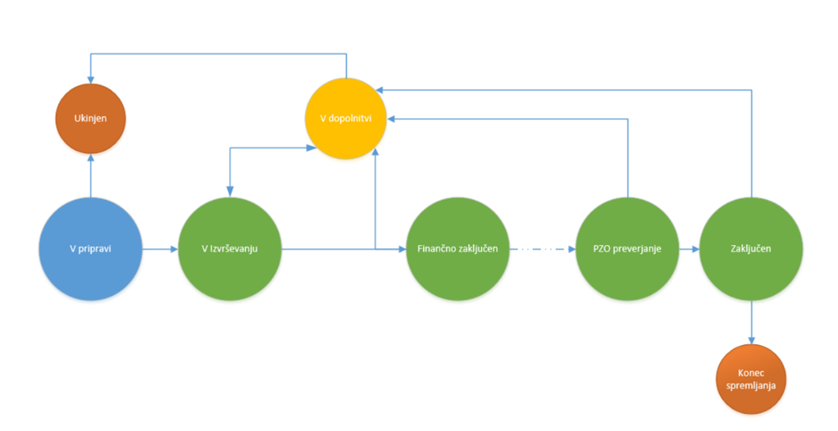 Vrst poročil, ki se pripravijo v postopku zaključevanja operacij v e-MA* Priloga 2 zajema podatke iz 8. poglavja Poročila o izvajanju FI iz Letnega/Končnega poročilaIzjeme:V primeru, ko je operacija finančni instrument, Upravičenec dodatno izpolni Prilogo 2, skrbnik pogodbe PO pa prestavi operacijo v «Finančno zaključen« (nato se avtomatsko generira PZO). Skrbnik PO preveri PZO in Prilogo 2.V primeru TP je postopek enak, izjema je le, da NPU=U, OU SSK preveri točnost in pravilnost podatkov ter se v primeru odprtih vprašanj glede finančne realizacije posameznega ZZI, uskladi z OU OKC1. To velja v primeru, ko je upravičenec do sredstev tehnične podpore PO (upravljalna preverjanja izvaja Oddelek za kontrolo Cilj 1 pri OU). V primeru, ko je upravičenec do sredstev tehnične podpore izvajalski organ (IO) in upravljalna preverjanja izvaja pristojno ministrstvo v vlogi PO, zaključevanje poteka pri PO (tako kot druge operacije).Vsebina PZO ter prevedbena tabela sta določeni v Prilogah 1 in 3 teh navodil.V kolikor PO/IO od upravičencev zahteva zbiranje podrobnejših informacij ali poročil na nivoju posamezne operacije za namen zaključevanja, je to opredeljeno z njihove strani izven teh navodil.PONOVNO AKTIVIRANJE OPERACIJE V SISTEMU eMAV primeru, da se ugotovi, da, so v PZO napačni/neustrezni podatki, se mora operacija vrniti v status »V dopolnitvi«, podatki se ustrezno uredijo in ponovno se izvedejo vsi postopki, kot so predhodno zapisani.POSEBNOSTI PRI ZAKLJUČEVANJU OPERACIJVEČFAZNO IZVAJANJE NEKATERIH OPERACIJ PREK DVEH PROGRAMSKIH OBDOBJIHDoločila glede večfaznega izvajanja operacij temeljijo na členu 118 Uredbe (EU) 2021/1060 Evropskega parlamenta in Sveta, ki določajo pogoje za operacije, za katere se uporablja večfazno izvajanje.Operacije morajo biti fizično zaključene ali popolnoma izvedene in prispevati k ciljem ustreznih prednostnih nalog ob predložitvi dokumentov o zaključku. Ker pa je včasih težko uskladiti izvajanje operacij s programskim obdobjem ter za zagotovitev, da so operacije zaključene in prispevajo k ciljem politike, je mogoče večfazno izvajanje operacij v programskem obdobju 2021–2027 (z izjemo finančnih instrumentov), če so izpolnjeni vsi naslednji pogoji:operacija ni bila sofinancirana s skladi ali ESPR  v okviru programskega obdobja 2007-2013;skupni stroški operacije za obe fazi presegajo 5 milijonov EUR;operacija ima s finančnega vidika dve določljivi fazi;na voljo je podrobna in popolna revizijska sled, da se prepreči, da bi bili isti izdatki Komisiji prijavljeni dvakrat;druga faza operacije je upravičena iz  ESPR, ESS+, Kohezijskega sklada ali ESPRA v okviru programskega obdobja 2021-2027 in je skladna z vsemi veljavnimi pravili programskega obdobja 2021-2027;država članica si v končnem poročilu o izvajanju, predloženem v skladu s členom 141 uredbe o skupnih določbah, ali v okviru ESPR v zadnjem letnem poročilu o izvajanju prizadeva zaključiti drugo in končno fazo v programskem obdobju 2021–2027.Država članica mora skupaj s končnim poročilom o izvajanju (ali v okviru ESPR, z zadnjim letnim poročilom o izvajanju) predložiti seznam vseh večfaznih operacij z uporabo predloge iz Priloge I k Smernicam o zaključku.Operacija, ki se izvaja večfazno, se šteje za celovito in zaključeno šele, ko sta obe fazi fizično zaključeni ali polno izvedeni in sta prispevali k ciljem ustreznih prednostnih nalog. Če večfazna operacija ni zaključena skladno z načrtom, lahko sledijo finančni popravki za obe fazi operacije.Če bi države članice uradno zahtevale večfazno izvajanje velikega projekta, morajo predložiti ali priglasiti bodisi velik projekt, za katerega je predvideno večfazno izvajanje prek dveh programskih obdobij, ali zahtevati spremembo velikega projekta, že odobrenega v obdobju 2014–2020. Zahtevek za spremembo sklepa EK o velikem projektu mora biti pripravljen v skladu z zahtevami EK glede spremembe sklepa o velikem projektu najkasneje do 30. septembra 2023.V primeru, da PO iz objektivno utemeljenih okoliščin načrtuje predlagati fazno izvajanje operacije, mora pripraviti predlog spremembe odločitve o podpori in ga predložiti OU najkasneje do 30. junija 2023. Ne glede na navedeno je treba posebej poudariti, da mora biti s strani OU ali EK, v primeru velikih projektov, odločitev pristojnega organa o faznem izvajanju posamezne operacije, izdana najkasneje do 31. decembra 2023.Predlog za spremembo odločitve o podpori za tovrstno operacijo mora vsebovati najmanj naslednje elemente: opredelitev in utemeljitev okoliščin, ki so privedle do odločitve o faznosti, tehnično in finančno opredelitev posamezne faze operacije, podrobnejši opis ciljev in kazalnikov, ki jih zasleduje posamezna faza, finančni načrt z načrtovanimi finančnimi viri in časovni načrt izvedbe celovite operacije. PO pri pripravi oceno kakovosti fazne operacije posebej preveri njeno stopnjo pripravljenosti za izvedbo, prilagojeno glede na naravo operacije (pripravljena investicijska in projektna dokumentacija, pridobljena upravna in okoljska dovoljenja, ipd.) z namenom, da so vzpostavljeni pogoji za dejansko izvedbo na terenu in da ima upravičenec zagotovljena lastna sredstva za uspešno realizacijo celovite operacije v programskem obdobju 2021-2027.NEDELUJOČE OPERACIJEV skladu s  Smernicami EK o zaključku OP 2014-2020 se upoštevajo kot delujoče tiste operacije, ki so bile ob predložitvi dokumentov za zaključevanje operativnega programa fizično zaključene oziroma popolnoma izvedene in prispevajo k doseganju ciljev relevantne prednostne osi.Na osnovi prej navedenega velja, da so nedelujoče tiste operacije, ki niso fizično zaključene oziroma popolnoma izvedene do 31. decembra 2023 in katerih izdatki so vključeni v računovodskih izkazih za končno obračunsko leto v okviru operativnega programa, ob upoštevanju, da:skupni stroški posamezne nedelujoče operacije presegajo 2 milijona EUR inskupni izdatki za nedelujoče operacije, ki so prijavljeni EK, ne presegajo 10% skupnih upravičenih izdatkov (EU in SLO), določenih za program.Z vključitvijo izdatkov nedelujočih operacij v računovodskih izkazih za končno obračunsko leto se država članica obvezuje zaključiti vse nedelujoče operacije z nacionalnimi sredstvi najkasneje do 15. februarja 2026 oziroma povrniti pripadajoči znesek evropskega proračuna, če tovrstne operacije ostajajo nedelujoče do navedenega datuma. V primeru nedokončanja tovrstnih operacij do navedenega datuma lahko privede do finančnega popravka zaradi resnega neuspeha pri doseganju načrtovanih ciljev iz naslova okvira uspešnosti.V primeru, da PO iz objektivno utemeljenih okoliščin načrtuje predlagati izvedbo nedelujoče operacije, mora pripraviti predlog spremembe odločitve o podpori in ga predložiti OU najkasneje do 30. junija 2023. Predhodno informacijo o načrtovanih nedelujočih operacijah mora PO pripraviti v okviru poročila o izvajanju EKP 2014-2020 in letnega poročila o izvajanju OP 2014-2020.Predlog za spremembo odločitve o podpori mora vsebovati najmanj naslednje elemente: opredelitev in utemeljitev okoliščin, ki so privedle do odločitve o prijavi nedelujoče operacije, podrobnejši časovni načrt, finančni načrt s finančnimi viri ter izjavo in dokazila o zagotavljanju lastnih virov za dokončanje operacije po letu 2023. Nedelujoče operacije po teh navodilih morajo biti zaključene oziroma popolnoma izvedene najkasneje do 31. decembra 2025. ZAKLJUČEVANJE OPERACIJ, KI USTVARJAJO PRIHODEKZaključevanje operacij, ki ustvarjajo neto prihodek kot določen v 61. členu Uredbe (EU) št. 1303/2013, poteka v skladu z določili Navodil OU za finančno upravljanje evropske kohezijske politike cilja Naložbe za rast in delovna mesta v programskem obdobju 2014 – 2020. Ta določajo, da je potrebno preveriti nekatere elemente izračuna finančne vrzeli ob zaključku operacije oziroma najkasneje ob pripravi poročila o zaključku operacije (v nadaljevanju: PZO). V primeru bistvenih sprememb, ki lahko vplivajo na osnovno finančno vrzel, je treba izračun v celoti ponoviti. V primerih, ko se nova finančna vrzel razlikuje od predhodne za enako ali več kot 10%, je treba uvesti ustrezni finančni popravek operacije.Za operacije s področja odvajanja in čiščenja odpadnih voda ter oskrbe s pitno vodo, ki so se začele pripravljati v programskem obdobju 2007-2013 in so bile potrjene skladno z 38. členom Uredbe o porabi sredstev evropske kohezijske politike v Republiki Sloveniji v programskem obdobju 2014–2020 za cilj naložbe za rast in delovna mesta, morajo ob zaključku pripraviti noveliran izračun finančne vrzeli skladno priporočili revizijskega organa, ki so bile podane na tem področju in o tem obvestiti tako revizijski organ, kot organ upravljanja. Posredniški organ posreduje tudi nominalni znesek še potrebne korekcije, upoštevajoč vse izvedene in vse potrebne sistemske korekcije na posamezni operaciji. POSPEŠITEV SOFINANCIRANJA OPERACIJ S SREDSTVI EVROPSKE KOHEZIJSKE POLITIKETo področje navodil opredeljuje model sofinanciranja nekaterih operacij z namenom zagotovitve optimalne porabe sredstev evropske kohezijske politike v programskem obdobju 2014–2020. Navodila se uporabljajo na področjih, kjer se operacije sicer uspešno izvajajo, vendar je zaradi dinamike izvajanja in pravil glede sofinanciranja upravičenih izdatkov smiselno opredeliti finančno izvajanje na način, da se pospeši poraba sredstev evropske kohezijske politike.Namen tega modela sofinanciranja je omogočiti, kjer je relevantno, da se pri sofinanciranju skupnih stroškov operacije v višini najmanj 5 mio EUR, najprej porabijo sredstva evropske kohezijske politike ter nato sredstva iz drugih virov sofinanciranja. Omenjen način sofinanciranja uredita pristojni PO in upravičenec v pogodbi o sofinanciranju ali sporazumu o izvajanju operacije. Zaradi specifičnosti področja uporabe se ta model sofinanciranja uporablja prvenstveno za operacije, ki se izvajajo okviru prednostnih naložb:-	4.1.	Spodbujanje energetske učinkovitosti, pametnega upravljanja z energijo in uporabo obnovljivih virov energije v javni infrastrukturi, vključno z javnimi stavbami, in stanovanjskem sektorju;-	4.2.	Spodbujanje proizvodnje in distribucije energije, ki izvira iz obnovljivih virov;-	5.1.	Podpora naložbam za prilagajanje podnebnim spremembam, vključno s pristopi, ki temeljijo na ekosistemu;-	6.1.	Vlaganje v vodni sektor za izpolnitev zahtev pravnega reda Unije na področju okolja ter za zadovoljitev potreb po naložbah, ki jih opredelijo države članice in ki presegajo te zahteve;-	6.3.	Ukrepi za izboljšanje urbanega okolja, oživitev mest, sanacijo in dekontaminacijo degradiranih zemljišč (vključno z območji, na katerih poteka preobrazba), zmanjšanje onesnaženosti zraka in spodbujanje ukrepov za zmanjšanje hrupa;Upravičenci do tega modela sofinanciranja so lahko neposredni uporabniki državnega in občinskih proračunov ter gospodarske družbe v 100% lasti Republike Slovenije. Operacije, ki se financirajo po tem modelu morajo biti v izvajanju oziroma zanj morajo biti izpolnjeni osnovni pogoji za začetek gradbenih del, kar pomeni, da je zaključeno vsaj eno javno naročilo in pridobljeno dovoljenje za gradnjo. Operacije, ki se izvajajo po tem modelu morajo biti izvedene v skladu z roki, ki so predvideni za zaključek OP EKP ter ne smejo predstavljati tveganja z vidika njihovega pravočasnega zaključevanja.Z izvajanjem operacij po tem modelu se upravičenci do sredstev evropske kohezijske politike zavežejo, da bodo zagotovili časovni načrt in finančni načrt za fizični zaključek oziroma popolno izvedbo operacije s finančnimi viri in roki, določeni v odločitvi o podpori. Lastna sredstva upravičencev za popolno izvedbo operacije morajo biti zagotovljena v svojih proračunih ali na ustreznih integralnih postavkah državnega proračuna. Z izvajanjem operacije po tem modelu se upravičenci prav tako zavežejo, da bodo dodeljena sredstva evropske kohezijske politike vrnili v državni proračun, v kolikor operacija ne bo fizično zaključena oziroma popolnoma izvedena v skladu s časovnim načrtom iz odločitve o podpori in rokih za pripravo dokumentov o zaključku operativnega programa.4	KONČNO POROČILO O IZVAJANJU OPERATIVNEGA PROGRAMAKP–OP EKP predstavlja povzetek vseh aktivnosti, ki so bile izvedene v okviru posameznih operacij, agregirane pa morajo biti na nivo posameznih PN, prednostnih osi in na nivo OP EKP kot celote. Iz KP–OP EKP morajo biti razvidni podatki in informacije o načrtovanih in doseženih vrednostih:s finančnega vidika in z vidika doseganja ciljev in kazalnikovv skladu z zahtevo vzorca v Prilogi V (del A+B+C) k Izvedbeni uredbi komisije (EU) 2015/207.Ob zaključku za ESRR, ESS in Kohezijski sklad morajo biti podatki za kazalnike učinka in rezultatov predloženi v končnem poročilu o izvajanju programa z uporabo predlog preglednic 1, 2, 3 in 4, določenih v Prilogi V k Izvedbeni uredbi Komisije (EU) 2015/207. V rubriki „Pripombe“ se mora pojasniti (kjer je potrebno) vrednosti, ki jih je treba doseči za leto 2023, zlasti v primerih, kjer so precej drugačne od določenih ciljnih vrednosti (tj. več kot 20-odstotno odstopanje). OU zagotovi vnos podatkov v informacijski sistem EK (SFC), pripravi izpis in ga da v potrditev na OzS, v skladu s 110. členom Uredbe (EU) št. 1303/2013.Vrsta poročila, ki se pripravi v postopku zaključevanja operativnega programaZAGOTAVLJANJE REVIZIJSKE SLEDIV skladu s točko (g) 72. člena Uredbe št. 1303/2013, OU vzpostavi sisteme in postopke za zagotavljanje ustrezne revizijske sledi. Zadostna revizijska sled revizorjem omogoča, da pridobijo podrobnejši pregled nad postopki, ki se izvajajo pri porabi sredstev, in omogoča pregled nad dokumenti, ki so nastali pri izvajanju postopkov porabe sredstev. Splošna Uredba št. 1303/2013 v 71. členu določa trajnost operacij, ki opredeljuje, da se prispevek iz skladov OP EKP vrne v določenih obdobjih (10 let/5 let/3 leta) po končnem izplačilu upravičencu ali v času kot je določeno v pravilih o državnih pomočeh, v kolikor nastopijo kateri od v Uredbi navedenih pogojev. Glede izvedbe je potrebno natančno upoštevati določila 71. člena Uredbe 1303/2013.Delegirana uredba komisije št. 480/2014 v 25. členu določa podrobne minimalne zahteve za revizijsko sled v zvezi z računovodsko evidenco, ki jo je treba voditi, in dokazili, ki jih je treba hraniti.Opisi za zagotovitev ustrezne revizijske sledi so kot je navedeno v Opisu sistema upravljanja in nadzora za izvajanje Operativnega programa v programskem obdobju 2014-2020 za cilj »naložbe za rast in delovna mesta« EKP opredeljeni v priročniku OU ter priročniku in/ali navodilih PO/IO.Dokumenti na ravni operacije, ki podpirajo revizijsko sled, morajo biti shranjeni v e-MA.HRAMBA DOKUMENTACIJE IN ČASOVNI OKVIR VAROVANJA IN HRANJENJA DOKUMENTACIJEInformacije o podatkih, ki jih je treba beležiti in hraniti v računalniški obliki za vsako operacijo v sistemu spremljanja, vzpostavljenega v skladu s členom 125(2)(d) splošne uredbe Uredbe (EU) št. 1303/2013 so določene v Prilogi III Delegirane uredbe komisije št. 480/2014.Končni datum za hranjenje dokumentacije je določen v 140. členu splošne uredbe Uredbe (EU) št. 1303/2013, ki med drugim določa, da brez poseganja v pravila, ki urejajo državno pomoč, OU zagotovi, da je v zvezi z izdatki, podprtimi iz skladov, vsa spremna dokumentacija o operacijah, za katere skupni upravičeni izdatki znašajo manj kot 1.000.000,00 EUR, na zahtevo na voljo Komisiji in Evropskemu računskemu sodišču za obdobje treh let, in sicer od 31. decembra po predložitvi obračunov, ki vsebujejo izdatke teh operacij. V primeru operacij, kateri skupni upravičeni stroški znašajo več kot 1.000.000,00 EUR, morajo biti dokumenti na voljo v obdobju dveh let, in sicer od 31. decembra po predložitvi obračunov, ki vsebujejo končne izdatke dane končane operacije. Časovno obdobje se prekine v primeru sodnih postopkov ali na ustrezno utemeljeno zahtevo Komisije.Ob upoštevanju rokov za hranjenje dokumentacije, določenih s strani EK, je treba upoštevati tudi veljavne nacionalne predpise, predvsem s področja:davka na dodano vrednost, davčnega postopka, davčne službe,graditve objektov in druge predpise s področja gradbeništva,evidenc na področju dela, zaposlovanja, delovnih razmerij, matične evidence zavarovancev in uživalcev pravic iz pokojninskega in invalidskega zavarovanja, zdravstvenega zavarovanja in socialnega varstva,računovodstva, knjigovodstva, slovenskih računovodskih standardov insplošnega upravnega postopka, obligacijskih razmerij, kazenskega zakonika in druge predpise, ki določajo zastaralne roke.V spodnji tabeli so navedeni nekateri pomembnejši roki hranjenja dokumentacije, ki so navedeni v nacionalni zakonodaji:Vir: Pravilnik o določanju rokov hranjenja dokumentarnega gradiva v javni upravi (Uradni list RS, št. 49/19)Ne glede na raznolikost rokov hranjenja dokumentacije po nacionalni zakonodaji je treba za dokumente in podatke, vezane na operacijo, ki se je sofinancirala iz sredstev strukturnih skladov ali Kohezijskega sklada v programskem obdobju 2014–2020 upoštevati, da se hranijo do datuma, ki ga bo v skladu z navedbami v teh navodilih določila EK.SPREMLJANJE OPERACIJ 5 LET (oz. 10 let) PO ZAKLJUČKU OPERACIJE Operacije, za katere je potrebno zagotavljanje spremljanja trajanja, so v skladu z 71. členom (Trajnost operacij) Uredbe (EU) št. 1303/2013. Operacije, ki vključuje naložbe v infrastrukturo ali produktivne naložbe, ki morajo vrniti prispevek iz skladov ESI, če v petih letih od datuma končnega izplačila upravičencu ali v času, ki je določen v pravilih o državni pomoči, kadar je ustrezno, nastopi karkoli od naslednjega:(a)	prenehanje ali premestitev proizvodne dejavnosti iz programskega območja;(b)	sprememba lastništva postavke infrastrukture, ki daje podjetju ali javnemu organu neupravičeno prednost; ali(c)	bistvena sprememba, ki vpliva na značaj, cilje ali pogoje izvajanja, zaradi česar bi se razvrednotili njeni prvotni cilji.Neupravičeno plačane zneske za operacijo izterja država članica sorazmerno z obdobjem, v zvezi s katerim ustrezne zahteve niso bile izpolnjene. Države članice lahko skrajšajo rok iz prvega pododstavka na tri leta v primerih, ko gre za vzdrževanje naložb ali delovnih mest, ki so jih ustvarila MSP.Pri operaciji, ki vključuje naložbe v infrastrukturo ali produktivne naložbe, je treba prispevke iz skladov ESI vrniti, če se proizvodna dejavnost v 10 letih od zadnjega izplačila upravičencu premesti iz Unije, razen kadar je upravičenec MSP. Kadar je prispevek iz skladov ESI v obliki državne pomoči, se namesto desetletnega obdobja uporabi rok, ki velja v okviru pravil o državni pomoči.Operacije, ki jih podpira ESS, in operacije, ki jih podpirajo drugi skladi ESI, ki niso naložbe v infrastrukturo ali produktivne naložbe, vrnejo prispevek iz sklada samo, kadar zanje velja obveznost za vzdrževanje naložb v skladu z veljavnimi pravili o državni pomoči in kadar gre za prenehanje ali premestitev proizvodne dejavnosti v obdobju iz navedenih pravil.Zgoraj navedeno se ne uporablja za prispevke finančnim instrumentom ali iz finančnih instrumentov ali za kakršno koli drugo operacijo, pri kateri preneha proizvodna dejavnost zaradi stečaja, ki ni posledica goljufij.Prav tako se zagotavljanje spremljanja trajanja ne uporablja za fizične osebe, ki so upravičenci do investicijske podpore in po koncu investicijske operacije postanejo upravičene do pomoči ter prejmejo pomoč v okviru Uredbe (EU) št. 1309/2013 Evropskega parlamenta in Sveta, kadar so zadevne naložbe neposredno povezane z vrsto dejavnosti, ki je upravičena do podpore iz Evropskega sklada za prilagoditev globalizaciji.PO mora v okviru zagotavljanja spremljanja pregledati, ali je projekt dosegel cilje in namene potrjene operacije v primerjavi s predvidenimi v investicijskem programu, vključno s kazalniki ter druge specifike, kjer relevantno, v skladno s 16. členom Uredbe o enotni metodologiji za pripravo in obravnavo investicijske dokumentacije na področju javnih financ.Operacije, za katere je potrebno zagotavljanje spremljanja trajanja, se bodo spremljale v sistemu eMA v modulu za spremljanje in poročanje. PO (skrbnik pogodbe) k operaciji v sistemu pripne relevantna poročila o izvajanju oziroma o spremljanju rezultatov in učinkov. Priloga 1: POROČILO O ZAKLJUČKU OPERACIJE POROČILO O ZAKLJUČKU OPERACIJE1. PODATKI O OPERACIJI2. PODATKI O UPRAVIČENCU2.1. Kontaktni podatki upravičenca2.2. Kontaktni podatki upravičenca – odgovorna oseba upravičenca2.3. Kontaktni podatki upravičenca – kontaktna oseba upravičenca3. FINANČNI NAČRT3.1. Skupni stroški, analiza stroškov in koristi 4. PODATKI O KATEGORIJAH INTERVENCIJ5. PODATKI O KAZALNIKIH5.1. Preglednica 1 - Kazalniki rezultatov za ESRR in Kohezijski sklad* * OP 14-20 nima razdeljenih ciljnih vrednosti po spolu5.2. Preglednica 2A: Skupni kazalniki rezultatov za ESS (prvi del)Preglednica 2A: Skupni kazalniki rezultatov za ESS (drugi del)Preglednica 2A: Skupni kazalniki rezultatov za ESS (tretji del)Preglednica 2A: Skupni kazalniki rezultatov za ESS (četrti del)5.3. Preglednica 4A : Skupni kazalniki učinka za ESS in pobudo za zaposlovanje mladih (prvi del)Preglednica 4A: Skupni kazalniki učinka za ESS in pobudo za zaposlovanje mladih (drugi del)Preglednica 4A: Skupni kazalniki učinka za ESS in pobudo za zaposlovanje mladih (tretji del)Preglednica 4A: Skupni kazalniki učinka za ESS in pobudo za zaposlovanje mladih (četrti del)Preglednica 4A: Skupni kazalniki učinka za ESS in pobudo za zaposlovanje mladih (peti del)Preglednica 2B: Kazalniki rezultatov za pobudo za zaposlovanje mladih glede na prednostno os ali del prednostne osi (prvi del)Preglednica 2B: kazalniki rezultatov za pobudo za zaposlovanje mladih glede na prednostno os ali del prednostne osi (drugi del)Preglednica 2B: kazalniki rezultatov za pobudo za zaposlovanje mladih glede na prednostno os ali del prednostne osi  (tretji del)Preglednica 2B: kazalniki rezultatov za pobudo za zaposlovanje mladih glede na prednostno os ali del prednostne osi  (četrti del)Preglednica 2C: Kazalniki rezultatov za posamezni program za ESS in pobudo za zaposlovanje mladih (prvi del)Preglednica 2C: Kazalniki rezultatov za posamezni program za ESS in pobudo za zaposlovanje mladih  (drugi del)Preglednica 2C: Kazalniki rezultatov za posamezni program za ESS in pobudo za zaposlovanje mladih  (tretji del)Preglednica 2C: Kazalniki rezultatov za posamezni program za ESS in pobudo za zaposlovanje mladih  (četrti del)Preglednica 2C: Kazalniki rezultatov za posamezni program za ESS in pobudo za zaposlovanje mladih  (peti del)Preglednica 2C: Kazalniki rezultatov za posamezni program za ESS in pobudo za zaposlovanje mladih  (šesti del)Preglednica 3A: Skupni kazalniki učinka in kazalniki učinka za posamezni program za ESRR in Kohezijski sklad (prvi del)** OP 14-20 nima razdeljenih ciljnih vrednosti po spoluPreglednica 3A: Skupni kazalniki učinka in kazalniki učinka za posamezni program za ESRR in Kohezijski sklad (drugi del)* OP 14-20 nima razdeljenih ciljnih vrednosti po spoluPreglednica 4B : kazalniki učinka za ESS in pobudo za zaposlovanje mladih (prvi del)Preglednica 4B: kazalniki učinka za ESS in pobudo za zaposlovanje mladih (drugi del)Preglednica 5: Informacije o mejnikih in ciljnih vrednostih, določenih v okviru uspešnosti (prvi del)Preglednica 5: Informacije o mejnikih in ciljnih vrednostih, določenih v okviru uspešnosti (drugi del)6. FINANČNI PODATKI O POSAMEZNI OPERACIJI realizacija zzi / realizacija po viru financiranja / realizacija po virih in stroških7. PODATKI O ZAHTEVKIH UPRAVIČENCA ZA PLAČILO Seznam vseh Zzi z vsemi zahtevanimi parametri je EXCEL priloga k PZO in se nahaja v IS eMA v sekciji Operacija-Dokumenti8. PREVERJANJE NA KRAJU SAMEM9. REVIZIJE10. ZAHTEVKI ZA IZPLAČILO / REALIZACIJA ZZI(celotna tabela pojasnjuje podatke iz polja 57. Upravičeni izdatki, nastali in plačani na podlagi naročila, če se naročilo odda v skladu z določbami Direktive 2004/17/ES ali Direktive 2004/18/ES ali Direktive 2014/23/EU)11. POSTOPKI IZBIRE IZVAJALCA IN ZAPOSLENIH12. PODATKI O IZDATKIH V ZAHTEVKU UPRAVIČENCA ZA PLAČILO NA PODLAGI STANDARDNIH STROŠKOV NA ENOTO (V VALUTI, KI SE UPORABLJA ZA OPERACIJO)Seznam vseh Zzi z vsemi zahtevanimi parametri je EXCEL priloga k PZO in se nahaja v IS eMA v sekciji Operacija-DokumentiPAVŠAL 13. PODATKI O IZDATKIH V ZAHTEVKU UPRAVIČENCA ZA PLAČILO NA PODLAGI PLAČIL PAVŠALNIH ZNESKOV Seznam vseh Zzi z vsemi zahtevanimi parametri je EXCEL priloga k PZO in se nahaja v IS ema v sekciji Operacija-Dokumenti14. PODATKI O IZDATKIH V ZAHTEVKU UPRAVIČENCA ZA PLAČILO NA PODLAGI PAVŠALNIH STOPENJ (V VALUTI, KI SE UPORABLJA ZA OPERACIJO)Seznam vseh Zzi z vsemi zahtevanimi parametri je EXCEL priloga k PZO in se nahaja v IS eMA v sekciji Operacija-Dokumenti15. Podatki o izterjavah od upravičenca – se nahajajo v sistemu eCASeznam vseh ZaP s podatki o izterjavah od upravičenca z vsemi zahtevanimi parametri je EXCEL priloga k PZO in se nahaja v IS eMA v sekciji OPERACIJA-DOKUMENTI16. Podatki o vlogah za plačilo, predloženih Komisiji (v EUR) – se nahajajo v sistemu ecaSeznam vseh ZaP s podatki o vlogah za plačilo, predloženih komisiji z vsemi zahtevanimi parametri je EXCEL priloga k PZO in se nahaja v IS eMA v sekciji OPERACIJA-DOKUMENTI* Če je operacija finančni instrument** V primeru državne pomoči, za katero se uporablja člen 131(5) Uredbe (EU) št. 1303/201317. Podatki o računovodskih izkazih, predloženih Komisiji v skladu s členom 138 Uredbe (EU) št. 1303/2013 (v EUR) 465. (91.)  Datum predložitve posameznega sklopa računovodskih izkazov, v katere so vključeni izdatki, nastali v okviru operacije: 466. (92.)  Datum predložitve računovodskih izkazov, v katere so vključeni končni izdatki zaključene operacije (če skupni upravičeni izdatki znašajo 1 000 000 EUR ali več (člen 140 Uredbe (EU) št. 1303/2013)):467. (93.)  V računovodske izkaze vključen skupni znesek upravičenih izdatkov operacije, ki je bil vnesen v računovodske sisteme organa za potrjevanje: 468. (94.)  V računovodske izkaze vključen skupni znesek javnih izdatkov v skladu s členom 2(15) Uredbe (EU) št. 1303/2013, nastalih pri izvajanju operacije, ki ustreza skupnemu znesku upravičenih izdatkov, vnesenemu v računovodske sisteme organa za potrjevanje; 469. (95.)  V računovodske izkaze vključen skupni znesek plačil upravičencu v skladu s členom 132(1) Uredbe (EU) št. 1303/2013, ki ustreza skupnemu znesku upravičenih izdatkov, vnesenemu v računovodske sisteme organa za potrjevanje: 470. (96.)  V računovodske izkaze vključeni skupni upravičeni izdatki operacije, umaknjeni med obračunskim letom: 471. (97.)  V računovodske izkaze vključeni skupni javni izdatki v skladu s členom 2(15) Uredbe (EU) št. 1303/2013, ki ustrezajo skupnim upravičenim izdatkom, umaknjenim med obračunskim letom: 472. (98.)  V računovodske izkaze vključeni skupni upravičeni izdatki operacije, izterjani med obračunskim letom: 473. (99.)  V računovodske izkaze vključeni skupni javni izdatki, ki ustrezajo skupnim upravičenim izdatkom operacije, izterjanim med obračunskim letom 474. (100.)  V računovodske izkaze vključeni skupni upravičeni izdatki operacije, ki jih je treba izterjati na koncu obračunskega leta: 475. (101.)  V računovodske izkaze vključeni skupni javni izdatki operacije, ki ustrezajo skupnim upravičenim izdatkom, ki jih je treba izterjati na koncu obračunskega leta: 476. (102.)  Za operacije, vključene v posamezen sklop računovodskih izkazov: skupni upravičeni znesek izdatkov, izterjanih v skladu s členom 71 Uredbe (EU) št. 1303/2013 med obračunskim letom: 477. (103.)  Za operacije, vključene v posamezen sklop računovodskih izkazov: javni izdatki v skladu s členom 2(15) Uredbe (EU) št. 1303/2013, ki ustrezajo skupnemu upravičenemu znesku izdatkov,  izterjanih v skladu s členom 71 Uredbe (EU) št. 1303/2013 med obračunskim letom: 478. (104.)  V računovodske izkaze vključeni skupni upravičeni znesek izdatkov operacije, ki jih ni mogoče izterjati na koncu obračunskega leta:479. (105.)  V računovodske izkaze vključeni skupni javni izdatki operacije, ki ustrezajo skupnemu upravičenemu znesku izdatkov, ki jih ni mogoče izterjati na koncu obračunskega leta: 18. Podatki o posebnih vrstah izdatkov, za katere velja zgornja meja Priloga 2: POROČILO O IZVAJANJU FINANČNIH INSTRUMENTOVVzorec za poročanje o finančnih instrumentih (kot opredeljen v Prilogi I Izvedbene uredbe Komisije (EU) št. 821/2014)Priloga 3: PREVEDBENA TABELA VerzijaDatumOpisKomentar1.00december 2021Osnovna različica Navodila predstavljajo osnovo za začetek zaključevanja v finančni perspektivi 2014-2020Vrsta poročilaPoročilo pripravi/potrdiPoročilo pripravi/potrdiPoročilo o zaključku operacije (PZO)Upravičenec/POUpravičenec/PO preveri točnost in pravilnost podatkov PZO (PDF dokument in Excel priloga) in PO potrdi ter prestavi operacijo v status »Zaključen«. Izjeme: V primeru, ko je operacija finančni instrument, Upravičenec preveri točnost in pravilnost podatkov v sistemu e-MA ter dodatno izpolni Prilogo 2*. Poročilo o zaključku operacije (PZO)PO (skrbnik pogodbe)PO preveri točnost in pravilnost podatkov v PZO.Izjeme:V primeru TP, ko je NPU=U, OU SSK preveri točnost in pravilnost podatkov v PZO in se v primeru odprtih vprašanj glede finančne realizacije posameznega ZZI, uskladi s OU OKC1 ter potrdi PZO in prestavi v status »Zaključen«.Vrsta poročilaPoročilo pripraviPoročilo pripraviPoročilo potrdiPoročilo potrdiKončno poročilo o izvajanju operativnega programaEKPOU SSK v sodelovanju z ostalimi NOE, IO, PO ter ostalimi organi/institucijamiVsebuje vse informacije iz Priloge V (del A+B+C) k Izvedbeni uredbi Komisije (EU) 2015/207 in je strukturirano enako kot letno poročilo o izvajanju in dopolnjeno kot je navedeno v Smernicah EK o zaključku operativnega programa. OzSOzS KP–OP EKP preuči in odobri.Končno poročilo o izvajanju Slovenija posreduje na EK do 15.02.2025. VRSTA DOKUMENTACIJEROK HRAMBEračunovodske oz. knjigovodske listine (računi, pogodbe)najmanj 10 letposlovne knjigenajmanj 10 letobdavčenje nepremičnin20 letkončni obračuni plač trajnoproračunska dokumentacija, zaključni računi in poslovna poročilaarhivsko gradivozapisniki in gradivo za seje Državnega zbora in Vlade RSnajmanj 2 letinajpomembnejše zadeve iz upravnih in drugih postopkov (odločbe, sklepi, poročila, analize)trajnogradivo za državne pomočinajmanj 10 letdokumenti iz upravnih in drugih postopkov (vloge, soglasja, mnenja, mesečna poročila)najmanj 10 let1. (19.)operativni program: CCI številka / šifra / nazivoperativni program: CCI številka / šifra / nazivoperativni program: CCI številka / šifra / nazivoperativni program: CCI številka / šifra / naziv2. (-)Prednostna os: šifra / nazivPrednostna os: šifra / nazivPrednostna os: šifra / nazivPrednostna os: šifra / naziv3. (20.)prednostna naložba: šifra / naziv prednostna naložba: šifra / naziv prednostna naložba: šifra / naziv prednostna naložba: šifra / naziv 4. (-)Verzija INOP:Verzija INOP:Verzija INOP:Verzija INOP:5. (-)vrsta NIO: vrsta NIO: vrsta NIO: vrsta NIO: 6. (21.)Sklad: Sklad: Sklad: Sklad: 7. (22.)regija: regija: regija: regija: 8. (5.)Šifra operacije Šifra operacije Šifra operacije Šifra operacije 9. (-)kratek naziv operacijekratek naziv operacijekratek naziv operacijekratek naziv operacije10. (-)Vloga za odločitev o podporiVloga za odločitev o podporiVloga za odločitev o podporiVloga za odločitev o podpori11.(5.)naziv operacijenaziv operacijenaziv operacijenaziv operacije12. (6.)Opis operacije:Opis operacije:Opis operacije:Opis operacije:13. (7.)Datum vložitve vloge za operacijoDatum vložitve vloge za operacijoDatum vložitve vloge za operacijoDatum vložitve vloge za operacijo14.(11.).Organ, ki izda dokument o pogojih za  podporo - Naziv15.(12.)Datum dokumenta o pogojih za podporoDatum dokumenta o pogojih za podporoDatum dokumenta o pogojih za podporoDatum dokumenta o pogojih za podporo16. (8.)Datum začetka, kot je naveden v dokumentu o pogojih za podporoDatum začetka, kot je naveden v dokumentu o pogojih za podporo17. (9.)Datum zaključka, kot je naveden v dokumentu o pogojih za podporo18.  (-)Datum začetka obdobja upravičenosti izdatkovDatum začetka obdobja upravičenosti izdatkov19. (10.)Dejanski datum, ko se operacija fizično zaključi ali v celoti izvede20. (-)Datum zaključka spremljanja operacije(13.)Veliki projekt21. (13a)21. (13a)Veliki projektVeliki projekt(13.)Veliki projekt22. (13b)22. (13b)CCI Številka CCI Številka (14.)Skupni akcijski načrt 23. (14a)23. (14a)Skupni akcijski načrtSkupni akcijski načrt(14.)Skupni akcijski načrt 24. (14b)24. (14b)CCI Številka CCI Številka 25.(15.)Pobuda za zaposlovanje mladihPobuda za zaposlovanje mladihPobuda za zaposlovanje mladihPobuda za zaposlovanje mladihPobuda za zaposlovanje mladih26. (-)Posredniški organ - NAZIVPosredniški organ - NAZIVPosredniški organ - NAZIVPosredniški organ - NAZIVPosredniški organ - NAZIV27. (-)Skrbnik pogodbe na posredniškem organuSkrbnik pogodbe na posredniškem organuSkrbnik pogodbe na posredniškem organuSkrbnik pogodbe na posredniškem organuSkrbnik pogodbe na posredniškem organu28. (1.)29. (4.)30. (4.)31. (4.)32. (4.)33. (2.)Naziv upravičencaObčinaDavčna št. UpravičencaMatična št. UpravičencaEMŠOTip upravičenca 28. (1.)34. (4.)35. (4.)36. (4.)37. (4.)Naziv upravičencaulicapoštaobčinastatistična regija28. (1.)38. (4.)39. (4.)40. (4.)41. (4.)Naziv upravičencaime položaj telefonska številkae - naslov28. (1.)42. (4.)43. (4.)44. (4.)Naziv upravičencaime telefonska številkae - naslov28. (1.)Naziv upravičenca45. (3.)Upravičenost za DDV  28. (1.)Naziv upravičenca46. (16.)Državna pomoč/de minimis28. (1.)Naziv upravičenca(17.)javno-zasebno partnerstvo47. (17.)javno-zasebno partnerstvo28. (1.)Naziv upravičenca(17.)javno-zasebno partnerstvo48. (17.)konzorcijska struktura28. (1.)Naziv upravičenca49. (18.)Valuta operacijeEUREUREUR50.(21.) 51.(22.)52. (23.)53. (24.)54.(25.)55.(26.)56. (27.)57. (28.)58. (28.)59. (28.)60. (28.)61. (28.)62. (28.)63. (28.)64. (28.)65. (29.)66. (30.)67. (-)68. (-)69.(-)Skladregijadomena ukrepaoblika financi-ranjavrsta ozem-ljamehani-zmi za ozemelj-sko izvrše-vanjetemat-ski ciljsek. tema ess 1sek. tema ess 2sek. tema ess 3sek. tema ess 4sek. tema ess 5sek. tema ess 6sek. tema ess 7sek. tema ess 8gospo-darska dejav-nostloka-cijanarava naložbezade-vni proi-zvododsto-tek delitve70.(35.)71.(35.)72. (36.)73.(22.)74.(37.)75.(-)Id. številkaKazalnikMerska enotaKategorija regijeIzhodiščna vrednostIzhodiščno letoId. št.KazalnikKatego-rija regijeMerska enota za izhodiščno in ciljno vrednostkumulativna vrednost za 2023 (oz. končno leto operacije)kumulativna vrednost za 2023 (oz. končno leto operacije)kumulativna vrednost za 2023 (oz. končno leto operacije)202320232023Id. št.KazalnikKatego-rija regijeMerska enota za izhodiščno in ciljno vrednostSkupajMoškiŽenskeSkupajMoškiŽenskeId. št.KazalnikKatego-rija regijeMerska enota za izhodiščno in ciljno vrednostAbs. vrednostAbs. vrednostAbs. vrednostAbs. vrednostAbs. vrednostAbs. vrednost76.
(35.)77. (35.)78. (22.)79. (36.+39.)80. (40.)81. (40.)82. (40.)83. (40.)84. (40.)85. (40.)Id. št Katego-rija regije202220222022202120212021202020202020Id. št Katego-rija regijeSkupajmoškiženskeSkupajMoškiŽenskeSkupajMoškiŽenskeId. št Katego-rija regijeAbs. vrednostAbs. vrednostAbs. vrednostAbs. vrednostAbs. vrednostAbs. vrednostAbs. vrednostAbs. vrednostAbs. vrednost86. (35.)87. (22.)88. (40.)89. (40.)90. (40.)91. (40.)92. (40.)93. (40.)94. (40.)95. (40.)96. (40.)Id. št Katego-rija regije2019201920192018201820182017201720172017Id. št Katego-rija regijeSkupajMoškiŽenskeSkupajMoškiŽenskeSkupajMoškiMoškiŽenskeId. št Katego-rija regijeAbs. vrednostAbs. vrednostAbs. vrednostAbs. vrednostAbs. vrednostAbs. vrednostAbs. vrednostAbs. vrednostAbs. vrednostAbs. vrednost97. (35.)98.(22.)99.(40.)100.(40.)101.(40.)102.(40.)103.(40.)104.(40.)105.(40.)106.(40.)107.(40.)107.(40.)Id. št Katego-rija regije201620162016201520152015201420142014Id. št Katego-rija regijeSkupajMoškiŽenskeSkupajMoškiŽenskeSkupajMoškiŽenskeId. št Katego-rija regijeAbs. vrednostAbs. vrednostAbs. vrednostAbs. vrednostAbs. vrednostAbs. vrednostAbs. vrednostAbs. vrednostAbs. vrednost108. (35.)109.(22.)110.(40.)111.(40.)112.(40.)113.(40.)114.(40.)115.(40.)116.(40.)117.(40.)118.(40.)Id. št.KazalnikKategorija regijeMerska enota za kazalnikkumulativna vrednost (2023 oz. končno leto operacije)kumulativna vrednost (2023 oz. končno leto operacije)kumulativna vrednost (2023 oz. končno leto operacije)Id. št.KazalnikKategorija regijeMerska enota za kazalnikSkupajMoškiŽenske119. (31.)120.(31.)121. (22.)122. (32.)123. (34.)124. (34.)125. (34.)Id. št Katego-rija regije202320232023202220222022202120212021Id. št Katego-rija regijeSkupajMoškiŽenskeSkupajMoškiŽenskeSkupajMoškiŽenskeId. št Katego-rija regijeAbs. vrednostAbs. vrednostAbs. vrednostAbs. vrednostAbs. vrednostAbs. vrednostAbs. vrednostAbs. vrednostAbs. vrednost126.(31.)127.(22.)128.(34.)129.(34.)130.(34.)131.(34.)132.(34.)133.(34.)134.(34.)135.(34.)136.(34.)Id. št Katego-rija regije202020202020201920192019201820182018Id. št Katego-rija regijeSkupajMoškiŽenskeSkupajMoškiŽenskeSkupajMoškiŽenskeId. št Katego-rija regijeAbs. vrednostAbs. vrednostAbs. vrednostAbs. vrednostAbs. vrednostAbs. vrednostAbs. vrednostAbs. vrednostAbs. vrednost137.(31.)138.(22.)139.(34.)140.(34.)141.(34.)142.(34.)143.(34.)144.(34.)145.(34.)146.(34.)147.(34.)Id. št Katego-rija regije201720172017201620162016201520152015Id. št Katego-rija regijeSkupajMoškiŽenskeSkupajMoškiŽenskeSkupajMoškiŽenskeId. št Katego-rija regijeAbs. vrednostAbs. vrednostAbs. vrednostAbs. vrednostAbs. vrednostAbs. vrednostAbs. vrednostAbs. vrednostAbs. vrednost148.(31.)149.(22.)150.(34.)151.(34.)152.(34.)153.(34.)154.(34.)155.(34.)156.(34.)157.(34.)158.(34.)Id. št Kategorija regije201420142014Id. št Kategorija regijeSkupajMoškiŽenskeId. št Kategorija regijeAbs. vrednostAbs. vrednostAbs. vrednost159.(31.)160.(22.)161.(34.)162.(34.)163.(34.)Id. št.KazalnikKategorija regijeMerska enota za izhodiščno in ciljno vrednostCiljna vrednost (za leto 2023)Ciljna vrednost (za leto 2023)Ciljna vrednost (za leto 2023)kumulativna vrednost za 2023 (oz. končno leto operacije)kumulativna vrednost za 2023 (oz. končno leto operacije)kumulativna vrednost za 2023 (oz. končno leto operacije)kumulativna vrednost za 2023 (oz. končno leto operacije)kumulativna vrednost za 2023 (oz. končno leto operacije)kumulativna vrednost za 2023 (oz. končno leto operacije)202320232023202320232023Id. št.KazalnikKategorija regijeMerska enota za izhodiščno in ciljno vrednostSkupajMoškiŽenskeSkupajSkupajMoškiMoškiŽenskeŽenskeSkupajSkupajMoškiMoškiŽenskeŽenskeId. št.KazalnikKategorija regijeMerska enota za izhodiščno in ciljno vrednostSkupajMoškiŽenske%Abs. vrednost%Abs. vrednost%Abs. vrednost%Abs. vrednost%Abs. vrednost%Abs. vrednost164. (35.)165.(35.)166.(22.)167.(36.+39.)168.(38.)169.(38.)170.(38.)171.(40.)172.(40.)173.(40.)174.(40.)175.(40.)176.(40.)177.(40.)178.(40.)179.(40.)180.(40.)181.(40.)182.(40.)Id. št Katego-rija regije202220222022202220222022202120212021202120212021202020202020202020202020Id. št Katego-rija regijeSkupajSkupajMoškiMoškiŽenskeŽenskeSkupajSkupajMoškiMoškiŽenskeŽenskeSkupajSkupajMoškiMoškiŽenskeŽenskeId. št Katego-rija regije%Abs. vrednost%Abs. vrednost%Abs. vrednost%Abs. vrednost%Abs. vrednost%Abs. vrednost%Abs. vrednost%Abs. vrednost%Abs. vrednost183. (35.)184.(22.)185.(40.)186.(40.)187.(40.)188.(40.)189.(40.)190.(40.)191.(40.)192.(40.)193.(40.)194.(40.)195.(40.)196.(40.)197.(40.)198.(40.)199.(40.)200.(40.)201.(40.)202.(40.)Id. št Katego-rija regije201920192019201920192019201820182018201820182018201720172017201720172017Id. št Katego-rija regijeSkupajSkupajMoškiMoškiŽenskeŽenskeSkupajSkupajMoškiMoškiŽenskeŽenskeSkupajSkupajMoškiMoškiŽenskeŽenskeId. št Katego-rija regije%Abs. vrednost%Abs. vrednost%Abs. vrednost%Abs. vrednost%Abs. vrednost%Abs. vrednost%Abs. vrednost%Abs. vrednost%Abs. vrednost203. (35.)204.(22.)205.(40.)206.(40.)207.(40.)208.(40.)209.(40.)210.(40.)211.(40.)212.(40.)213.(40.)214.(40.)215.(40.)216.(40.)217.(40.)218(40.)219.(40.)220.(40.)221.(40.)222.(40.)Id. št Katego-rija regije201620162016201620162016201520152015201520152015201420142014201420142014Id. št Katego-rija regijeSkupajSkupajMoškiMoškiŽenskeŽenskeSkupajSkupajMoškiMoškiŽenskeŽenskeSkupajSkupajMoškiMoškiŽenskeŽenskeId. št Katego-rija regije%Abs. vrednost%Abs. vrednost%Abs. vrednost%Abs. vrednost%Abs. vrednost%Abs. vrednost%Abs. vrednost%Abs. vrednost%Abs. vrednost223. (35.)224.(22.)225.(40.)226.(40.)227.(40.)228.(40.)229.(40.)230.(40.)231.(40.)232.(40.)233.(40.)234.(40.)235.(40.)236.(40.)237.(40.)238.(40.)239.(40.)240.(40.)241.(40.)242.(40.)Id. št.KazalnikKategorija regijeMerska enota za kazalnikKazalnik učinka, uporabljen kot osnova za določanje ciljevMerska enota za izhodiščno in ciljno vrednostCiljna vrednost (za leto 2023 ) SkupajStopnja uresničevanja(2023 oz. končno leto operacije) Skupaj243.(35.)244.(35.)245.(22.)246.(36.)247.(-)248.(36.)249.(38.)250.(40.)Id. št.Kategorija regije 202320232023202220222022Id. št.Kategorija regije kumulativna vrednost SkupajLetno skupaj Opisnakumulativna vrednost SkupajLetno skupaj OpisnaId. št.Kategorija regije Abs. vred.Abs. vred.OpisnaAbs. vred.Abs. vred.Opisna251.(35.)252.(22.)253.(40.)254.(40.)255.(40.)256.(40.)257.(40.)258.(40.)Id. št.Kategorija regije 202120212021202020202020Id. št.Kategorija regije kumulativna vrednost SkupajLetno skupaj Opisnakumulativna vrednost SkupajLetno skupaj OpisnaId. št.Kategorija regije Abs. vred.Abs. vred.Opisnaabs. vred.Abs. vred.Opisna259.(35.)260.(22.)261.(40.)262.(40.)263.(40.)264.(40.)265.(40.)266.(40.)Id. št.Kategorija regije 201920192019201820182018Id. št.Kategorija regije kumulativna vrednost SkupajLetno skupaj Opisnakumulativna vrednost SkupajLetno skupaj OpisnaId. št.Kategorija regije Abs. vred.Abs. vred.OpisnaAbs. vred.Abs. vred.Opisna267.(35.)268.(22.)269.(40.)270.(40.)271.(40.)272.(40.)273.(40.)274.(40.)Id. št.Kategorija regije 201720172017201620162016Id. št.Kategorija regije kumulativna vrednost SkupajLetno skupajOpisnakumulativna vrednost SkupajLetno skupajOpisnaId. št.Kategorija regije Abs. vred.Abs. vred.OpisnaAbs. vred.Abs. vred.Opisna275.(35.)276.(22.)277.(40.)278.(40.)279.(40.)280.(40.)281.(40.)282.(40.)Id. št.Kategorija regije 201520152015201420142014Id. št.Kategorija regije kumulativna vrednostSkupajLetno skupajOpisnakumulativna vrednostSkupajLetno skupajOpisnaId. št.Kategorija regije Abs. vred.Abs. vred.OpisnaAbs. vred.Abs. vred.Opisna283.(35.)284.(22.)285.(40.)286.(40.)287.(40.)288.(40.)289.(40.)290.(40.)31.31.32.22.33.34.34.34.34.34.34.34.34./Id. številkaKazalnikMerska enotaKategorija regijeKončna Ciljna vrednost Končna stopnja reali-zacijeKončna realizacija Skupaj2022 stopnja reali-zacije2022 Skupaj2021 stopnja reali-zacije2021 Skupaj2020 stopnja reali-zacije2020 SkupajPripombe291. (31.)292. (31.)293. (32.)294. (22.)295. (33.)296. (34.)297. (34.)298. (34.)299. (34.)300. (34.)301. (34.)302. (34.)303. (34.)304.(-)Id. številkaKategorija regije2019 stopnja reali-zacije2019 Skupaj2018 stopnja reali-zacije2018 Skupaj2017 stopnja reali-zacije2017 Skupaj2016 stopnja reali-zacije2016 Skupaj2015 stopnja reali-zacije2015 Skupaj2014 stopnja realizacije2014 Skupaj305.(31.)306.(22.)307.(34.)308.(34.)309.(34.)310.(34.)311.(34.)312.(34.)313.(34.)314.(34.)315.(34.)316.(34.)317.(34.)318.(34.)Id. št.KazalnikKategorija regijeMerska enota za kazalnikCiljna vrednost (za leto 2023 ) Skupajkumulativna vrednost (2023 oz. končno leto operacije) SkupajStopnja uresničevanja(2023 oz. končno leto operacije) Skupaj2023 Skupaj2023 Skupaj2022 Skupaj2022 Skupaj2021 Skupaj2021 SkupajId. št.KazalnikKategorija regijeMerska enota za kazalnikCiljna vrednost (za leto 2023 ) Skupajkumulativna vrednost (2023 oz. končno leto operacije) SkupajStopnja uresničevanja(2023 oz. končno leto operacije) Skupaj%Abs. vred.%Abs. vred.%Abs. vred.319.(31.)320.(31.)321.(22.)322.(32.)323.(33.)324.(34.)325.(34.)326.(34.)327.(34.)328.(34.)329.(34.)330.(34.)331.(34.)Id. št.Kategorija regije2020 Skupaj2020 Skupaj2019 Skupaj2019 Skupaj2018 Skupaj2018 Skupaj2017 Skupaj2017 Skupaj2016 Skupaj2016 Skupaj2015 Skupaj2015 Skupaj2014 Skupaj2014 SkupajId. št.Kategorija regije%Abs. vred.%Abs. vred.%Abs. vred.%Abs. vred.%Abs. vred.%Abs. vred.%Abs. vred.332.(31.)333.(22.)334.(34.)335.(34.)336.(34.)337.(34.)338.(34.)339.(34.)340.(34.)341.(34.)342.(34.)343.(34.)344.(34.)345.(34.)346.(34.)347.(34.)Id. št.KazalnikKategorija regijeMerska enota za kazalnikKončna ciljna vrednost (za leto 2023 ) SkupajStopnja uresničevanja(2023 oz. končno leto operacije) Skupaj2023 Skupaj2023 Skupaj2022 Skupaj2022 Skupaj2021 Skupaj2021 SkupajOpombeId. št.KazalnikKategorija regijeMerska enota za kazalnikKončna ciljna vrednost (za leto 2023 ) SkupajStopnja uresničevanja(2023 oz. končno leto operacije) Skupaj%Abs. vred.%Abs. vred.%Abs. vred.Opombe348.(31./35.)349.(31./35.)350.(22.)351.(32./36.)352.(33./38.)353.(34./40.)354.(34./40.)355.(34./40.)356.(34./40.)357.(34./40.)358.(34./40.)359.(34./40.)360.(-)Id. št.Kategorija regije2020 Skupaj2020 Skupaj2019 Skupaj2019 Skupaj2018 Skupaj2018 Skupaj2017 Skupaj2017 Skupaj2016 Skupaj2016 Skupaj2015 Skupaj2015 Skupaj2015 Skupaj2014 Skupaj2014 SkupajId. št.Kategorija regije%Abs. vred.%Abs. vred.%Abs. vred.%Abs. vred.%Abs. vred.%Abs. vred.%%Abs. vred.361.(31./35.)362.(22.)363.(34./40.)364.(34./40.)365.(34./40.)366.(34./40.)367.(34./40.)368.(34./40.)369.(34/40)370.(34./40.)371.(34./40.)372(34./40.)373.(34./40.)374.(34./40.)375.(34./40.)375.(34./40.)376.(34./40.)377. (41.)Znesek skupnih upravičenih stroškov operacije, kot je bil odobren v dokumentu o pogojih za podporo: 378. (42.)Znesek skupnih upravičenih stroškov, ki pomenijo javne izdatke v skladu s členom 2(15) Uredbe (EU) št. 1303/2013: 379. (43.)Znesek javne podpore, naveden v dokumentu o pogojih za podporo380.(-)381.(44.)382.(45.)383. (46.)384.(47.)385.(48.)386.(49.)eMA Šifra ZzI Datum prejema posameznega zahtevka za plačilo od upravičencaDatum posameznega plačila upravičencu na podlagi zahtevka za plačiloZnesek upravičenih izdatkov v zahtevku za plačilo, ki so podlaga za vsako plačilo upravičencu, ki mu je pri operacijah, pri katerih se uporablja oblika podpore iz točke (e) prvega pododstavka člena 67(1) Uredbe (EU) št. 1303/2013, dodan sklic na ustrezno izpolnjen pogoj financiranjaZnesek javnih izdatkov v skladu s členom 2(15) Uredbe (EU) št. 1303/2013, ki ustreza upravičenim izdatkom, ki so podlaga za posamezno plačiloZnesek posameznega plačila upravičencu na podlagi zahtevka za plačiloNeto prihodek, ki ga ustvari operacija med izvajanjem ter ni bil upoštevan v dokumentu o pogojih za podporo in je bil odštet od upravičenih izdatkovVsotaVsotaVsota387.(-)388.(50.)389. (52.) 390.(-) Številka končnega poročilaDatum začetka preverjanj operacije na kraju samem v skladu s členom 125(5)(b) Uredbe (EU) št. 1303/2013Organ, ki izvede revizijo ali preverjanjeDatum končnega poročila391.(-) 392.(51.)393.(52.)    394.(-) Šifra revizijeDatum revizij operacije na kraju samem v skladu s členom 127(1) Uredbe (EU) št. 1303/2013 in členom 28 te uredbeOrgan, ki izvede revizijo ali preverjanje (Nadzorni organ)Datum končnega poročila395.(-)396.(21.)397.(22.)398.(-.) 399.(53.) 400.(54.)400.(54.)400.(54.)404.(-)Upravičenec in pogodbaSkladRegijaVir financiranjaUpravičeni izdatki, prijavljeni Komisiji ter določeni na podlagi dejansko nastalih in plačanih stroškov, po potrebi skupaj s prispevki v naravi in amortizacijoJavni izdatki v skladu s členom 2(15) Uredbe (EU) št. 1303/2013, ki ustrezajo upravičenim izdatkom, prijavljenim Komisiji ter določenim na podlagi dejansko povrnjenih in plačanih stroškov, po potrebi skupaj s prispevki v naravi in amortizacijoJavni izdatki v skladu s členom 2(15) Uredbe (EU) št. 1303/2013, ki ustrezajo upravičenim izdatkom, prijavljenim Komisiji ter določenim na podlagi dejansko povrnjenih in plačanih stroškov, po potrebi skupaj s prispevki v naravi in amortizacijoJavni izdatki v skladu s členom 2(15) Uredbe (EU) št. 1303/2013, ki ustrezajo upravičenim izdatkom, prijavljenim Komisiji ter določenim na podlagi dejansko povrnjenih in plačanih stroškov, po potrebi skupaj s prispevki v naravi in amortizacijo/Upravičenec in pogodbaSkladRegijaVir financiranjaUpravičeni izdatki, prijavljeni Komisiji ter določeni na podlagi dejansko nastalih in plačanih stroškov, po potrebi skupaj s prispevki v naravi in amortizacijo401.(54a)402.(54b)403.(54c)/Upravičenec in pogodbaSkladRegijaVir financiranjaUpravičeni izdatki, prijavljeni Komisiji ter določeni na podlagi dejansko nastalih in plačanih stroškov, po potrebi skupaj s prispevki v naravi in amortizacijoDržavni proračun (PP Kohezija)Javni vir iz državnega proračunaJavni vir iz ostalih virovZasebni vir405.(-)406.(58.)407.(55.)408.(56.)409.(-)410.(59.)Postopek(ime oz. šifra)Uporabljeni postopek oddaje javnega naročila, če se naročilo odda v skladu z določbami Direktive 2004/17/ES ali Direktive 2004/18/ES ali Direktive 2014/23/EUVrsta naročila, če se naročilo odda v skladu z določbami Direktive 2004/17/ES (4) ali Direktive 2004/18/ES (5)(gradnje/storitve/blago) ali Direktive 2014/23/EU Evropskega parlamenta in Sveta (6)Znesek naročila, če se naročilo odda v skladu z določbami Direktive 2004/17/ES ali Direktive 2004/18/ES ali Direktive 2014/23/EUŠtevilka pogodbeIme ali edinstvena identifikacijska oznaka izvajalca, če se naročilo odda v skladu z določbami Direktive 2004/17/ES ali Direktive 2004/18/ES ali Direktive 2014/23/EU411.(-)412.(62.)413.(60.)414.(61.)415.(64.)416.(63.)Šifra zahtevkaOpredelitev enote, ki se uporablja za standardne stroške na enotoZnesek upravičenih izdatkov, prijavljenih Komisiji, določen na podlagi standardnih stroškov na enotoJavni izdatki v skladu s členom 2(15) Uredbe (EU) št. 1303/2013, ki ustrezajo upravičenim izdatkom, prijavljenim Komisiji ter določenim na podlagi standardnih stroškov na enotoStroški na enoto za posamezno enoto za vsako postavko enoteŠtevilo dobavljenih enot v skladu z zahtevkom za plačilo za vsako postavko enoteSKUPAJŠifra zahtevkaZnesek upravičenih izdatkov, prijavljenih Komisiji, določen na podlagi pavšalnih zneskovJavni izdatki v skladu s členom 2(15) Uredbe (EU) št. 1303/2013, ki ustrezajo upravičenim izdatkom, prijavljenim Komisiji ter določenim na podlagi pavšalnih zneskovZa vsak pavšalni znesek dogovorjeni znesek iz dokumenta o pogojih za podporoZa vsak pavšalni znesek dogovorjeni dosežki (učinki ali rezultati) iz dokumenta o pogojih za podporo kot podlaga za izplačilo pavšalnih zneskovZa vsak pavšalni znesek dogovorjeni dosežki (učinki ali rezultati) iz dokumenta o pogojih za podporo kot podlaga za izplačilo pavšalnih zneskovZa vsak pavšalni znesek dogovorjeni dosežki (učinki ali rezultati) iz dokumenta o pogojih za podporo kot podlaga za izplačilo pavšalnih zneskovZa vsak pavšalni znesek dogovorjeni dosežki (učinki ali rezultati) iz dokumenta o pogojih za podporo kot podlaga za izplačilo pavšalnih zneskovZa vsak pavšalni znesek dogovorjeni dosežki (učinki ali rezultati) iz dokumenta o pogojih za podporo kot podlaga za izplačilo pavšalnih zneskov417. (-)418. (65.)419. (66.)420. (68.)421. (67.)421. (67.)421. (67.)421. (67.)421. (67.)SKUPAJ422.(-)423.(69.)424.(70.)Šifra zahtevkaZnesek upravičenih izdatkov, prijavljenih Komisiji, določen na podlagi pavšalne stopnjeJavni izdatki v skladu s členom 2(15) Uredbe (EU) št. 1303/2013, ki ustrezajo upravičenim izdatkom, prijavljenim Komisiji ter določenim na podlagi pavšalne stopnjeSKUPAJ425.(71.)  426.(-)427.(72.)428.(73.) 429.(74.)430.(75.)431.(76.)432.(77.) 433.(78.)Datum posame-znega sklepa o izterjavi Šifra posamez-nega sklepa o izterjaviZnesek javne podpore, ki ga zadeva posamezen sklep o izterjaviSkupni upravičeni izdatki, ki jih zadeva posamezen sklep o izterjaviDatum prejema posameznega zneska, ki ga upravičenec vrne na podlagi sklepa o izterjaviZnesek javne podpore, ki ga upravičenec vrne na podlagi sklepa o izterjavi (brez obresti ali kazni)Skupni upravičeni izdatki, ki ustrezajo javni podpori, ki jo vrne upravičenecZnesek javne podpore, ki je na podlagi sklepa o izterjavi ni mogoče izterjatiSkupni upravičeni izdatki, ki ustrezajo neizterljivi javni podporiSKUPAJSKUPAJ434.(-) 435.(-)436. (79.)437.(79.)438.(79.)439.(80.)440.(81.)441.(89.)Šifra zahtevka za plačilo (ZaP)Šifra zahtevka za izplačilo (ZzI)Datum vložitve posamez-ne vloge za plačiloupravičeni izdatki operacije v vloženi posamezni vlogi za plačiloV posamezno vlogo za plačilo vključeni skupni znesek upravičenih izdatkov, ki jih je imel upravičenec in plačani pri izvajanju operacije Skupni znesek upravičenih izdatkov, ki jih je imel in plačal upravičenec pri izvajanju operacije, v vsaki vlogi za plačilo, ki mu je pri operacijah, pri katerih se uporablja oblika podpore iz točke (e) prvega pododstavka člena 67(1) Uredbe (EU) št. 1303/2013, dodan sklic na ustrezno izpolnjen pogoj financiranjaZnesek upravičenih izdatkov, vključenih v posamezne vloge za plačilo na podlagi člena 14(1) Uredbe (EU) št. 1304/2013Znesek javnih izdatkov v skladu s členom 2(15) Uredbe (EU) št. 1303/2013, vključenih v posamezne vloge za plačilo na podlagi člena 14(1) Uredbe (EU) št. 1304/2013SKUPAJSKUPAJSKUPAJ442.
 (-) 443.
 (-)444.
 (79.)445. (79.)446. (79.)447. (80.)Operacija – Finančni instrumentOperacija – Finančni instrumentOperacija – Finančni instrumentOperacija – Finančni instrument452. (89.)453. (90.)442.
 (-) 443.
 (-)444.
 (79.)445. (79.)446. (79.)447. (80.)448. (82.)449. (83.)450. (84.)451. (85.)452. (89.)453. (90.)Šifra zahtevka za plačilo (ZaP) Šifra zahtevka za izplačilo (ZzI)Datum vložitve posamez-ne vloge za plačiloupravi-čeni izdatki operacije v vloženi posa-mezni vlogi za plačiloV posamezno vlogo za plačilo vključeni skupni znesek upravičenih izdatkov, ki jih je imel upraviče-nec in plačani pri izvajanju operacije Skupni znesek upravičenih izdatkov, ki jih je imel in plačal upravičenec pri izvajanju operacije, v vsaki vlogi za plačilo, ki mu je pri operacijah, pri katerih se uporablja oblika podpore iz točke (e) prvega pododstavka člena 67(1) Uredbe (EU) št. 1303/2013, dodan sklic na ustrezno izpolnjen pogoj financiranja* v posamezno vlogo za plačilo vključeni skupni znesek prispevkov programa, izplačan finančnim instru-mentom* skupni znesek javnih izdatkov v skladu s členom 2(15) Uredbe (EU) št. 1303/2013, ki ustreza skupnemu znesku prispevkov programa, izplačanemu finančnim instru-mentom in vključe-nemu v posamezno vlogo za plačilo*skupni znesek prispevkov programa, dejansko plačanih kot upravičeni izdatki v smislu člena 42(1)(a), (b) in (d) Uredbe (EU) št. 1303/2013, kakor so bili vključeni v posamezne vloge za plačilo*skupni znesek javnih izdatkov, ki ustreza skupnemu znesku prispevkov programa, dejansko plačanih kot upravičeni izdatki v smislu člena 42(1)(a), (b) in (d) Uredbe (EU) št. 1303/2013, kakor je bil vključen v posamezno vlogo za plačiloZnesek upravičenih izdatkov, vključenih v posamezne vloge za plačilo na podlagi člena 14(1) Uredbe (EU) št. 1304/2013Znesek javnih izdatkov v skladu s členom 2(15) Uredbe (EU) št. 1303/2013, vključenih v posamezne vloge za plačilo na podlagi člena 14(1) Uredbe (EU) št. 1304/2013SKUPAJSKUPAJSKUPAJ454.(-)455.(-)456.(79.)457.(79.) 458.(80.)459.(81.)Operacija – Državna pomočOperacija – Državna pomočOperacija – Državna pomočOperacija – Državna pomoč464.(90.)454.(-)455.(-)456.(79.)457.(79.) 458.(80.)459.(81.)460.(86.)461.(87.)462.(88.)463.(89.)464.(90.)Šifra zahtevka za plačilo (ZaP) Šifra zahtevka za izplačilo (ZzI)Datum vložitve posa-mezne vloge za plačiloupravi-čeni izdatki operacije v vloženi posamez-ni vlogi za plačiloSkupni znesek upravičenih izdatkov, ki jih je imel in plačal upravičenec pri izvajanju operacije, v vsaki vlogi za plačilo, ki mu je pri operacijah, pri katerih se uporablja oblika podpore iz točke (e) prvega pododstavka člena 67(1) Uredbe (EU) št. 1303/2013, dodan sklic na ustrezno izpolnjen pogoj financiranjaV posamezno vlogo za plačilo vključeni skupni znesek javnih izdatkov v skladu s členom 2(15) Uredbe (EU) št. 1303/2013, ki so bili uporab-ljeni v okviru operacije** v posamezno vlogo za plačilo vključeni znesek, izplačan upravičen-cu v okviru operacije kot pred-plačilo** v vlogo za plačilo vključeni znesek pred-plačila, zajet z izdatki, ki jih je v treh letih po izplačilu predplačila plačal upravičenec, ali če se je država članica odločila, da je upravičenec organ, ki dodeli pomoč v skladu s točko (a) člena 2(10), organ, ki je prejel pomoč** v vlogo za plačilo vključeni znesek, izplačan v okviru operacije kot predplačilo upravičencu, ali če se je država članica odločila, da je upravičenec organ, ki dodeli pomoč v skladu s točko (a) člena 2(10), organu, ki je prejel pomoč, ki ni zajet z izdatki, ki jih je plačal upravičenec, in za katerega obdobje treh let še ni poteklo**Znesek upravičenih izdatkov, vključenih v posamezne vloge za plačilo na podlagi člena 14(1) Uredbe (EU) št. 1304/2013Znesek javnih izdatkov v skladu s členom 2(15) Uredbe (EU) št. 1303/2013, vključenih v posamezne vloge za plačilo na podlagi člena 14(1) Uredbe (EU) št. 1304/2013SKUPAJSKUPAJSKUPAJ480. (106.)Znesek nastalih in plačanih izdatkov vrste ESRR, ki jih sofinancira ESS v skladu s členom 98(2) Uredbe (EU) št. 1303/2013481. (107.)Znesek nastalih in plačanih izdatkov vrste ESS, ki jih sofinancira ESRR v skladu s členom 98(2) Uredbe (EU) št. 1303/2013482.(108.)Znesek nastalih in plačanih izdatkov zunaj programskega območja, vendar znotraj Unije v skladu s členom 70(2) Uredbe (EU) št. 1303/2013 in členom 13(2) Uredbe (EU) št. 1304/2013483. (109.)Znesek nastalih in plačanih izdatkov zunaj Unije v skladu s členom 13(3) Uredbe (EU) št. 1304/2013484.(110.)    Znesek nastalih in plačanih izdatkov zunaj dela programskega območja, ki pripada Uniji, v skladu s členom 20(2) Uredbe (EU) št. 1299/2013485.(111.)    Znesek nastalih in plačanih izdatkov za nakup zemljišča v skladu s členom 69(3) Uredbe (EU) št. 1303/2013486.(112.)    Znesek prispevkov v naravi v korist operacije v skladu s členom 69(1) Uredbe (EU) št. 1303/2013487.(113.)Znesek nastalih in plačanih izdatkov v tretjih državah, ki jih zajema instrument za predpristopno pomoč ali evropski instrument sosedstva za dejavnosti evropskega teritorialnega sodelovanjaŠt.Informacije, ki se zahtevajo za vsak finančni instrumentI.  Navedba programa in prednostne naloge ali ukrepa, iz katerih se zagotovi podpora iz skladov ESI (člen 46(2)(a) Uredbe (EU) št. 1303/2013) I.  Navedba programa in prednostne naloge ali ukrepa, iz katerih se zagotovi podpora iz skladov ESI (člen 46(2)(a) Uredbe (EU) št. 1303/2013) 1Prednostne osi ali ukrepi, ki podpirajo finančni instrument, vključno s skladom skladov, v okviru programa skladov ESI1.1Sklic (številka in naslov) vsake prednostne osi ali ukrepa, ki podpira finančni instrument v okviru programa sklada ESI2Imena skladov ESI, ki podpirajo finančni instrument v okviru prednostne osi ali ukrepa3Tematski cilji iz prvega odstavka člena 9 Uredbe (EU) št. 1303/2013, ki jih podpira finančni instrument4Drugi programi sklada ESI, ki prispevajo k finančnemu instrumentu4.1Številka CCI vsakega drugega programa sklada ESI, ki prispeva k finančnemu instrumentuII.  Opis finančnega instrumenta in ureditev za izvajanje (člen 46(2)(b) Uredbe (EU) št. 1303/2013) II.  Opis finančnega instrumenta in ureditev za izvajanje (člen 46(2)(b) Uredbe (EU) št. 1303/2013) 5Ime finančnega instrumenta6Uradni naslov/sedež finančnega instrumenta (ime države in kraj)7Ureditev za izvajanje7.1Finančni instrument, vzpostavljen na ravni Unije, ki ga neposredno ali posredno upravlja Komisija, iz člena 38(1)(a) Uredbe (EU) št. 1303/2013, ki ga podpirajo prispevki iz programa skladov ESI7.1.1Ime finančnega instrumenta na ravni Unije7.2Finančni instrument, vzpostavljen na nacionalni, regionalni, transnacionalni ali čezmejni ravni, ki ga upravlja organ upravljanja ali je njegovo upravljanje v pristojnosti tega organa, iz člena 38(1)(b), ki ga podpirajo prispevki iz programa skladov ESI v skladu s točkami (a), (b), (c) in (d) člena 38(4) Uredbe (EU) št. 1303/20137.3Finančni instrument, ki kombinira finančni prispevek organa upravljanja s finančnimi produkti EIB v okviru Evropskega sklada za strateške naložbe v skladu s členom 39a, kot je naveden v členu 38(1)(c)8Vrsta finančnega instrumenta8.1Prilagojeni finančni instrumenti ali finančni instrumenti, ki izpolnjujejo standardna določila in pogoje8.2Finančni instrumenti, organizirani v okviru sklada skladov ali izven sklada skladov8.2.1Ime sklada skladov, vzpostavljenega za izvajanje finančnih instrumentov9Vrste produktov, ki jih zagotavlja finančni instrument: posojila, mikroposojila, jamstva, naložbe lastniškega kapitala ali navideznega lastniškega kapitala, drugi finančni produkti ali druga podpora v kombinaciji s finančnim instrumentom v skladu s členom 37(7) Uredbe (EU) št. 1303/20139.1Opis drugega finančnega produkta9.2Druga podpora, ki se kombinira v okviru finančnega instrumenta: nepovratna sredstva, subvencionirana obrestna mera in subvencionirana provizija za jamstvo v skladu s členom 37(7) Uredbe (EU) št. 1303/201310Pravni status finančnega instrumenta v skladu s členom 38(6) in členom 39a(5)(b) Uredbe (EU) št. 1303/2013 (samo za finančne instrumente iz člena 38(1)(b) in (c)): fiduciarni račun, odprt v imenu organa, ki so mu bile zaupane naloge izvajanja, in v imenu organa upravljanja, ali poseben sveženj financiranja v okviru finančne institucijeIII.  Navedba organa, ki izvaja finančni instrument, in organa, ki izvaja sklad skladov, kjer je primerno, v skladu s členom 38(1)(a), (b) in (c) Uredbe (EU) št. 1303/2013 (člen 46(2)(c) Uredbe (EU) št. 1303/2013) III.  Navedba organa, ki izvaja finančni instrument, in organa, ki izvaja sklad skladov, kjer je primerno, v skladu s členom 38(1)(a), (b) in (c) Uredbe (EU) št. 1303/2013 (člen 46(2)(c) Uredbe (EU) št. 1303/2013) 11Organ, ki izvaja finančni instrument11.1Vrsta organa, ki so mu bile zaupane naloge izvajanja v skladu s členom 38(4) in členom 39a(5) Uredbe (EU) št. 1303/2013: obstoječ ali na novo ustanovljen pravni subjekt, odgovoren za izvajanje finančnih instrumentov; Evropska investicijska banka; Evropski investicijski sklad; mednarodna finančna institucija, v kateri je država članica udeležena; banka ali institucija v javni lasti, ustanovljena kot pravni subjekt, ki profesionalno opravlja finančne dejavnosti; oseba javnega ali zasebnega prava; organ upravljanja, ki neposredno opravlja naloge izvajanja (izključno za posojila ali jamstva)11.1.1Ime organa, ki izvaja finančni instrument11.1.2Uradni naslov/sedež (država in kraj) organa, ki izvaja finančni instrument12Postopek izbire organa, ki izvaja finančni instrument: oddaja javnega naročila; drug postopek12.1Opis drugega postopka izbire organa, ki izvaja finančni instrument13Datum podpisa sporazuma o financiranju z organom, ki izvaja finančni instrumentIV.  Skupni znesek prispevkov iz programa po prednostnih nalogah ali ukrepih, plačanih finančnemu instrumentu, in nastalih stroškov upravljanja ali plačanih provizij za upravljanje (člen 46(2)(d) in (e) Uredbe (EU) št. 1303/2013) IV.  Skupni znesek prispevkov iz programa po prednostnih nalogah ali ukrepih, plačanih finančnemu instrumentu, in nastalih stroškov upravljanja ali plačanih provizij za upravljanje (člen 46(2)(d) in (e) Uredbe (EU) št. 1303/2013) 14Skupni znesek prispevkov iz programa, ki so bili odobreni v sporazumu o financiranju (v EUR)14.1od tega prispevki iz skladov ESI (v EUR)15Skupni znesek prispevkov iz programa, ki so bili plačani finančnemu instrumentu (v EUR)15.1od tega zneski prispevkov iz skladov ESI (v EUR)15.1.1od tega ESRR (v EUR)15.1.2od tega Kohezijski sklad (v EUR)15.1.3od tega ESS (v EUR)15.1.4od tega EKSRP (v EUR)15.1.5od tega ESPR (v EUR)15.2od tega skupni znesek nacionalnega sofinanciranja (v EUR)15.2.1od tega skupni znesek nacionalnega javnega financiranja (v EUR)15.2.2od tega skupni znesek nacionalnega zasebnega financiranja (v EUR)16Skupni znesek prispevkov iz programa, ki so bili plačani finančnemu instrumentu v okviru pobude za zaposlovanje mladih (1) (v EUR)17Skupni znesek stroškov upravljanja in pristojbin, plačnih s prispevki iz programa (v EUR)17.1od tega osnovno nadomestilo (v EUR)17.2od tega nadomestilo, ki temelji na uspešnosti (v EUR)18Kapitalizirani stroški upravljanja ali pristojbine v skladu s členom 42(2) Uredbe (EU) št. 1303/2013 (zadeva samo končno poročilo) (v EUR)19Kapitalizirane subvencionirane obrestne mere ali subvencionirane provizije za jamstvo v skladu s členom 42(1)(c) Uredbe (EU) št. 1303/2013 (zadeva samo končno poročilo) (v EUR)20Znesek prispevkov iz programa za nadaljnje naložbe v končne prejemnike v skladu s členom 42(3) Uredbe (EU) št. 1303/2013 (zadeva samo končno poročilo) (v EUR)21Prispevki finančnemu instrumentu v obliki zemljišč in/ali nepremičnin v skladu s členom 37(10) Uredbe (EU) št. 1303/2013 (zadeva samo končno poročilo) (v EUR)V.  Skupni znesek podpore, plačane končnim prejemnikom ali v korist končnih prejemnikov ali odobrene s strani finančnega instrumenta v pogodbah o jamstvu za naložbe v končne prejemnike, po programih in prednostnih nalogah ali ukrepih skladov ESI (člen 46(2)(e) Uredbe (EU) št. 1303/2013) V.  Skupni znesek podpore, plačane končnim prejemnikom ali v korist končnih prejemnikov ali odobrene s strani finančnega instrumenta v pogodbah o jamstvu za naložbe v končne prejemnike, po programih in prednostnih nalogah ali ukrepih skladov ESI (člen 46(2)(e) Uredbe (EU) št. 1303/2013) 22Imena vseh finančnih produktov, ki jih ponuja finančni instrument23Datum podpisa sporazuma o financiranju za finančni produkt24Skupni znesek prispevkov iz programa, odobrenih v pogodbah o posojilih, jamstvih, lastniškem kapitalu, navideznem lastniškem kapitalu ali drugih finančnih produktih, podpisanih s končnimi prejemniki (v EUR)24.1od tega skupni znesek prispevkov iz skladov ESI (v EUR)25Skupni znesek prispevkov iz programa, plačanih končnim prejemnikom v obliki posojil, mikroposojil, lastniškega kapitala ali drugih produktov ali, v primeru jamstev, odobrenih za posojila, izplačana končnim prejemnikom, po produktih (v EUR)25.1od tega skupni znesek prispevkov iz skladov ESI (v EUR)25.1.1od tega ESRR (v EUR)25.1.2od tega Kohezijski sklad (v EUR)25.1.3od tega ESS (v EUR)25.1.4od tega EKSRP (v EUR)25.1.5od tega ESPR (v EUR)25.2od tega skupni znesek nacionalnega javnega sofinanciranja (v EUR)25.3od tega skupni znesek nacionalnega zasebnega sofinanciranja (v EUR)26Skupna vrednost posojil, ki so bila dejansko izplačana končnim prejemnikom v povezavi s podpisanimi pogodbami o jamstvu (v EUR)27Število pogodb o posojilu/jamstvu/lastniškem kapitalu ali navideznem lastniškem kapitalu/drugih finančnih produktih, podpisanih s končnimi prejemniki, po produktih28Število naložb v obliki posojila/jamstva/lastniškega kapitala ali navideznega lastniškega kapitala/drugega finančnega produkta v končne prejemnike, po produktih29Število končnih prejemnikov, ki jih podpira finančni produkt29.1od tega velika podjetja29.2od tega MSP29.2.1od tega mikropodjetja29.3od tega posamezniki29.4od tega druga vrsta končnih prejemnikov podpore29.4.1opis druge vrste končnih prejemnikov podporeVI.  Uspešnost finančnega instrumenta, vključno z napredkom pri njegovem oblikovanju in pri izbiri organov, ki ga izvajajo (vključno z organom, ki izvaja sklad skladov) (člen 46(2)(f) Uredbe (EU) št. 1303/2013) VI.  Uspešnost finančnega instrumenta, vključno z napredkom pri njegovem oblikovanju in pri izbiri organov, ki ga izvajajo (vključno z organom, ki izvaja sklad skladov) (člen 46(2)(f) Uredbe (EU) št. 1303/2013) 30Datum zaključka predhodne ocene31Izbira organov, ki izvajajo finančni instrument31.1število že začetih postopkov izbire31.2število že podpisanih sporazumov o financiranju32Informacija o tem, ali je bil finančni instrument ob koncu leta poročanja še operativen32.1Če finančni instrument ob koncu leta poročanja ni bil več operativen, datum njegovega prenehanja33Skupno število nepoplačanih izplačanih posojil ali skupno število zagotovljenih jamstev, ki so bila uveljavljena zaradi neplačila posojila34Skupni znesek nepoplačanih izplačanih posojil (v EUR) ali skupni znesek, odobren za zagotovljena jamstva, ki so bila uveljavljena zaradi neplačila posojila (v EUR)VII.  Obresti in drugi prihodki, ustvarjeni s podporo skladov ESI finančnemu instrumentu, programska sredstva, vrnjena finančnemu instrumentu iz naložb iz členov 43 in 44, zneski, uporabljeni za različno obravnavo iz člena 43a, ter vrednost kapitalskih naložb glede na prejšnja leta (člen 46(2)(g) in (i) Uredbe (EU) št. 1303/2013) VII.  Obresti in drugi prihodki, ustvarjeni s podporo skladov ESI finančnemu instrumentu, programska sredstva, vrnjena finančnemu instrumentu iz naložb iz členov 43 in 44, zneski, uporabljeni za različno obravnavo iz člena 43a, ter vrednost kapitalskih naložb glede na prejšnja leta (člen 46(2)(g) in (i) Uredbe (EU) št. 1303/2013) 35Obresti in drugi prihodki, ustvarjeni s plačili iz skladov ESI finančnemu instrumentu (v EUR)36Zneski, ki se vrnejo finančnemu instrumentu in se lahko pripišejo podpori iz skladov ESI ob koncu leta poročanja (v EUR)36.1od tega poplačila kapitala (v EUR)36.2od tega dobički, drugi dohodki in donosi (v EUR)37Znesek sredstev, ki se lahko pripišejo skladom ESI, uporabljenih v skladu s členoma 43a in 4437.1od tega zneski, ki so bili plačani za različno obravnavo vlagateljev, ki delujejo po načelu tržnega gospodarstva in zagotovijo partnerska sredstva za podporo finančnemu instrumentu iz skladov ESI ali sovlagajo na ravni končnega prejemnika (v EUR)37.2od tega zneski, ki so bili plačani za povračilo nastalih stroškov upravljanja in plačilo provizij za upravljanje finančnega instrumenta (v EUR)37.3od tega zneski za pokritje izgub – v nominalnem znesku prispevka iz skladov ESI k finančnemu instrumentu –, ki izhajajo iz negativnih obresti, v primeru, da pride do izgub kljub dejavnemu vodenju zakladništva s strani organov, ki izvajajo finančne instrumente (v EUR)40Vrednost kapitalskih naložb glede na prejšnja leta (v EUR)VIII.  Napredek pri doseganju pričakovanega učinka finančnega vzvoda naložb finančnega instrumenta (člen 46(2)(h) Uredbe (EU) št. 1303/2013) VIII.  Napredek pri doseganju pričakovanega učinka finančnega vzvoda naložb finančnega instrumenta (člen 46(2)(h) Uredbe (EU) št. 1303/2013) 38Skupni znesek drugih prispevkov, ki niso prispevki skladov ESI in jih je zbral finančni instrument (v EUR)38.1Skupni znesek drugih prispevkov, ki niso prispevki skladov ESI in so odobreni v sporazumu o financiranju z organom, ki izvaja finančni instrument (v EUR)38.1APrispevek v okviru finančnega produkta EIB, dodeljen v sporazumu o financiranju z organom, ki izvaja finančni instrument (samo za instrumente iz člena 38(1)(c)) (v EUR)38.2Skupni znesek drugih prispevkov, ki niso prispevki skladov ESI in so plačani finančnemu instrumentu (v EUR)38.2APrispevek v okviru finančnega produkta EIB, plačan finančnemu instrumentu (samo za instrumente iz člena 38(1)(c)) (v EUR)38.2.1od tega javni prispevki (v EUR)38.2.2od tega zasebni prispevki (v EUR)38.3Skupni znesek drugih prispevkov, ki niso prispevki skladov ESI in so zbrani na ravni končnih prejemnikov (v EUR)38.3APrispevek v okviru finančnega produkta EIB, zbran na ravni končnega prejemnika (samo za instrumente iz člena 38(1)(c)) (v EUR)38.3.1od tega javni prispevki (v EUR)38.3.2od tega zasebni prispevki (v EUR)39Pričakovani in doseženi učinek vzvoda (glede na sporazum o financiranju)39.1Pričakovani učinek vzvoda za posojilo/jamstvo/naložbo lastniškega kapitala ali navideznega lastniškega kapitala/drug finančni produkt (glede na sporazum o financiranju), po produktih39.2Doseženi učinek vzvoda ob koncu leta poročanja za posojilo/jamstvo/naložbo lastniškega kapitala ali navideznega lastniškega kapitala/drug finančni produkt, po produktihIX.  Prispevek finančnega instrumenta k doseganju kazalnikov zadevne prednostne naloge ali ukrepa (člen 46(2)(j) Uredbe (EU) št. 1303/2013) IX.  Prispevek finančnega instrumenta k doseganju kazalnikov zadevne prednostne naloge ali ukrepa (člen 46(2)(j) Uredbe (EU) št. 1303/2013) 41Kazalnik učinka (številčna oznaka in ime), h kateremu finančni instrument prispeva41.1Ciljna vrednost kazalnika učinka41.2Vrednost, ki jo je finančni instrument dosegel glede na ciljno vrednost kazalnika učinka(1) To vključuje posebno dodelitev za pobudo za zaposlovanje mladih in ustrezno podporo iz ESS.(1) To vključuje posebno dodelitev za pobudo za zaposlovanje mladih in ustrezno podporo iz ESS.Poglavje v PZO / Uredbi št. 480/2014, Priloga IIIZap. št. v PZO Zap. št. v Uredbi št. 480/2014, Priloga IIINaziv v PZOPolje v eMAPODATKI O OPERACIJIPODATKI O OPERACIJIPODATKI O OPERACIJIPODATKI O OPERACIJI119OPERATIVNI PROGRAM : 
CCI številka / šifra / naziv2014SI16MAOP001 / Operativni program za izvajanje Evropske kohezijske politike v obdobju 2014-2020PODATKI O OPERACIJI2n.r.PREDNOSTNA OS : 
šifra / nazivOperacije / Uredi operacijo / Podatki vloge / Prednostna osPODATKI O OPERACIJI320PREDNOSTNA NALOŽBA: 
šifra / naziv Operacije / Uredi operacijo / Podatki vloge / Prednostna naložbaPODATKI O OPERACIJI4n.r.VERZIJA INOP:Operacije / Uredi operacijo / Podatki vloge / NIOPODATKI O OPERACIJI5n.r.VRSTA NIO: Operacije / Uredi operacijo / Podatki vloge / Vrsta NIOPODATKI O OPERACIJI621SKLAD:Operacije / Uredi operacijo / Podatki vloge / Sklad in regijaPODATKI O OPERACIJI722REGIJAOperacije / Uredi operacijo / Podatki vloge / Sklad in regijaPODATKI O OPERACIJI85ŠIFRA OPERACIJEOperacija / Uredi operacijo / Osnovni podatki / Šifra operacijePODATKI O OPERACIJI9n.r.KRATEK NAZIV OPERACIJEOperacija / Uredi operacijo / Osnovni podatki / Kratek naziv operacijePODATKI O OPERACIJI10n.r.VLOGA ZA ODLOČITEV O PODPORITip vloge = NPO, ko je NPU=Upravičenec: Vloga za odločitev o podpori / Identifikacija / Odločitev za dodelitev sredstev / Št. Potrditve OU oziroma Št. Spremembe odločitve o podpori (če je navedena)* pri vseh ostalih operacijah: "n.r."PODATKI O OPERACIJI115IME OPERACIJEOperacija / Uredi operacijo / Opis / Naziv operacijePODATKI O OPERACIJI126Opis operacijeOperacija / Uredi operacijo / Opis / Opis operacijePODATKI O OPERACIJI137Datum vložitve vloge za operacijoTip vloge = NPO, ko je NPU=Upravičenec: Vloga za odločitev o podpori / Identifikacija / Odločitev za dodelitev sredstev / Datum prejema vloge na OU* pri vseh ostalih operacijah: ema.OperacijaOsnovniPodatki.SistemskiDatum.PODATKI O OPERACIJI1411Organ, ki izda dokument o pogojih za  podporo - NazivTip vloge = NPO, ko je NPU=Upravičenec: Služba Vlade Republike Slovenije za razvoj in evropsko kohezijsko politiko* pri vseh ostalih operacijah: Operacija  / Institucija, ki izda sklep o izboru operacije na JRPODATKI O OPERACIJI1512Datum dokumenta o pogojih za podporoTip vloge = NPO, ko je NPU=Upravičenec: Vloga za odločitev o podpori / Identifikacija / Odločitev o dodelitvi sredstev / Datum potrditve vloge na OU* pri vseh ostalih operacijah: Operacija / Datum podpisa sofinancerske pogodbe (Datum začetka iz sofinancerske)  Operacija/Pogodbe/Sofinancerske pogodbe (vrsta pogodbe POJRJP)/ Datum začetkaPODATKI O OPERACIJI168Datum začetka, kot je naveden v dokumentu o pogojih za podporoOperacija / Uredi operacijo / Časovni razpored / Obdobje aktivnosti/Datum začetkaPODATKI O OPERACIJI179Datum zaključka, kot je naveden v dokumentu o pogojih za podporoOperacija / Uredi operacijo / Časovni razpored / Obdobje aktivnosti/Datum zaključkaPODATKI O OPERACIJI18n.r.Datum začetka obdobja upravičenosti izdatkovOperacija / Uredi operacijo / Časovni razpored / Obdobje upravičenih izdatkov/Datum začetkaPODATKI O OPERACIJI1910Dejanski datum, ko se operacija fizično zaključi ali v celoti izvedeDatum odredbe na zadnjem certificiranem ZzI-ju.PODATKI O OPERACIJI20n.r.Datum zaključka spremljanja operacijeOperacija / Uredi operacijo / Časovni razpored / Spremljanje operacijePODATKI O OPERACIJI2113aVeliki projektOperacija / Uredi operacijo / Podatki vloge/Velik projektPODATKI O OPERACIJI2213bCCI ŠTEVILKA Operacija / Uredi operacijo / Osnovni podatki / Številka CCIPODATKI O OPERACIJI2314aSkupni akcijski načrtOperacija / Uredi operacijo / Osnovni podatki / Skupni akcijski načrt - indikator DA/NEPODATKI O OPERACIJI2414bCCI Številka Operacija / Uredi operacijo / Osnovni podatki / Skupni akcijski načrt - PODATKI O OPERACIJI2515Pobuda za zaposlovanje mladihOperacija / Uredi operacijo / Podatki vloge/Sklad in regijaPODATKI O OPERACIJI26n.r.POSREDNIŠKI ORGAN
nazivOperacija / Uredi operacijo / Podatki vloge/Posredniški organPODATKI O OPERACIJI27n.r.SKRBNIK POGODBE NA POSREDNIŠKEM ORGANU Operacija /Pogodbe / pregled /Skrbnik pogodbePODATKI O UPRAVIČENCUPODATKI O UPRAVIČENCUPODATKI O UPRAVIČENCUPODATKI O UPRAVIČENCUPODATKI O UPRAVIČENCUPODATKI O UPRAVIČENCU281Naziv upravičencaTip vloge = NPO, ko je NPU=Upravičenec: Vloga za odločitev o podpori / Identifikacija / Upravičenci / Naziv* vse druge operacije: Operacija / Upravičenci / NazivPODATKI O UPRAVIČENCUPODATKI O UPRAVIČENCUPODATKI O UPRAVIČENCU294ObčinaTip vloge = NPO, ko je NPU=Upravičenec: Vloga za odločitev o podpori / Identifikacija / Upravičenci / Občina
* vse druge operacije: Operacija / Upravičenci / Občina PODATKI O UPRAVIČENCUPODATKI O UPRAVIČENCUPODATKI O UPRAVIČENCU304Davčna št. upravičencaTip vloge = NPO, ko je NPU=Upravičenec: Vloga za odločitev o podpori / Identifikacija / Upravičenci / Davčna št.
*vse druge operacije: Operacija / Upravičenci / Davčna št.PODATKI O UPRAVIČENCUPODATKI O UPRAVIČENCUPODATKI O UPRAVIČENCU314Matična št. upravičencaTip vloge = NPO, ko je NPU=Upravičenec: Vloga za odločitev o podpori / Identifikacija / Upravičenci / Matična št.
* vse druge operacije: Operacija / Upravičenci / Matična št.PODATKI O UPRAVIČENCUPODATKI O UPRAVIČENCUPODATKI O UPRAVIČENCU324EMŠOTip vloge = NPO, ko je NPU=Upravičenec: Vloga za odločitev o podpori / Identifikacija / Upravičenci / EMŠO
* vse druge operacije: Operacija / Upravičenci / EMŠOPODATKI O UPRAVIČENCUPODATKI O UPRAVIČENCUPODATKI O UPRAVIČENCU332Tip upravičenca (ali je upravičenec oseba javnega ali zasebnega prava ali fizična oseba )Tip vloge = NPO, ko je NPU=Upravičenec: Operacija / Upravičenci (upošteva še istega upravičenca, kot je opredeljen v polju št. 29)  / Tip upravičenca
* vse druge operacije: Operacija / Upravičenci / Tip upravičencaPODATKI O UPRAVIČENCUPODATKI O UPRAVIČENCUPODATKI O UPRAVIČENCU344KONTAKTNI PODATKI UPRAVIČENCA - ulicaTip vloge = NPO, ko je NPU=Upravičenec: Vloga za odločitev o podpori / Identifikacija / Upravičenci / Ulica
* vse druge operacije: Operacija / Uredi upravičenca / UlicaPODATKI O UPRAVIČENCUPODATKI O UPRAVIČENCUPODATKI O UPRAVIČENCU354KONTAKTNI PODATKI UPRAVIČENCA - poštaTip vloge = NPO, ko je NPU=Upravičenec: Vloga za odločitev o Podpori / Identifikacija / Upravičenci / Pošta
* vse druge operacije: Operacija / Uredi upravičenca / PoštaPODATKI O UPRAVIČENCUPODATKI O UPRAVIČENCUPODATKI O UPRAVIČENCU364KONTAKTNI PODATKI UPRAVIČENCA - občinaTip vloge = NPO, ko je NPU=Upravičenec: Vloga za odločitev o podpori / Identifikacija / Upravičenci / Občina
* vse druge operacije: Operacija / Uredi upravičenca / ObčinaPODATKI O UPRAVIČENCUPODATKI O UPRAVIČENCUPODATKI O UPRAVIČENCU374KONTAKTNI PODATKI UPRAVIČENCA - statistična regijaTip vloge = NPO, ko je NPU=Upravičenec: Operacija / Upravičenci (upošteva še istega upravičenca, kot je opredeljen v polju št. 29)  / Statistična regija
* vse druge operacije: Operacija / Uredi upravičenca / Statistična regijaPODATKI O UPRAVIČENCUPODATKI O UPRAVIČENCUPODATKI O UPRAVIČENCU384KONTAKTNI PODATKI UPRAVIČENCA – ODGOVORNA OSEBA UPRAVIČENCA - ime Tip vloge = NPO, ko je NPU=Upravičenec: Vloga za odločitev o podpori / Identifikacija / Upravičenci / Odgovorna oseba / Ime
* vse druge operacije: Operacija / Uredi upravičenca / Odgovorna oseba / ImePODATKI O UPRAVIČENCUPODATKI O UPRAVIČENCUPODATKI O UPRAVIČENCU394KONTAKTNI PODATKI UPRAVIČENCA – ODGOVORNA OSEBA UPRAVIČENCA - položaj Tip vloge = NPO, ko je NPU=Upravičenec: Vloga za odločitev o podpori / Identifikacija / Upravičenci / Odgovorna oseba / Položaj
* vse druge operacije: Operacija / Uredi upravičenca / Odgovorna oseba / PoložajPODATKI O UPRAVIČENCUPODATKI O UPRAVIČENCUPODATKI O UPRAVIČENCU404KONTAKTNI PODATKI UPRAVIČENCA – ODGOVORNA OSEBA UPRAVIČENCA - telefonska številkaTip vloge = NPO, ko je NPU=Upravičenec: Vloga za odločitev o podpori / Identifikacija / Upravičenci / Odgovorna oseba / Telefonska številka
* vse druge operacije: Operacija / Uredi upravičenca / Odgovorna oseba / Telefonska številkaPODATKI O UPRAVIČENCUPODATKI O UPRAVIČENCUPODATKI O UPRAVIČENCU414KONTAKTNI PODATKI UPRAVIČENCA – ODGOVORNA OSEBA UPRAVIČENCA - e - naslovTip vloge = NPO, ko je NPU=Upravičenec: Vloga za odločitev o podpori / Identifikacija / Upravičenci / Odgovorna oseba / E -naslov
* vse druge operacije: Operacija / Uredi upravičenca / Odgovorna oseba / e-naslovPODATKI O UPRAVIČENCUPODATKI O UPRAVIČENCUPODATKI O UPRAVIČENCU424KONTAKTNI PODATKI UPRAVIČENCA – KONTAKTNA OSEBA UPRAVIČENCA - ime Tip vloge = NPO, ko je NPU=Upravičenec: Vloga za odločitev o podpori / Identifikacija / Upravičenci / Kontaktna oseba / Ime
* vse druge operacije: Operacija / Uredi upravičenca / Kontaktna oseba / ImePODATKI O UPRAVIČENCUPODATKI O UPRAVIČENCUPODATKI O UPRAVIČENCU434KONTAKTNI PODATKI UPRAVIČENCA – KONTAKTNA OSEBA UPRAVIČENCA - telefonska številkaTip vloge = NPO, ko je NPU=Upravičenec: Vloga za odločitev o podpori / Identifikacija / Upravičenci / Kontaktna oseba / Telefonska številka
* vse druge operacije: Operacija / Uredi upravičenca / Kontaktna oseba / Telefonska številkaPODATKI O UPRAVIČENCUPODATKI O UPRAVIČENCUPODATKI O UPRAVIČENCU444KONTAKTNI PODATKI UPRAVIČENCA – KONTAKTNA OSEBA UPRAVIČENCA - e - naslovTip vloge = NPO, ko je NPU=Upravičenec: Vloga za odločitev o podpori / Identifikacija / Upravičenci / Kontaktna oseba / e-naslov
* vse druge operacije: Operacija / Uredi upravičenca / Kontaktna oseba / e-naslovFINANČNI NAČRTFINANČNI NAČRTFINANČNI NAČRTFINANČNI NAČRT453Upravičenost za DDV  Operacija / Skupni stroški, analiza stroškov in koristi / Državna pomoč/de minimis / Upravičenost za DDV FINANČNI NAČRT4616Državna pomoč/de minimisOperacija / Skupni stroški, analiza stroškov in koristi / Državna pomoč/de minimis / Državna pomoč/de minimis 
*Če odgovor na tej poti "Da", potem se izpiše šifra in ime sheme državne pomoči/deminimis iz poti  Operacija / Skupni stroški, analiza stroškov in koristi / Stopnje sofinanciranja / Shema državne pomoči/deminimis 
ter vrsta pomoči iz poti Operacija / Skupni stroški, analiza stroškov in koristi / Stopnje sofinanciranja / Vrsta pomoči FINANČNI NAČRT4717Javno-zasebno partnerstvo1. Operacija / Finančni načrt / Drugi viri financiranja / Ali bo operacija izvajana preko javno-zasebnega partnerstva - lahko je DA/NE/DELNO. 
2. Operacija / Skupni stroški, analiza stroškov in koristi / Državna pomoč/de minimis / Konzorcijska struktura - lahko je DA/NE
Glej opombo pri polju 29. Menim, da bi tu bila pravilna navedba 1. poti.FINANČNI NAČRT4817Konzorcijska strukturaOperacija / Skupni stroški, analiza stroškov in koristi / Državna pomoč/de minimis / Konzorcijska struktura
Glej opombo pri polju 29. 
Če odgovor Da, se pri upravičencu, ki je označen kot vodilni partner (prejemnik proračunskih sredstev), dopiše  - Vodilni partner. FINANČNI NAČRT4918Valuta operacijePredizpis vedno »EUR«PODATKI O KATEGORIJAH INTERVENCIJPODATKI O KATEGORIJAH INTERVENCIJPODATKI O KATEGORIJAH INTERVENCIJPODATKI O KATEGORIJAH INTERVENCIJPODATKI O KATEGORIJAH INTERVENCIJ5021SkladOperacija / Kategorizacija / Kategorije intervencij / SkladPODATKI O KATEGORIJAH INTERVENCIJPODATKI O KATEGORIJAH INTERVENCIJ5122RegijaOperacija / Kategorizacija / Kategorije intervencij / RegijaPODATKI O KATEGORIJAH INTERVENCIJPODATKI O KATEGORIJAH INTERVENCIJ5223Domena ukrepaOperacija / Kategorizacija / Kategorije intervencij / Domena ukrepa/Področje intervencije/Področje ukrepaPODATKI O KATEGORIJAH INTERVENCIJPODATKI O KATEGORIJAH INTERVENCIJ5324Oblika financiranjaOperacija / Kategorizacija / Kategorije intervencij / Oblika financiranjaPODATKI O KATEGORIJAH INTERVENCIJPODATKI O KATEGORIJAH INTERVENCIJ5425Vrsta ozemljaOperacija / Kategorizacija / Kategorije intervencij / Vrsta ozemlja/Teritorialna razsežnostPODATKI O KATEGORIJAH INTERVENCIJPODATKI O KATEGORIJAH INTERVENCIJ5526Mehanizmi za ozemeljsko izvrševanjeOperacija / Kategorizacija / Kategorije intervencij / Mehanizmi za ozemeljsko izvrševanje/Teritorialni mehanizem izvajanjaPODATKI O KATEGORIJAH INTERVENCIJPODATKI O KATEGORIJAH INTERVENCIJ5627Tematski ciljOperacija / Kategorizacija / Kategorije intervencij / Tematski ciljPODATKI O KATEGORIJAH INTERVENCIJPODATKI O KATEGORIJAH INTERVENCIJ5728Sek. tema ESS 1Operacija / Kategorizacija / Kategorije intervencij / Sekundarno področje/Sekundarna tema ESS (prvi stolpec)PODATKI O KATEGORIJAH INTERVENCIJPODATKI O KATEGORIJAH INTERVENCIJ5828Sek. tema ESS 2Operacija / Kategorizacija / Kategorije intervencij / Sekundarno področje/Sekundarna tema ESS (drugi stolpec)PODATKI O KATEGORIJAH INTERVENCIJPODATKI O KATEGORIJAH INTERVENCIJ5928Sek. tema ESS 3Operacija / Kategorizacija / Kategorije intervencij / Sekundarno področje/Sekundarna tema ESS (tretji stolpec)PODATKI O KATEGORIJAH INTERVENCIJPODATKI O KATEGORIJAH INTERVENCIJ6028Sek. tema ESS 4Operacija / Kategorizacija / Kategorije intervencij / Sekundarno področje/Sekundarna tema ESS (četrti stolpec)PODATKI O KATEGORIJAH INTERVENCIJPODATKI O KATEGORIJAH INTERVENCIJ6128Sek. tema ESS 5Operacija / Kategorizacija / Kategorije intervencij / Sekundarno področje/Sekundarna tema ESS (peti stolpec)PODATKI O KATEGORIJAH INTERVENCIJPODATKI O KATEGORIJAH INTERVENCIJ6228Sek. tema ESS 6Operacija / Kategorizacija / Kategorije intervencij / Sekundarno področje/Sekundarna tema ESS (šesti stolpec)PODATKI O KATEGORIJAH INTERVENCIJPODATKI O KATEGORIJAH INTERVENCIJ6328Sek. tema ESS 7Operacija / Kategorizacija / Kategorije intervencij / Sekundarno področje/Sekundarna tema ESS (sedmi stolpec)PODATKI O KATEGORIJAH INTERVENCIJPODATKI O KATEGORIJAH INTERVENCIJ6428Sek. tema ESS 8Operacija / Kategorizacija / Kategorije intervencij / Sekundarno področje/Sekundarna tema ESS (osmi stolpec)PODATKI O KATEGORIJAH INTERVENCIJPODATKI O KATEGORIJAH INTERVENCIJ6529Gospodarska dejavnostOperacija / Kategorizacija / Kategorije intervencij / Gospodarska dejavnostPODATKI O KATEGORIJAH INTERVENCIJPODATKI O KATEGORIJAH INTERVENCIJ6630Oznaka lokacijaOperacija / Kategorizacija / Kategorije intervencij / Lokacija NUTS IIIPODATKI O KATEGORIJAH INTERVENCIJPODATKI O KATEGORIJAH INTERVENCIJ67n.r.Narava naložbeOperacija / Kategorizacija / Kategorije intervencij /Narava naložbePODATKI O KATEGORIJAH INTERVENCIJPODATKI O KATEGORIJAH INTERVENCIJ68n.r.Zadevni proizvodOperacija / Kategorizacija / Kategorije intervencij / Zadevni proizvodPODATKI O KATEGORIJAH INTERVENCIJPODATKI O KATEGORIJAH INTERVENCIJ69n.r.Odstotek delitveOperacija / Kategorizacija / Kategorije intervencij / Odstotek delitvePODATKI O KAZALNIKIHPODATKI O KAZALNIKIHPODATKI O KAZALNIKIHPODATKI O KAZALNIKIHPODATKI O KAZALNIKIHPODATKI O KAZALNIKIH7035PREGLEDNICA 1 - KAZALNIKI REZULTATOV ZA ESRR IN KS - Id. številkaOperacija / Kazalniki / Kazalniki rezultata operativnega programa / NazivPODATKI O KAZALNIKIHPODATKI O KAZALNIKIHPODATKI O KAZALNIKIH7135PREGLEDNICA 1 - KAZALNIKI REZULTATOV ZA ESRR IN KS - KazalnikOperacija / Kazalniki / Kazalniki rezultata operativnega programa / NazivPODATKI O KAZALNIKIHPODATKI O KAZALNIKIHPODATKI O KAZALNIKIH7236+39PREGLEDNICA 1 - KAZALNIKI REZULTATOV ZA ESRR IN KS - Merska enotaOperacija / Kazalniki / Kazalniki rezultata operativnega programa / Merska enotaPODATKI O KAZALNIKIHPODATKI O KAZALNIKIHPODATKI O KAZALNIKIH7322PREGLEDNICA 1 - KAZALNIKI REZULTATOV ZA ESRR IN KS - Kategorija regijeOperacija / Kazalniki / Kazalniki rezultata operativnega programa / RegijaPODATKI O KAZALNIKIHPODATKI O KAZALNIKIHPODATKI O KAZALNIKIH7437PREGLEDNICA 1 - KAZALNIKI REZULTATOV ZA ESRR IN KS - Izhodiščna vrednostOperacija / Kazalniki / Kazalniki rezultata operativnega programa / Izhodiščna vrednostPODATKI O KAZALNIKIHPODATKI O KAZALNIKIHPODATKI O KAZALNIKIH75n.r.PREGLEDNICA 1 - KAZALNIKI REZULTATOV ZA ESRR IN KS - Izhodiščno letoOperacija / Kazalniki / Kazalniki rezultata operativnega programa / Datum izhodiščne vrednostiPODATKI O KAZALNIKIHPODATKI O KAZALNIKIHPODATKI O KAZALNIKIH76 (+86 + 97+108)35PREGLEDNICA 2A: SKUPNI KAZALNIKI REZULTATOV ZA ESS  - Id. št.Operacija / podatki o udeležencih/šifra R01-R05PODATKI O KAZALNIKIHPODATKI O KAZALNIKIHPODATKI O KAZALNIKIH7735PREGLEDNICA 2A: SKUPNI KAZALNIKI REZULTATOV ZA ESS  - KazalnikOperacija / podatki o udeležencih/šifra R01-R05/kazalnik (naziv)PODATKI O KAZALNIKIHPODATKI O KAZALNIKIHPODATKI O KAZALNIKIH78(+87 + 98+109)22PREGLEDNICA 2A: SKUPNI KAZALNIKI REZULTATOV ZA ESS  - Kategorija regijeOperacija / podatki o udeležencih/šifra R01-R05/regijaPODATKI O KAZALNIKIHPODATKI O KAZALNIKIHPODATKI O KAZALNIKIH7936+39PREGLEDNICA 2A: SKUPNI KAZALNIKI REZULTATOV ZA ESS  - Merska enota za izhodiščno in ciljno vrednostŠteviloPODATKI O KAZALNIKIHPODATKI O KAZALNIKIHPODATKI O KAZALNIKIH8040PREGLEDNICA 2A: SKUPNI KAZALNIKI REZULTATOV ZA ESS  - kumulativna vrednost za 2023 (oz. končno leto operacije) - Skupaj - Abs. vred.Operacije-poročanje o udeležencih-kazalniki-stolpec skupaj-za kazalnike s šifro R01-R05PODATKI O KAZALNIKIHPODATKI O KAZALNIKIHPODATKI O KAZALNIKIH8140PREGLEDNICA 2A: SKUPNI KAZALNIKI REZULTATOV ZA ESS  - kumulativna vrednost za 2023 (oz. končno leto operacije) - Moški - Abs. vred.Operacije-poročanje o udeležencih-kazalniki-stolpec moški-za kazalnike s šifro R01-R05PODATKI O KAZALNIKIHPODATKI O KAZALNIKIHPODATKI O KAZALNIKIH8240PREGLEDNICA 2A: SKUPNI KAZALNIKI REZULTATOV ZA ESS  - kumulativna vrednost za 2023 (oz. končno leto operacije) - Ženske - Abs. vred.Operacije-poročanje o udeležencih-kazalniki-stolpec ženske-za kazalnike s šifro R01-R05PODATKI O KAZALNIKIHPODATKI O KAZALNIKIHPODATKI O KAZALNIKIH8340PREGLEDNICA 2A: SKUPNI KAZALNIKI REZULTATOV ZA ESS  - 2023 - Skupaj - Abs. vred.Operacije-poročanje o udeležencih-kazalniki-stolpec skupaj-za kazalnike s šifro R01-R05 - stolpec leto 2023 podatek je vedno v absolutni vrednostiPODATKI O KAZALNIKIHPODATKI O KAZALNIKIHPODATKI O KAZALNIKIH8440PREGLEDNICA 2A: SKUPNI KAZALNIKI REZULTATOV ZA ESS  - 2023  - Moški - Abs. vred. Operacije-poročanje o udeležencih-kazalniki-stolpec moški-za kazalnike s šifro R01-R05 - stolpec leto 2023 podatek je vedno v absolutni vrednosti.PODATKI O KAZALNIKIHPODATKI O KAZALNIKIHPODATKI O KAZALNIKIH8540PREGLEDNICA 2A: SKUPNI KAZALNIKI REZULTATOV ZA ESS  - 2023  - Ženske - Abs. vred.Operacije-poročanje o udeležencih-kazalniki-stolpec ženske-za kazalnike s šifro R01-R05 - stolpec leto 2023 podatek je vedno v absolutni vrednosti.PODATKI O KAZALNIKIHPODATKI O KAZALNIKIHPODATKI O KAZALNIKIH8840PREGLEDNICA 2A: SKUPNI KAZALNIKI REZULTATOV ZA ESS  - 2022 - Skupaj - Abs. vred.Operacije-poročanje o udeležencih-kazalniki-stolpec skupaj-za kazalnike s šifro R01-R05 - stolpec leto 2022 - podatek je vedno v absolutni vrednostiPODATKI O KAZALNIKIHPODATKI O KAZALNIKIHPODATKI O KAZALNIKIH8940PREGLEDNICA 2A: SKUPNI KAZALNIKI REZULTATOV ZA ESS  - 2022  - Moški - Abs. vred. Operacije-poročanje o udeležencih-kazalniki-stolpec moški-za Kazalnike s šifro R01-R05 - stolpec leto 2022 - podatek je vedno v absolutni vrednosti.PODATKI O KAZALNIKIHPODATKI O KAZALNIKIHPODATKI O KAZALNIKIH9040PREGLEDNICA 2A: SKUPNI KAZALNIKI REZULTATOV ZA ESS  - 2022  - Ženske - Abs. vred.Operacije-poročanje o udeležencih-kazalniki-stolpec ženske-za kazalnike s šifro R01-R05 - stolpec leto 2022 - podatek je vedno v absolutni vrednosti.PODATKI O KAZALNIKIHPODATKI O KAZALNIKIHPODATKI O KAZALNIKIH9140PREGLEDNICA 2A: SKUPNI KAZALNIKI REZULTATOV ZA ESS  - 2021 - Skupaj - Abs. vred.Operacije-poročanje o udeležencih-kazalniki-stolpec ženske-za kazalnike s šifro R01-R05 - stolpec leto 2021-  podatek je vedno v absolutni vrednostiPODATKI O KAZALNIKIHPODATKI O KAZALNIKIHPODATKI O KAZALNIKIH9240PREGLEDNICA 2A: SKUPNI KAZALNIKI REZULTATOV ZA ESS  - 2021  - Moški - Abs. vred. Operacije-poročanje o udeležencih-kazalniki-stolpec moški-za kazalnike s šifro R01-R05 - stolpec leto 2021-  podatek je vedno v absolutni vrednosti.PODATKI O KAZALNIKIHPODATKI O KAZALNIKIHPODATKI O KAZALNIKIH9340PREGLEDNICA 2A: SKUPNI KAZALNIKI REZULTATOV ZA ESS  - 2021  - Ženske - Abs. vred.Operacije-poročanje o udeležencih-kazalniki-stolpec ženske-za kazalnike s šifro R01-R05 - stolpec leto 2021-  podatek je vedno v absolutni vrednostiPODATKI O KAZALNIKIHPODATKI O KAZALNIKIHPODATKI O KAZALNIKIH9440PREGLEDNICA 2A: SKUPNI KAZALNIKI REZULTATOV ZA ESS  - 2020 - Skupaj - Abs. vred.Operacije-poročanje o udeležencih-kazalniki-stolpec seštevek M+Ž -za kazalnike s šifro R01-R05 - stolpec leto 2020-  podatek je vedno v absolutni vrednosti.PODATKI O KAZALNIKIHPODATKI O KAZALNIKIHPODATKI O KAZALNIKIH9540PREGLEDNICA 2A: SKUPNI KAZALNIKI REZULTATOV ZA ESS  - 2020  - Moški - Abs. vred. Operacije-poročanje o udeležencih-kazalniki-stolpec Moški -za kazalnike s šifro R01-R05 - stolpec leto 2020-  podatek je vedno v absolutni vrednosti.PODATKI O KAZALNIKIHPODATKI O KAZALNIKIHPODATKI O KAZALNIKIH9640PREGLEDNICA 2A: SKUPNI KAZALNIKI REZULTATOV ZA ESS  - 2020  - Ženske - Abs. vred.Operacije-poročanje o udeležencih-kazalniki-stolpec ženske -za kazalnike s šifro R01-R05 - stolpec leto 2020-  podatek je vedno v absolutni vrednostiPODATKI O KAZALNIKIHPODATKI O KAZALNIKIHPODATKI O KAZALNIKIH9940PREGLEDNICA 2A: SKUPNI KAZALNIKI REZULTATOV ZA ESS  - 2019 - Skupaj - Abs. vred.Operacije-poročanje o udeležencih-kazalniki-stolpec seštevek ženske+moški -za kazalnike s šifro R01-R05 - stolpec leto 2019-  podatek je vedno v absolutni vrednosti. PODATKI O KAZALNIKIH10040PREGLEDNICA 2A: SKUPNI KAZALNIKI REZULTATOV ZA ESS  - 2019  - Moški - Abs. vred. Operacije-poročanje o udeležencih-kazalniki-stolpec moški -za kazalnike s šifro R01-R05 - stolpec leto 2019-  podatek je vedno v absolutni vrednostiPODATKI O KAZALNIKIH10140PREGLEDNICA 2A: SKUPNI KAZALNIKI REZULTATOV ZA ESS  - 2019  - Ženske - Abs. vred.Operacije-poročanje o udeležencih-kazalniki-stolpec ženske -za kazalnike s šifro R01-R05 - stolpec leto 2019PODATKI O KAZALNIKIH10240PREGLEDNICA 2A: SKUPNI KAZALNIKI REZULTATOV ZA ESS  - 2018 - Skupaj - Abs. vred.Operacije-poročanje o udeležencih-kazalniki-stolpec seštevek Moški+ženske -za kazalnike s šifro R01-R05 - stolpec leto 2018-  podatek je vedno v absolutni vrednostiPODATKI O KAZALNIKIH10340PREGLEDNICA 2A: SKUPNI KAZALNIKI REZULTATOV ZA ESS  - 2018  - Moški - Abs. vred. Operacije-poročanje o udeležencih-kazalniki-stolpec ženske -za kazalnike s šifro R01-R05 - stolpec leto 2018-  podatek je vedno v absolutni vrednosti.PODATKI O KAZALNIKIH10440PREGLEDNICA 2A: SKUPNI KAZALNIKI REZULTATOV ZA ESS  - 2018  - Ženske - Abs. vred.Operacije-poročanje o udeležencih-kazalniki-stolpec ženske -za kazalnike s šifro R01-R05 - stolpec leto 2018-  podatek je vedno v absolutni vrednosti.PODATKI O KAZALNIKIH10540PREGLEDNICA 2A: SKUPNI KAZALNIKI REZULTATOV ZA ESS  - 2017 - Skupaj - Abs. vred.Operacije-poročanje o udeležencih-kazalniki-stolpec seštevek moški + ženske -za kazalnike s šifro R01-R05 - stolpec leto 2017-  podatek je vedno v absolutni vrednostiPODATKI O KAZALNIKIH10640PREGLEDNICA 2A: SKUPNI KAZALNIKI REZULTATOV ZA ESS  - 2017  - Moški - Abs. vred. Operacije-poročanje o udeležencih-kazalniki-stolpec seštevek moški  -za kazalnike s šifro R01-R05 - stolpec leto 2017-  podatek je vedno v absolutni vrednostiPODATKI O KAZALNIKIH10740PREGLEDNICA 2A: SKUPNI KAZALNIKI REZULTATOV ZA ESS  - 2017  - Ženske - Abs. vred.Operacije-poročanje o udeležencih-kazalniki-stolpec ženske  -za kazalnike s šifro R01-R05 - stolpec leto 2017-  podatek je vedno v absolutni vrednostiPODATKI O KAZALNIKIH11040PREGLEDNICA 2A: SKUPNI KAZALNIKI REZULTATOV ZA ESS  - 2016 - Skupaj - Abs. vred.Operacije-poročanje o udeležencih-kazalniki-stolpec seštevek moški+ženske  -za kazalnike s šifro R01-R05 - stolpec leto 2016-  podatek je vedno v absolutni vrednostiPODATKI O KAZALNIKIH11140PREGLEDNICA 2A: SKUPNI KAZALNIKI REZULTATOV ZA ESS  - 2016  - Moški - Abs. vred. Operacije-poročanje o udeležencih-kazalniki-stolpec moški  -za kazalnike s šifro R01-R05 - stolpec leto 2016-  podatek je vedno v absolutni vrednosti.PODATKI O KAZALNIKIH11240PREGLEDNICA 2A: SKUPNI KAZALNIKI REZULTATOV ZA ESS  - 2016  - Ženske - Abs. vred.Operacije-poročanje o udeležencih-kazalniki-stolpec ženske  -za kazalnike s šifro R01-R05 - stolpec leto 2016-  podatek je vedno v absolutni vrednostiPODATKI O KAZALNIKIH11340PREGLEDNICA 2A: SKUPNI KAZALNIKI REZULTATOV ZA ESS  - 2015 - Skupaj - Abs. vred.Operacije-poročanje o udeležencih-kazalniki-stolpec ženske + moški  -za kazalnike s šifro R01-R05 - stolpec leto 2015-  podatek je vedno v absolutni vrednosti.PODATKI O KAZALNIKIHPODATKI O KAZALNIKIHPODATKI O KAZALNIKIHPODATKI O KAZALNIKIHPODATKI O KAZALNIKIHPODATKI O KAZALNIKIH11440PREGLEDNICA 2A: SKUPNI KAZALNIKI REZULTATOV ZA ESS  - 2015  - Moški - Abs. vred. Operacije-poročanje o udeležencih-kazalniki-stolpec moški  -za kazalnike s šifro R01-R05 - stolpec leto 2015-  podatek je vedno v absolutni vrednostiPODATKI O KAZALNIKIHPODATKI O KAZALNIKIHPODATKI O KAZALNIKIHPODATKI O KAZALNIKIHPODATKI O KAZALNIKIHPODATKI O KAZALNIKIH11540PREGLEDNICA 2A: SKUPNI KAZALNIKI REZULTATOV ZA ESS  - 2015  - Ženske - Abs. vred.Operacije-poročanje o udeležencih-kazalniki-stolpec ženske  -za kazalnike s šifro R01-R05 - stolpec leto 2015-  podatek je vedno v absolutni vrednostiPODATKI O KAZALNIKIHPODATKI O KAZALNIKIHPODATKI O KAZALNIKIHPODATKI O KAZALNIKIHPODATKI O KAZALNIKIHPODATKI O KAZALNIKIH11640PREGLEDNICA 2A: SKUPNI KAZALNIKI REZULTATOV ZA ESS  - 2014 - Skupaj - Abs. vred.Operacije-poročanje o udeležencih-kazalniki-stolpec ženske + moški -za kazalnike s šifro R01-R05 - stolpec leto 2014-  podatek je vedno v absolutni vrednostiPODATKI O KAZALNIKIHPODATKI O KAZALNIKIHPODATKI O KAZALNIKIHPODATKI O KAZALNIKIHPODATKI O KAZALNIKIHPODATKI O KAZALNIKIH11740PREGLEDNICA 2A: SKUPNI KAZALNIKI REZULTATOV ZA ESS  - 2014  - Moški - Abs. vred. Operacije-poročanje o udeležencih-kazalniki-stolpec moški -za kazalnike s šifro R01-R05 - stolpec leto 2014-  podatek je vedno v absolutni vrednostiPODATKI O KAZALNIKIHPODATKI O KAZALNIKIHPODATKI O KAZALNIKIHPODATKI O KAZALNIKIHPODATKI O KAZALNIKIHPODATKI O KAZALNIKIH11840PREGLEDNICA 2A: SKUPNI KAZALNIKI REZULTATOV ZA ESS  - 2014  - Ženske - Abs. vred.Operacije-poročanje o udeležencih-kazalniki-stolpec ženske  -za kazalnike s šifro R01-R05 - stolpec leto 2014-  podatek je vedno v absolutni vrednosti.PODATKI O KAZALNIKIHPODATKI O KAZALNIKIHPODATKI O KAZALNIKIHPODATKI O KAZALNIKIHPODATKI O KAZALNIKIHPODATKI O KAZALNIKIH164 (+183 +203 + 223) 35PREGLEDNICA 2B: KAZALNIKI REZULTATOV ZA POBUDO ZA ZAPOSLOVANJE MLADIH  - Id. št.Spremljanje in poročanje/udeleženci ESS/preglednica 2B/šifraPODATKI O KAZALNIKIHPODATKI O KAZALNIKIHPODATKI O KAZALNIKIHPODATKI O KAZALNIKIHPODATKI O KAZALNIKIHPODATKI O KAZALNIKIH16535PREGLEDNICA 2B: KAZALNIKI REZULTATOV ZA POBUDO ZA ZAPOSLOVANJE MLADIH  - KazalnikSpremljanje in poročanje/udeleženci ESS/preglednica 2B/KazalnikPODATKI O KAZALNIKIHPODATKI O KAZALNIKIHPODATKI O KAZALNIKIHPODATKI O KAZALNIKIHPODATKI O KAZALNIKIHPODATKI O KAZALNIKIH166 (+184 +204 + 224)22PREGLEDNICA 2B: KAZALNIKI REZULTATOV ZA POBUDO ZA ZAPOSLOVANJE MLADIH  - Kategorija regijeSpremljanje in poročanje/udeleženci ESS/preglednica 2B/regijaPODATKI O KAZALNIKIHPODATKI O KAZALNIKIHPODATKI O KAZALNIKIHPODATKI O KAZALNIKIHPODATKI O KAZALNIKIHPODATKI O KAZALNIKIH16736+39PREGLEDNICA 2B: KAZALNIKI REZULTATOV ZA POBUDO ZA ZAPOSLOVANJE MLADIH  - Merska enota za izhodiščno in ciljno vrednostŠteviloPODATKI O KAZALNIKIHPODATKI O KAZALNIKIHPODATKI O KAZALNIKIHPODATKI O KAZALNIKIHPODATKI O KAZALNIKIHPODATKI O KAZALNIKIH16838PREGLEDNICA 2B: KAZALNIKI REZULTATOV ZA POBUDO ZA ZAPOSLOVANJE MLADIH  - Ciljna vrednost (za leto 2023) - SkupajSpremljanje in poročanje/udeleženci ESS/preglednica 2B/Ciljna vrednost skupaj (za leto 2023)PODATKI O KAZALNIKIHPODATKI O KAZALNIKIHPODATKI O KAZALNIKIHPODATKI O KAZALNIKIHPODATKI O KAZALNIKIHPODATKI O KAZALNIKIH16938PREGLEDNICA 2B: KAZALNIKI REZULTATOV ZA POBUDO ZA ZAPOSLOVANJE MLADIH  - Ciljna vrednost (za leto 2023) - MoškiSpremljanje in poročanje/udeleženci ESS/preglednica 2B/Ciljna vrednost moški (za leto 2023)PODATKI O KAZALNIKIHPODATKI O KAZALNIKIHPODATKI O KAZALNIKIHPODATKI O KAZALNIKIHPODATKI O KAZALNIKIHPODATKI O KAZALNIKIH17038PREGLEDNICA 2B: KAZALNIKI REZULTATOV ZA POBUDO ZA ZAPOSLOVANJE MLADIH  - Ciljna vrednost (za leto 2023) - ŽenskeSpremljanje in poročanje/udeleženci ESS/preglednica 2B/Ciljna vrednost ženske (za leto 2023)PODATKI O KAZALNIKIHPODATKI O KAZALNIKIHPODATKI O KAZALNIKIHPODATKI O KAZALNIKIHPODATKI O KAZALNIKIHPODATKI O KAZALNIKIH17140PREGLEDNICA 2B: KAZALNIKI REZULTATOV ZA POBUDO ZA ZAPOSLOVANJE MLADIH  - kumulativna vrednost za 2023 (oz. končno leto operacije) - Skupaj - %Izračun ="polje 172 "/"polje 168"*100 PODATKI O KAZALNIKIHPODATKI O KAZALNIKIHPODATKI O KAZALNIKIHPODATKI O KAZALNIKIHPODATKI O KAZALNIKIHPODATKI O KAZALNIKIH17240PREGLEDNICA 2B: KAZALNIKI REZULTATOV ZA POBUDO ZA ZAPOSLOVANJE MLADIH  - kumulativna vrednost za 2023 (oz. končno leto operacije) - Skupaj - Abs. vred.Spremljanje in poročanje/udeleženci ESS/preglednica 2B/skupajPODATKI O KAZALNIKIHPODATKI O KAZALNIKIHPODATKI O KAZALNIKIHPODATKI O KAZALNIKIHPODATKI O KAZALNIKIHPODATKI O KAZALNIKIH17340PREGLEDNICA 2B: KAZALNIKI REZULTATOV ZA POBUDO ZA ZAPOSLOVANJE MLADIH  - kumulativna vrednost za 2023 (oz. končno leto operacije) - Moški - %Izračun ="polje 174"/"polje 169"*100PODATKI O KAZALNIKIHPODATKI O KAZALNIKIHPODATKI O KAZALNIKIHPODATKI O KAZALNIKIHPODATKI O KAZALNIKIHPODATKI O KAZALNIKIH17440PREGLEDNICA 2B: KAZALNIKI REZULTATOV ZA POBUDO ZA ZAPOSLOVANJE MLADIH  - kumulativna vrednost za 2023 (oz. končno leto operacije) - Moški - Abs. vred. Spremljanje in poročanje/udeleženci ESS/preglednica 2B/skupaj MPODATKI O KAZALNIKIHPODATKI O KAZALNIKIHPODATKI O KAZALNIKIHPODATKI O KAZALNIKIHPODATKI O KAZALNIKIHPODATKI O KAZALNIKIH17540PREGLEDNICA 2B: KAZALNIKI REZULTATOV ZA POBUDO ZA ZAPOSLOVANJE MLADIH  - kumulativna vrednost za 2023 (oz. končno leto operacije) - Ženske - %Izračun ="polje 176"/"polje 170"*100PODATKI O KAZALNIKIHPODATKI O KAZALNIKIHPODATKI O KAZALNIKIHPODATKI O KAZALNIKIHPODATKI O KAZALNIKIHPODATKI O KAZALNIKIH17640PREGLEDNICA 2B: KAZALNIKI REZULTATOV ZA POBUDO ZA ZAPOSLOVANJE MLADIH  - kumulativna vrednost za 2023 (oz. končno leto operacije) - Ženske - Abs. vred.Spremljanje in poročanje/udeleženci ESS/preglednica 2B/skupaj ŽPODATKI O KAZALNIKIHPODATKI O KAZALNIKIHPODATKI O KAZALNIKIHPODATKI O KAZALNIKIHPODATKI O KAZALNIKIHPODATKI O KAZALNIKIH17740PREGLEDNICA 2B: KAZALNIKI REZULTATOV ZA POBUDO ZA ZAPOSLOVANJE MLADIH  - 2023 - Skupaj - %Izračun ="polje 178"/"polje 168"*100PODATKI O KAZALNIKIHPODATKI O KAZALNIKIHPODATKI O KAZALNIKIHPODATKI O KAZALNIKIHPODATKI O KAZALNIKIHPODATKI O KAZALNIKIH17840PREGLEDNICA 2B: KAZALNIKI REZULTATOV ZA POBUDO ZA ZAPOSLOVANJE MLADIH  - 2023  - Skupaj - Abs. vred.Spremljanje in poročanje/udeleženci ESS/preglednica 2B/2023 (M+Ž)PODATKI O KAZALNIKIHPODATKI O KAZALNIKIHPODATKI O KAZALNIKIHPODATKI O KAZALNIKIHPODATKI O KAZALNIKIHPODATKI O KAZALNIKIH17940PREGLEDNICA 2B: KAZALNIKI REZULTATOV ZA POBUDO ZA ZAPOSLOVANJE MLADIH  - 2023 - Moški - %Izračun ="polje 180"/"polje 169"*100PODATKI O KAZALNIKIHPODATKI O KAZALNIKIHPODATKI O KAZALNIKIHPODATKI O KAZALNIKIHPODATKI O KAZALNIKIHPODATKI O KAZALNIKIH18040PREGLEDNICA 2B: KAZALNIKI REZULTATOV ZA POBUDO ZA ZAPOSLOVANJE MLADIH  - 2023 - Moški - Abs. vred.Spremljanje in poročanje/udeleženci ESS/preglednica 2B/2023 MPODATKI O KAZALNIKIHPODATKI O KAZALNIKIHPODATKI O KAZALNIKIHPODATKI O KAZALNIKIHPODATKI O KAZALNIKIHPODATKI O KAZALNIKIH18140PREGLEDNICA 2B: KAZALNIKI REZULTATOV ZA POBUDO ZA ZAPOSLOVANJE MLADIH  - 2023 - Ženske - %Izračun ="polje 182"/"polje 170"*100PODATKI O KAZALNIKIHPODATKI O KAZALNIKIHPODATKI O KAZALNIKIHPODATKI O KAZALNIKIHPODATKI O KAZALNIKIHPODATKI O KAZALNIKIH18240PREGLEDNICA 2B: KAZALNIKI REZULTATOV ZA POBUDO ZA ZAPOSLOVANJE MLADIH  - 2023 -  Ženske - Abs. vred.Spremljanje in poročanje/udeleženci ESS/preglednica 2B/2023 ŽPODATKI O KAZALNIKIHPODATKI O KAZALNIKIHPODATKI O KAZALNIKIHPODATKI O KAZALNIKIHPODATKI O KAZALNIKIHPODATKI O KAZALNIKIH18540PREGLEDNICA 2B: KAZALNIKI REZULTATOV ZA POBUDO ZA ZAPOSLOVANJE MLADIH  - 2022 - Skupaj - %Izračun ="polje 186"/"polje 168"*100PODATKI O KAZALNIKIHPODATKI O KAZALNIKIHPODATKI O KAZALNIKIHPODATKI O KAZALNIKIHPODATKI O KAZALNIKIHPODATKI O KAZALNIKIH18640PREGLEDNICA 2B: KAZALNIKI REZULTATOV ZA POBUDO ZA ZAPOSLOVANJE MLADIH  - 2022  - Skupaj - Abs. vred.Spremljanje in poročanje/udeleženci ESS/preglednica 2B/2022 (M+Ž)PODATKI O KAZALNIKIHPODATKI O KAZALNIKIHPODATKI O KAZALNIKIHPODATKI O KAZALNIKIHPODATKI O KAZALNIKIHPODATKI O KAZALNIKIH18740PREGLEDNICA 2B: KAZALNIKI REZULTATOV ZA POBUDO ZA ZAPOSLOVANJE MLADIH  - 2022 - Moški - %Izračun ="polje 188"/"polje 169"*100PODATKI O KAZALNIKIHPODATKI O KAZALNIKIHPODATKI O KAZALNIKIHPODATKI O KAZALNIKIHPODATKI O KAZALNIKIHPODATKI O KAZALNIKIH18840PREGLEDNICA 2B: KAZALNIKI REZULTATOV ZA POBUDO ZA ZAPOSLOVANJE MLADIH  - 2022 - Moški - Abs. vred.Spremljanje in poročanje/udeleženci ESS/preglednica 2B/2022 MPODATKI O KAZALNIKIHPODATKI O KAZALNIKIHPODATKI O KAZALNIKIHPODATKI O KAZALNIKIHPODATKI O KAZALNIKIHPODATKI O KAZALNIKIH18940PREGLEDNICA 2B: KAZALNIKI REZULTATOV ZA POBUDO ZA ZAPOSLOVANJE MLADIH  - 2022 - Ženske - %Izračun ="polje 190"/"polje 170"*100PODATKI O KAZALNIKIHPODATKI O KAZALNIKIHPODATKI O KAZALNIKIHPODATKI O KAZALNIKIHPODATKI O KAZALNIKIHPODATKI O KAZALNIKIH19040PREGLEDNICA 2B: KAZALNIKI REZULTATOV ZA POBUDO ZA ZAPOSLOVANJE MLADIH  - 2022 -  Ženske - Abs. vred.Spremljanje in poročanje/udeleženci ESS/preglednica 2B/2022 ŽPODATKI O KAZALNIKIHPODATKI O KAZALNIKIHPODATKI O KAZALNIKIHPODATKI O KAZALNIKIHPODATKI O KAZALNIKIHPODATKI O KAZALNIKIH19140PREGLEDNICA 2B: KAZALNIKI REZULTATOV ZA POBUDO ZA ZAPOSLOVANJE MLADIH  - 2021 - Skupaj - %Izračun ="polje 192"/"polje 168"*100PODATKI O KAZALNIKIHPODATKI O KAZALNIKIHPODATKI O KAZALNIKIHPODATKI O KAZALNIKIHPODATKI O KAZALNIKIHPODATKI O KAZALNIKIH19240PREGLEDNICA 2B: KAZALNIKI REZULTATOV ZA POBUDO ZA ZAPOSLOVANJE MLADIH  - 2021  - Skupaj - Abs. vred.Spremljanje in poročanje/udeleženci ESS/preglednica 2B/2021 (M+Ž)PODATKI O KAZALNIKIHPODATKI O KAZALNIKIHPODATKI O KAZALNIKIHPODATKI O KAZALNIKIHPODATKI O KAZALNIKIHPODATKI O KAZALNIKIH19340PREGLEDNICA 2B: KAZALNIKI REZULTATOV ZA POBUDO ZA ZAPOSLOVANJE MLADIH  - 2021 - Moški - %Izračun ="polje 194"/"polje 169"*100PODATKI O KAZALNIKIHPODATKI O KAZALNIKIHPODATKI O KAZALNIKIHPODATKI O KAZALNIKIHPODATKI O KAZALNIKIHPODATKI O KAZALNIKIH19440PREGLEDNICA 2B: KAZALNIKI REZULTATOV ZA POBUDO ZA ZAPOSLOVANJE MLADIH  - 2021 - Moški - Abs. vred.Spremljanje in poročanje/udeleženci ESS/preglednica 2B/2021 MPODATKI O KAZALNIKIHPODATKI O KAZALNIKIHPODATKI O KAZALNIKIHPODATKI O KAZALNIKIHPODATKI O KAZALNIKIHPODATKI O KAZALNIKIH19540PREGLEDNICA 2B: KAZALNIKI REZULTATOV ZA POBUDO ZA ZAPOSLOVANJE MLADIH  - 2021 - Ženske - %Izračun ="polje 196"/"polje 170"*100PODATKI O KAZALNIKIHPODATKI O KAZALNIKIHPODATKI O KAZALNIKIHPODATKI O KAZALNIKIHPODATKI O KAZALNIKIHPODATKI O KAZALNIKIH19640PREGLEDNICA 2B: KAZALNIKI REZULTATOV ZA POBUDO ZA ZAPOSLOVANJE MLADIH  - 2021 -  Ženske - Abs. vred.Spremljanje in poročanje/udeleženci ESS/preglednica 2B/2021 ŽPODATKI O KAZALNIKIHPODATKI O KAZALNIKIHPODATKI O KAZALNIKIHPODATKI O KAZALNIKIHPODATKI O KAZALNIKIHPODATKI O KAZALNIKIH19740PREGLEDNICA 2B: KAZALNIKI REZULTATOV ZA POBUDO ZA ZAPOSLOVANJE MLADIH  - 2020 - Skupaj - %Izračun ="polje 198"/"polje 168"*100PODATKI O KAZALNIKIHPODATKI O KAZALNIKIHPODATKI O KAZALNIKIHPODATKI O KAZALNIKIHPODATKI O KAZALNIKIHPODATKI O KAZALNIKIH19840PREGLEDNICA 2B: KAZALNIKI REZULTATOV ZA POBUDO ZA ZAPOSLOVANJE MLADIH  - 2020  - Skupaj - Abs. vred.Spremljanje in poročanje/udeleženci ESS/preglednica 2B/2020 (M+Ž)PODATKI O KAZALNIKIHPODATKI O KAZALNIKIHPODATKI O KAZALNIKIHPODATKI O KAZALNIKIHPODATKI O KAZALNIKIHPODATKI O KAZALNIKIH19940PREGLEDNICA 2B: KAZALNIKI REZULTATOV ZA POBUDO ZA ZAPOSLOVANJE MLADIH  - 2020 - Moški - %Izračun ="polje 200"/"polje 169"*100PODATKI O KAZALNIKIH20040PREGLEDNICA 2B: KAZALNIKI REZULTATOV ZA POBUDO ZA ZAPOSLOVANJE MLADIH  - 2020 - Moški - Abs. vred.Spremljanje in poročanje/udeleženci ESS/preglednica 2B/2020 MPODATKI O KAZALNIKIH20140PREGLEDNICA 2B: KAZALNIKI REZULTATOV ZA POBUDO ZA ZAPOSLOVANJE MLADIH  - 2020 - Ženske - %Izračun ="polje 202"/"polje 170"*100PODATKI O KAZALNIKIH20240PREGLEDNICA 2B: KAZALNIKI REZULTATOV ZA POBUDO ZA ZAPOSLOVANJE MLADIH  - 2020 -  Ženske - Abs. vred.Spremljanje in poročanje/udeleženci ESS/preglednica 2B/2020 ŽPODATKI O KAZALNIKIH20540PREGLEDNICA 2B: KAZALNIKI REZULTATOV ZA POBUDO ZA ZAPOSLOVANJE MLADIH  - 2019 - Skupaj - %Izračun ="polje 206"/"polje 168"*100PODATKI O KAZALNIKIH20640PREGLEDNICA 2B: KAZALNIKI REZULTATOV ZA POBUDO ZA ZAPOSLOVANJE MLADIH  - 2019  - Skupaj - Abs. vred.Spremljanje in poročanje/udeleženci ESS/preglednica 2B/2019 (M+Ž)PODATKI O KAZALNIKIH20740PREGLEDNICA 2B: KAZALNIKI REZULTATOV ZA POBUDO ZA ZAPOSLOVANJE MLADIH  - 2019 - Moški - %Izračun ="polje 208"/"polje 169"*100PODATKI O KAZALNIKIH20840PREGLEDNICA 2B: KAZALNIKI REZULTATOV ZA POBUDO ZA ZAPOSLOVANJE MLADIH  - 2019 - Moški - Abs. vred.Spremljanje in poročanje/udeleženci ESS/preglednica 2B/2019 MPODATKI O KAZALNIKIH20940PREGLEDNICA 2B: KAZALNIKI REZULTATOV ZA POBUDO ZA ZAPOSLOVANJE MLADIH  - 2019 - Ženske - %Izračun ="polje 210"/"polje 170"*100PODATKI O KAZALNIKIH21040PREGLEDNICA 2B: KAZALNIKI REZULTATOV ZA POBUDO ZA ZAPOSLOVANJE MLADIH  - 2019 -  Ženske - Abs. vred.Spremljanje in poročanje/udeleženci ESS/preglednica 2B/2019 ŽPODATKI O KAZALNIKIHPODATKI O KAZALNIKIH21140PREGLEDNICA 2B: KAZALNIKI REZULTATOV ZA POBUDO ZA ZAPOSLOVANJE MLADIH  - 2018 - Skupaj - %Izračun ="polje 212"/"polje 168"*100PODATKI O KAZALNIKIHPODATKI O KAZALNIKIH21240PREGLEDNICA 2B: KAZALNIKI REZULTATOV ZA POBUDO ZA ZAPOSLOVANJE MLADIH  - 2018  - Skupaj - Abs. vred.Spremljanje in poročanje/udeleženci ESS/preglednica 2B/2018 (M+Ž)PODATKI O KAZALNIKIHPODATKI O KAZALNIKIH21340PREGLEDNICA 2B: KAZALNIKI REZULTATOV ZA POBUDO ZA ZAPOSLOVANJE MLADIH  - 2018 - Moški - %Izračun ="polje 214"/"polje 169"*100PODATKI O KAZALNIKIHPODATKI O KAZALNIKIH21440PREGLEDNICA 2B: KAZALNIKI REZULTATOV ZA POBUDO ZA ZAPOSLOVANJE MLADIH  - 2018 - Moški - Abs. vred.Spremljanje in poročanje/udeleženci ESS/preglednica 2B/2018 MPODATKI O KAZALNIKIHPODATKI O KAZALNIKIH21540PREGLEDNICA 2B: KAZALNIKI REZULTATOV ZA POBUDO ZA ZAPOSLOVANJE MLADIH  - 2018 - Ženske - %Izračun ="polje 216"/"polje 170"*100PODATKI O KAZALNIKIHPODATKI O KAZALNIKIH21640PREGLEDNICA 2B: KAZALNIKI REZULTATOV ZA POBUDO ZA ZAPOSLOVANJE MLADIH  - 2018 -  Ženske - Abs. vred.Spremljanje in poročanje/udeleženci ESS/preglednica 2B/2018 ŽPODATKI O KAZALNIKIHPODATKI O KAZALNIKIH21740PREGLEDNICA 2B: KAZALNIKI REZULTATOV ZA POBUDO ZA ZAPOSLOVANJE MLADIH  - 2017 - Skupaj - %Izračun ="polje 217"/"polje 168"*100PODATKI O KAZALNIKIHPODATKI O KAZALNIKIH21840PREGLEDNICA 2B: KAZALNIKI REZULTATOV ZA POBUDO ZA ZAPOSLOVANJE MLADIH  - 2017  - Skupaj - Abs. vred.Spremljanje in poročanje/udeleženci ESS/preglednica 2B/2017 (M+Ž)PODATKI O KAZALNIKIHPODATKI O KAZALNIKIH21940PREGLEDNICA 2B: KAZALNIKI REZULTATOV ZA POBUDO ZA ZAPOSLOVANJE MLADIH  - 2017 - Moški - %Izračun ="polje 220"/"polje 169"*100PODATKI O KAZALNIKIHPODATKI O KAZALNIKIHPODATKI O KAZALNIKIHPODATKI O KAZALNIKIHPODATKI O KAZALNIKIH22040PREGLEDNICA 2B: KAZALNIKI REZULTATOV ZA POBUDO ZA ZAPOSLOVANJE MLADIH  - 2017 - Moški - Abs. vred.Spremljanje in poročanje/udeleženci ESS/preglednica 2B/2017 MPODATKI O KAZALNIKIHPODATKI O KAZALNIKIHPODATKI O KAZALNIKIHPODATKI O KAZALNIKIHPODATKI O KAZALNIKIH22140PREGLEDNICA 2B: KAZALNIKI REZULTATOV ZA POBUDO ZA ZAPOSLOVANJE MLADIH  - 2017 - Ženske - %Izračun ="polje 222"/"polje 170"*100PODATKI O KAZALNIKIHPODATKI O KAZALNIKIHPODATKI O KAZALNIKIHPODATKI O KAZALNIKIHPODATKI O KAZALNIKIH22240PREGLEDNICA 2B: KAZALNIKI REZULTATOV ZA POBUDO ZA ZAPOSLOVANJE MLADIH  - 2017 -  Ženske - Abs. vred.Spremljanje in poročanje/udeleženci ESS/preglednica 2B/2017 ŽPODATKI O KAZALNIKIHPODATKI O KAZALNIKIHPODATKI O KAZALNIKIHPODATKI O KAZALNIKIHPODATKI O KAZALNIKIH22540PREGLEDNICA 2B: KAZALNIKI REZULTATOV ZA POBUDO ZA ZAPOSLOVANJE MLADIH  - 2016 - Skupaj - %Izračun ="polje 226"/"polje 168"*100PODATKI O KAZALNIKIHPODATKI O KAZALNIKIHPODATKI O KAZALNIKIHPODATKI O KAZALNIKIHPODATKI O KAZALNIKIH22640PREGLEDNICA 2B: KAZALNIKI REZULTATOV ZA POBUDO ZA ZAPOSLOVANJE MLADIH  - 2016 - Skupaj - Abs. vred.Spremljanje in poročanje/udeleženci ESS/preglednica 2B/2016 (M+Ž)PODATKI O KAZALNIKIHPODATKI O KAZALNIKIHPODATKI O KAZALNIKIHPODATKI O KAZALNIKIHPODATKI O KAZALNIKIH22740PREGLEDNICA 2B: KAZALNIKI REZULTATOV ZA POBUDO ZA ZAPOSLOVANJE MLADIH  - 2016 - Moški - %Izračun ="polje 228"/"polje 169"*100PODATKI O KAZALNIKIHPODATKI O KAZALNIKIHPODATKI O KAZALNIKIHPODATKI O KAZALNIKIHPODATKI O KAZALNIKIH22840PREGLEDNICA 2B: KAZALNIKI REZULTATOV ZA POBUDO ZA ZAPOSLOVANJE MLADIH  - 2016 - Moški - Abs. vred.Spremljanje in poročanje/udeleženci ESS/preglednica 2B/2016 MPODATKI O KAZALNIKIHPODATKI O KAZALNIKIHPODATKI O KAZALNIKIHPODATKI O KAZALNIKIHPODATKI O KAZALNIKIH22940PREGLEDNICA 2B: KAZALNIKI REZULTATOV ZA POBUDO ZA ZAPOSLOVANJE MLADIH  - 2016 - Ženske - %Izračun ="polje 230"/"polje 170"*100PODATKI O KAZALNIKIHPODATKI O KAZALNIKIHPODATKI O KAZALNIKIHPODATKI O KAZALNIKIHPODATKI O KAZALNIKIH23040PREGLEDNICA 2B: KAZALNIKI REZULTATOV ZA POBUDO ZA ZAPOSLOVANJE MLADIH  - 2016 -  Ženske - Abs. vred.Spremljanje in poročanje/udeleženci ESS/preglednica 2B/2016 ŽPODATKI O KAZALNIKIHPODATKI O KAZALNIKIHPODATKI O KAZALNIKIHPODATKI O KAZALNIKIHPODATKI O KAZALNIKIH23140PREGLEDNICA 2B: KAZALNIKI REZULTATOV ZA POBUDO ZA ZAPOSLOVANJE MLADIH  - 2015 - Skupaj - %Izračun ="polje 232"/"polje 168"*100PODATKI O KAZALNIKIHPODATKI O KAZALNIKIHPODATKI O KAZALNIKIHPODATKI O KAZALNIKIHPODATKI O KAZALNIKIH23240PREGLEDNICA 2B: KAZALNIKI REZULTATOV ZA POBUDO ZA ZAPOSLOVANJE MLADIH  - 2015 - Skupaj - Abs. vred.Spremljanje in poročanje/udeleženci ESS/preglednica 2B/2015 (M+Ž)PODATKI O KAZALNIKIHPODATKI O KAZALNIKIHPODATKI O KAZALNIKIHPODATKI O KAZALNIKIHPODATKI O KAZALNIKIH23340PREGLEDNICA 2B: KAZALNIKI REZULTATOV ZA POBUDO ZA ZAPOSLOVANJE MLADIH  - 2015 - Moški - %Izračun ="polje 234"/"polje 169"*100PODATKI O KAZALNIKIHPODATKI O KAZALNIKIHPODATKI O KAZALNIKIHPODATKI O KAZALNIKIHPODATKI O KAZALNIKIH23440PREGLEDNICA 2B: KAZALNIKI REZULTATOV ZA POBUDO ZA ZAPOSLOVANJE MLADIH  - 2015 - Moški - Abs. vred.Spremljanje in poročanje/udeleženci ESS/preglednica 2B/2015 MPODATKI O KAZALNIKIHPODATKI O KAZALNIKIHPODATKI O KAZALNIKIHPODATKI O KAZALNIKIHPODATKI O KAZALNIKIH23540PREGLEDNICA 2B: KAZALNIKI REZULTATOV ZA POBUDO ZA ZAPOSLOVANJE MLADIH  - 2015 - Ženske - %Izračun ="polje 236"/"polje 170"*100PODATKI O KAZALNIKIHPODATKI O KAZALNIKIHPODATKI O KAZALNIKIHPODATKI O KAZALNIKIHPODATKI O KAZALNIKIH23640PREGLEDNICA 2B: KAZALNIKI REZULTATOV ZA POBUDO ZA ZAPOSLOVANJE MLADIH  - 2015 -  Ženske - Abs. vred.Spremljanje in poročanje/udeleženci ESS/preglednica 2B/2015 ŽPODATKI O KAZALNIKIHPODATKI O KAZALNIKIHPODATKI O KAZALNIKIHPODATKI O KAZALNIKIHPODATKI O KAZALNIKIH23740PREGLEDNICA 2B: KAZALNIKI REZULTATOV ZA POBUDO ZA ZAPOSLOVANJE MLADIH  - 2014 - Skupaj - %Izračun ="polje 238"/"polje 168"*100PODATKI O KAZALNIKIHPODATKI O KAZALNIKIHPODATKI O KAZALNIKIHPODATKI O KAZALNIKIHPODATKI O KAZALNIKIH23840PREGLEDNICA 2B: KAZALNIKI REZULTATOV ZA POBUDO ZA ZAPOSLOVANJE MLADIH  - 2014 - Skupaj - Abs. vred.Spremljanje in poročanje/udeleženci ESS/preglednica 2B/2014 (M+Ž)PODATKI O KAZALNIKIHPODATKI O KAZALNIKIHPODATKI O KAZALNIKIHPODATKI O KAZALNIKIHPODATKI O KAZALNIKIH23940PREGLEDNICA 2B: KAZALNIKI REZULTATOV ZA POBUDO ZA ZAPOSLOVANJE MLADIH  - 2014 - Moški - %Izračun ="polje 240"/"polje 169"*100PODATKI O KAZALNIKIHPODATKI O KAZALNIKIHPODATKI O KAZALNIKIHPODATKI O KAZALNIKIHPODATKI O KAZALNIKIH24040PREGLEDNICA 2B: KAZALNIKI REZULTATOV ZA POBUDO ZA ZAPOSLOVANJE MLADIH  - 2014 - Moški - Abs. vred.Spremljanje in poročanje/udeleženci ESS/preglednica 2B/2014 MPODATKI O KAZALNIKIHPODATKI O KAZALNIKIHPODATKI O KAZALNIKIHPODATKI O KAZALNIKIHPODATKI O KAZALNIKIH24140PREGLEDNICA 2B: KAZALNIKI REZULTATOV ZA POBUDO ZA ZAPOSLOVANJE MLADIH  - 2014 - Ženske - %Izračun ="polje 242"/"polje 170"*100PODATKI O KAZALNIKIHPODATKI O KAZALNIKIHPODATKI O KAZALNIKIHPODATKI O KAZALNIKIHPODATKI O KAZALNIKIH24240PREGLEDNICA 2B: KAZALNIKI REZULTATOV ZA POBUDO ZA ZAPOSLOVANJE MLADIH  - 2014 -  Ženske - Abs. vred.Spremljanje in poročanje/udeleženci ESS/preglednica 2B/2014 ŽPODATKI O KAZALNIKIHPODATKI O KAZALNIKIHPODATKI O KAZALNIKIHPODATKI O KAZALNIKIHPODATKI O KAZALNIKIH243 (+251 +259 +267 +275 +283)35PREGLEDNICA 2C: KAZALNIKI REZULTATOV ZA POSAMEZNI PROGRAM ZA ESS IN POBUDO ZA ZAPOSLOVANJE MLADIH  - Id. št.Operacija / Kazalniki / Kazalniki rezultata operativnega programa / NazivPODATKI O KAZALNIKIHPODATKI O KAZALNIKIHPODATKI O KAZALNIKIHPODATKI O KAZALNIKIHPODATKI O KAZALNIKIH24435PREGLEDNICA 2C: KAZALNIKI REZULTATOV ZA POSAMEZNI PROGRAM ZA ESS IN POBUDO ZA ZAPOSLOVANJE MLADIH  -KazalnikOperacija / Kazalniki / Kazalniki rezultata operativnega programa / NazivPODATKI O KAZALNIKIHPODATKI O KAZALNIKIHPODATKI O KAZALNIKIHPODATKI O KAZALNIKIHPODATKI O KAZALNIKIH245(260 +268 +276 +284)22PREGLEDNICA 2C: KAZALNIKI REZULTATOV ZA POSAMEZNI PROGRAM ZA ESS IN POBUDO ZA ZAPOSLOVANJE MLADIH  - Kategorija regijeOperacija / Kazalniki / Kazalniki rezultata operativnega programa / RegijaPODATKI O KAZALNIKIHPODATKI O KAZALNIKIHPODATKI O KAZALNIKIHPODATKI O KAZALNIKIHPODATKI O KAZALNIKIH24636PREGLEDNICA 2C: KAZALNIKI REZULTATOV ZA POSAMEZNI PROGRAM ZA ESS IN POBUDO ZA ZAPOSLOVANJE MLADIH  - Merska enota za kazalnikOperacija / Kazalniki / Kazalniki rezultata operativnega programa / Merska enotaPODATKI O KAZALNIKIHPODATKI O KAZALNIKIHPODATKI O KAZALNIKIHPODATKI O KAZALNIKIHPODATKI O KAZALNIKIH247n.r.PREGLEDNICA 2C: KAZALNIKI REZULTATOV ZA POSAMEZNI PROGRAM ZA ESS IN POBUDO ZA ZAPOSLOVANJE MLADIH  - Kazalnik učinka, uporabljen kot osnova za določanje ciljevOpredeljeno za vsak ESS / YEI kazalnik posebej -  Kolegice ESS z resorji.PODATKI O KAZALNIKIHPODATKI O KAZALNIKIHPODATKI O KAZALNIKIHPODATKI O KAZALNIKIHPODATKI O KAZALNIKIH24836PREGLEDNICA 2C: KAZALNIKI REZULTATOV ZA POSAMEZNI PROGRAM ZA ESS IN POBUDO ZA ZAPOSLOVANJE MLADIH  - Merska enota za izhodiščno in ciljno vrednostSpremljanje in poročanje / Kazalniki / Operacija:  Leto - 2023, Polletje - 2. polletje, Šifra operacije - kot v polju 8, Vrsta kazalnika - Kazalnik rezultata / Merska enotaPODATKI O KAZALNIKIHPODATKI O KAZALNIKIHPODATKI O KAZALNIKIHPODATKI O KAZALNIKIHPODATKI O KAZALNIKIH24938PREGLEDNICA 2C: KAZALNIKI REZULTATOV ZA POSAMEZNI PROGRAM ZA ESS IN POBUDO ZA ZAPOSLOVANJE MLADIH  - Ciljna vrednost (za leto 2023 ) - SkupajSpremljanje in poročanje / Kazalniki / Operacija:  Leto - 2023, Polletje - 2. polletje, Šifra operacije - kot v polju 8, Vrsta kazalnika - Kazalnik rezultata / Ciljna vrednostPODATKI O KAZALNIKIHPODATKI O KAZALNIKIHPODATKI O KAZALNIKIHPODATKI O KAZALNIKIHPODATKI O KAZALNIKIH25040PREGLEDNICA 2C: KAZALNIKI REZULTATOV ZA POSAMEZNI PROGRAM ZA ESS IN POBUDO ZA ZAPOSLOVANJE MLADIH  -Stopnja uresničevanja (2023 oz. končno leto operacije) - SkupajSpremljanje in poročanje/ šifra operacije/ izračun( vrednost kazalnik rezultata leto realizacije zadnjega poročanja / vrednost kazalni učinka leto realizacije zadnjega poročanja * 100)PODATKI O KAZALNIKIHPODATKI O KAZALNIKIHPODATKI O KAZALNIKIHPODATKI O KAZALNIKIHPODATKI O KAZALNIKIH25340PREGLEDNICA 2C: KAZALNIKI REZULTATOV ZA POSAMEZNI PROGRAM ZA ESS IN POBUDO ZA ZAPOSLOVANJE MLADIH - 2023 - kumulativna vrednost - Skupaj - Abs. vred.spremljanje in poročanje- kazalniki-operacija-vrsta kazalnika: kazalnik rezultata - podatek je vedno v absPODATKI O KAZALNIKIHPODATKI O KAZALNIKIHPODATKI O KAZALNIKIHPODATKI O KAZALNIKIHPODATKI O KAZALNIKIH25440PREGLEDNICA 2C: KAZALNIKI REZULTATOV ZA POSAMEZNI PROGRAM ZA ESS IN POBUDO ZA ZAPOSLOVANJE MLADIH - 2023 -  Letno skupaj - Skupaj - Abs. vred.Spremljanje in poročanje- kazalniki-operacija-vrsta kazalnika: kazalnik rezultata - podatek je vedno v abs.PODATKI O KAZALNIKIHPODATKI O KAZALNIKIHPODATKI O KAZALNIKIHPODATKI O KAZALNIKIHPODATKI O KAZALNIKIH25540PREGLEDNICA 2C: KAZALNIKI REZULTATOV ZA POSAMEZNI PROGRAM ZA ESS IN POBUDO ZA ZAPOSLOVANJE MLADIH  - 2023 - OpisnaSpremljanje in poročanje / Kazalniki / Operacija:  Leto - 2023, Polletje - 2. polletje, Šifra operacije - kot v polju 8, Vrsta kazalnika - Kazalnik rezultata /  OpombaPODATKI O KAZALNIKIHPODATKI O KAZALNIKIHPODATKI O KAZALNIKIHPODATKI O KAZALNIKIHPODATKI O KAZALNIKIH25640PREGLEDNICA 2C: KAZALNIKI REZULTATOV ZA POSAMEZNI PROGRAM ZA ESS IN POBUDO ZA ZAPOSLOVANJE MLADIH - 2022 - kumulativna vrednost - Skupaj - Abs. vred.Spremljanje in poročanje- kazalniki-operacija-vrsta kazalnika: kazalnik rezultata - podatek je vedno v abs.PODATKI O KAZALNIKIHPODATKI O KAZALNIKIHPODATKI O KAZALNIKIHPODATKI O KAZALNIKIHPODATKI O KAZALNIKIH25740PREGLEDNICA 2C: KAZALNIKI REZULTATOV ZA POSAMEZNI PROGRAM ZA ESS IN POBUDO ZA ZAPOSLOVANJE MLADIH - 2022 -  Letno skupaj - Skupaj - Abs. vred.Spremljanje in poročanje- kazalniki-operacija-vrsta kazalnika: kazalnik rezultata - podatek je vedno v abs.PODATKI O KAZALNIKIHPODATKI O KAZALNIKIHPODATKI O KAZALNIKIHPODATKI O KAZALNIKIHPODATKI O KAZALNIKIH25840PREGLEDNICA 2C: KAZALNIKI REZULTATOV ZA POSAMEZNI PROGRAM ZA ESS IN POBUDO ZA ZAPOSLOVANJE MLADIH  - 2022 - OpisnaSpremljanje in poročanje / Kazalniki / Operacija:  Leto - 2022, Polletje - 2. polletje, Šifra operacije - kot v polju 8, Vrsta kazalnika - Kazalnik rezultata /  OpombaPODATKI O KAZALNIKIHPODATKI O KAZALNIKIHPODATKI O KAZALNIKIHPODATKI O KAZALNIKIHPODATKI O KAZALNIKIH26140PREGLEDNICA 2C: KAZALNIKI REZULTATOV ZA POSAMEZNI PROGRAM ZA ESS IN POBUDO ZA ZAPOSLOVANJE MLADIH - 2021 -  kumulativna vrednost - Skupaj - Abs. vred.Spremljanje in poročanje- kazalniki-operacija-vrsta kazalnika: kazalnik rezultata - podatek je vedno v abs.PODATKI O KAZALNIKIH26240PREGLEDNICA 2C: KAZALNIKI REZULTATOV ZA POSAMEZNI PROGRAM ZA ESS IN POBUDO ZA ZAPOSLOVANJE MLADIH - 2021 -  Letno skupaj - Skupaj - Abs. vred.Spremljanje in poročanje- kazalniki-operacija-vrsta kazalnika: kazalnik rezultata - podatek je vedno v abs.PODATKI O KAZALNIKIH26340PREGLEDNICA 2C: KAZALNIKI REZULTATOV ZA POSAMEZNI PROGRAM ZA ESS IN POBUDO ZA ZAPOSLOVANJE MLADIH  - 2021 - OpisnaSpremljanje in poročanje / Kazalniki / Operacija:  Leto - 2021, Polletje - 2. polletje, Šifra operacije - kot v polju 8, Vrsta kazalnika - Kazalnik rezultata /  OpombaPODATKI O KAZALNIKIH26440PREGLEDNICA 2C: KAZALNIKI REZULTATOV ZA POSAMEZNI PROGRAM ZA ESS IN POBUDO ZA ZAPOSLOVANJE MLADIH - 2020 -  kumulativna vrednost - Skupaj - Abs. vred.Spremljanje in poročanje- kazalniki-operacija-vrsta kazalnika: kazalnik rezultata - podatek je vedno v abs.PODATKI O KAZALNIKIH26540PREGLEDNICA 2C: KAZALNIKI REZULTATOV ZA POSAMEZNI PROGRAM ZA ESS IN POBUDO ZA ZAPOSLOVANJE MLADIH - 2020 -  Letno skupaj - Skupaj - Abs. vred.Spremljanje in poročanje- kazalniki-operacija-vrsta kazalnika: kazalnik rezultata - podatek je vedno v abs.PODATKI O KAZALNIKIH26640PREGLEDNICA 2C: KAZALNIKI REZULTATOV ZA POSAMEZNI PROGRAM ZA ESS IN POBUDO ZA ZAPOSLOVANJE MLADIH  - 2020 - OpisnaSpremljanje in poročanje / Kazalniki / Operacija:  Leto - 2020, Polletje - 2. polletje, Šifra operacije - kot v polju 8, Vrsta kazalnika - Kazalnik rezultata /  OpombaPODATKI O KAZALNIKIH26940PREGLEDNICA 2C: KAZALNIKI REZULTATOV ZA POSAMEZNI PROGRAM ZA ESS IN POBUDO ZA ZAPOSLOVANJE MLADIH - 2019 -  kumulativna vrednost - Skupaj - Abs. vred.Spremljanje in poročanje- kazalniki-operacija-vrsta kazalnika: kazalnik rezultata - podatek je vedno v abs.PODATKI O KAZALNIKIH27040PREGLEDNICA 2C: KAZALNIKI REZULTATOV ZA POSAMEZNI PROGRAM ZA ESS IN POBUDO ZA ZAPOSLOVANJE MLADIH - 2019 -  Letno skupaj - Skupaj - Abs. vred.Spremljanje in poročanje- kazalniki-operacija-vrsta kazalnika: kazalnik rezultata - podatek je vedno v abs.PODATKI O KAZALNIKIH27140PREGLEDNICA 2C: KAZALNIKI REZULTATOV ZA POSAMEZNI PROGRAM ZA ESS IN POBUDO ZA ZAPOSLOVANJE MLADIH  - 2019 - OpisnaSpremljanje in poročanje / Kazalniki / Operacija:  Leto - 2019, Polletje - 2. polletje, Šifra operacije - kot v polju 8, Vrsta kazalnika - Kazalnik rezultata /  OpombaPODATKI O KAZALNIKIH27240PREGLEDNICA 2C: KAZALNIKI REZULTATOV ZA POSAMEZNI PROGRAM ZA ESS IN POBUDO ZA ZAPOSLOVANJE MLADIH - 2018 -  kumulativna vrednost - Skupaj - Abs. vred.Spremljanje in poročanje- kazalniki-operacija-vrsta kazalnika: kazalnik rezultata - podatek je vedno v abs.PODATKI O KAZALNIKIH27340PREGLEDNICA 2C: KAZALNIKI REZULTATOV ZA POSAMEZNI PROGRAM ZA ESS IN POBUDO ZA ZAPOSLOVANJE MLADIH - 2018 -  Letno skupaj - Skupaj - Abs. vred.Spremljanje in poročanje / Kazalniki / Operacija:  Leto - 2018, Polletje - 2. polletje, Šifra operacije - kot v polju 8, Vrsta kazalnika - Kazalnik rezultata /  Realizirana vrednost Skupaj -Zadnje poročanje -vrednost SkupajPODATKI O KAZALNIKIH27440PREGLEDNICA 2C: KAZALNIKI REZULTATOV ZA POSAMEZNI PROGRAM ZA ESS IN POBUDO ZA ZAPOSLOVANJE MLADIH  - 2018 - OpisnaSpremljanje in poročanje / Kazalniki / Operacija:  Leto - 2018, Polletje - 2. polletje, Šifra operacije - kot v polju 8, Vrsta kazalnika - Kazalnik rezultata /  OpombaPODATKI O KAZALNIKIH27740PREGLEDNICA 2C: KAZALNIKI REZULTATOV ZA POSAMEZNI PROGRAM ZA ESS IN POBUDO ZA ZAPOSLOVANJE MLADIH - 2017 -  kumulativna vrednost - Skupaj - Abs. vred.Spremljanje in poročanje / Kazalniki / Operacija:  Leto - 2017, Polletje - 2. polletje, Šifra operacije - kot v polju 8, Vrsta kazalnika - Kazalnik rezultata /  Realizirana vrednost Skupaj - Izhodiščna vrednost SkupajPODATKI O KAZALNIKIH27840PREGLEDNICA 2C: KAZALNIKI REZULTATOV ZA POSAMEZNI PROGRAM ZA ESS IN POBUDO ZA ZAPOSLOVANJE MLADIH - 2017 -  Letno skupaj - Skupaj - Abs. vred.Spremljanje in poročanje / Kazalniki / Operacija:  Leto - 2017, Polletje - 2. polletje, Šifra operacije - kot v polju 8, Vrsta kazalnika - Kazalnik rezultata /  Realizirana vrednost Skupaj -Zadnje poročanje -vrednost Skupaj
Metodologija izračuna je določena za vsak kazalnik posebej - Kolegice ESS z resorji.PODATKI O KAZALNIKIH27940PREGLEDNICA 2C: KAZALNIKI REZULTATOV ZA POSAMEZNI PROGRAM ZA ESS IN POBUDO ZA ZAPOSLOVANJE MLADIH  - 2017 - OpisnaSpremljanje in poročanje / Kazalniki / Operacija:  Leto - 2017, Polletje - 2. polletje, Šifra operacije - kot v polju 8, Vrsta kazalnika - Kazalnik rezultata /  OpombaPODATKI O KAZALNIKIH28040PREGLEDNICA 2C: KAZALNIKI REZULTATOV ZA POSAMEZNI PROGRAM ZA ESS IN POBUDO ZA ZAPOSLOVANJE MLADIH - 2016 -  kumulativna vrednost - Skupaj - Abs. vred.Spremljanje in poročanje / Kazalniki / Operacija:  Leto - 2016, Polletje - 2. polletje, Šifra operacije - kot v polju 8, Vrsta kazalnika - Kazalnik rezultata /  Realizirana vrednost Skupaj - Izhodiščna vrednost SkupajPODATKI O KAZALNIKIH28140PREGLEDNICA 2C: KAZALNIKI REZULTATOV ZA POSAMEZNI PROGRAM ZA ESS IN POBUDO ZA ZAPOSLOVANJE MLADIH - 2016 -  Letno skupaj - Skupaj - Abs. vred.Spremljanje in poročanje / Kazalniki / Operacija:  Leto - 2016, Polletje - 2. polletje, Šifra operacije - kot v polju 8, Vrsta kazalnika - Kazalnik rezultata /  Realizirana vrednost Skupaj -Zadnje poročanje -vrednost SkupajPODATKI O KAZALNIKIH28240PREGLEDNICA 2C: KAZALNIKI REZULTATOV ZA POSAMEZNI PROGRAM ZA ESS IN POBUDO ZA ZAPOSLOVANJE MLADIH  - 2016 - OpisnaSpremljanje in poročanje / Kazalniki / Operacija:  Leto - 2016, Polletje - 2. polletje, Šifra operacije - kot v polju 8, Vrsta kazalnika - Kazalnik rezultata /  OpombaPODATKI O KAZALNIKIH28540PREGLEDNICA 2C: KAZALNIKI REZULTATOV ZA POSAMEZNI PROGRAM ZA ESS IN POBUDO ZA ZAPOSLOVANJE MLADIH - 2015 -  kumulativna vrednost - Skupaj - Abs. vred.Spremljanje in poročanje / Kazalniki / Operacija:  Leto - 2015, Polletje - 2. polletje, Šifra operacije - kot v polju 8, Vrsta kazalnika - Kazalnik rezultata /  Realizirana vrednost Skupaj - Izhodiščna vrednost Skupaj
Metodologija izračuna je določena za vsak kazalnik posebej - Kolegice ESS z resorji.PODATKI O KAZALNIKIH28640PREGLEDNICA 2C: KAZALNIKI REZULTATOV ZA POSAMEZNI PROGRAM ZA ESS IN POBUDO ZA ZAPOSLOVANJE MLADIH - 2015 -  Letno skupaj - Skupaj - Abs. vred.Spremljanje in poročanje / Kazalniki / Operacija:  Leto - 2015, Polletje - 2. polletje, Šifra operacije - kot v polju 8, Vrsta kazalnika - Kazalnik rezultata /  Realizirana vrednost Skupaj -Zadnje poročanje -vrednost SkupajPODATKI O KAZALNIKIH28740PREGLEDNICA 2C: KAZALNIKI REZULTATOV ZA POSAMEZNI PROGRAM ZA ESS IN POBUDO ZA ZAPOSLOVANJE MLADIH  - 2015 - OpisnaSpremljanje in poročanje / Kazalniki / Operacija:  Leto - 2015, Polletje - 2. polletje, Šifra operacije - kot v polju 8, Vrsta kazalnika - Kazalnik rezultata /  OpombaPODATKI O KAZALNIKIH28840PREGLEDNICA 2C: KAZALNIKI REZULTATOV ZA POSAMEZNI PROGRAM ZA ESS IN POBUDO ZA ZAPOSLOVANJE MLADIH - 2014-  kumulativna vrednost - Skupaj - Abs. vred.Spremljanje in poročanje / Kazalniki / Operacija:  Leto - 2014, Polletje - 2. polletje, Šifra operacije - kot v polju 8, Vrsta kazalnika - Kazalnik rezultata /  Realizirana vrednost Skupaj - Izhodiščna vrednost SkupajPODATKI O KAZALNIKIH28940PREGLEDNICA 2C: KAZALNIKI REZULTATOV ZA POSAMEZNI PROGRAM ZA ESS IN POBUDO ZA ZAPOSLOVANJE MLADIH - 2014 -  Letno skupaj - Skupaj - Abs. vred.Spremljanje in poročanje / Kazalniki / Operacija:  Leto - 2014, Polletje - 2. polletje, Šifra operacije - kot v polju 8, Vrsta kazalnika - Kazalnik rezultata /  Realizirana vrednost Skupaj -Zadnje poročanje -vrednost SkupajPODATKI O KAZALNIKIH29040PREGLEDNICA 2C: KAZALNIKI REZULTATOV ZA POSAMEZNI PROGRAM ZA ESS IN POBUDO ZA ZAPOSLOVANJE MLADIH  - 2014 - OpisnaSpremljanje in poročanje / Kazalniki / Operacija:  Leto - 2014, Polletje - 2. polletje, Šifra operacije - kot v polju 8, Vrsta kazalnika - Kazalnik rezultata /  OpombaPODATKI O KAZALNIKIH291(+ 305)31PREGLEDNICA 3A: SKUPNI KAZALNIKI UČINKA IN KAZALNIKI UČINKA ZA POSAMEZNI PROGRAM ZA ESRR IN KOHEZIJSKI SKLAD - Id. številkaOperacija / Kazalniki / Kazalniki učinka operativnega programa / NazivPODATKI O KAZALNIKIH29231PREGLEDNICA 3A: SKUPNI KAZALNIKI UČINKA IN KAZALNIKI UČINKA ZA POSAMEZNI PROGRAM ZA ESRR IN KOHEZIJSKI SKLAD - KazalnikOperacija / Kazalniki / Kazalniki učinka operativnega programa / NazivPODATKI O KAZALNIKIH29332PREGLEDNICA 3A: SKUPNI KAZALNIKI UČINKA IN KAZALNIKI UČINKA ZA POSAMEZNI PROGRAM ZA ESRR IN KOHEZIJSKI SKLAD - Merska enotaOperacija / Kazalniki / Kazalniki učinka operativnega programa / Merska enotaPODATKI O KAZALNIKIH294(+306)22PREGLEDNICA 3A: SKUPNI KAZALNIKI UČINKA IN KAZALNIKI UČINKA ZA POSAMEZNI PROGRAM ZA ESRR IN KOHEZIJSKI SKLAD - Kategorija regijeOperacija / Kazalniki / Kazalniki učinka operativnega programa / RegijaPODATKI O KAZALNIKIH29533PREGLEDNICA 3A: SKUPNI KAZALNIKI UČINKA IN KAZALNIKI UČINKA ZA POSAMEZNI PROGRAM ZA ESRR IN KOHEZIJSKI SKLAD - Končna ciljna vrednost (za leto 2023)Operacija / Kazalniki / Kazalniki učinka operativnega programa / Ciljna vrednost PODATKI O KAZALNIKIH29634PREGLEDNICA 3A: SKUPNI KAZALNIKI UČINKA IN KAZALNIKI UČINKA ZA POSAMEZNI PROGRAM ZA ESRR IN KOHEZIJSKI SKLAD - 2023 Končna stopnja realizacijeSpremljanje in poročanje / Kazalniki / Operacija:  Leto - 2023, Polletje - 2. polletje, Šifra operacije - kot v polju 8, Vrsta kazalnika - Kazalnik učinka /  stopnja realizacije 2023PODATKI O KAZALNIKIH29734PREGLEDNICA 3A: SKUPNI KAZALNIKI UČINKA IN KAZALNIKI UČINKA ZA POSAMEZNI PROGRAM ZA ESRR IN KOHEZIJSKI SKLAD - 2023 SkupajSpremljanje in poročanje / Kazalniki / Operacija:  Leto - 2023, Polletje - 2. polletje, Šifra operacije - kot v polju 8, Vrsta kazalnika - Kazalnik učinka /  Realizirana vrednostPODATKI O KAZALNIKIH29834PREGLEDNICA 3A: SKUPNI KAZALNIKI UČINKA IN KAZALNIKI UČINKA ZA POSAMEZNI PROGRAM ZA ESRR IN KOHEZIJSKI SKLAD - 2022 stopnja realizacijeSpremljanje in poročanje / Kazalniki / Operacija:  Leto - 2023, Polletje - 2. polletje, Šifra operacije - kot v polju 8, Vrsta kazalnika - Kazalnik učinka /  stopnja realizacije 2022PODATKI O KAZALNIKIH29934PREGLEDNICA 3A: SKUPNI KAZALNIKI UČINKA IN KAZALNIKI UČINKA ZA POSAMEZNI PROGRAM ZA ESRR IN KOHEZIJSKI SKLAD - 2022 SkupajSpremljanje in poročanje / Kazalniki / Operacija:  Leto - 2022, Polletje - 2. polletje, Šifra operacije - kot v polju 8, Vrsta kazalnika - Kazalnik učinka /  Realizirana vrednostPODATKI O KAZALNIKIH30034PREGLEDNICA 3A: SKUPNI KAZALNIKI UČINKA IN KAZALNIKI UČINKA ZA POSAMEZNI PROGRAM ZA ESRR IN KOHEZIJSKI SKLAD - 2021 stopnja realizacijeSpremljanje in poročanje / Kazalniki / Operacija:  Leto - 2023, Polletje - 2. polletje, Šifra operacije - kot v polju 8, Vrsta kazalnika - Kazalnik učinka /  stopnja realizacije 2021PODATKI O KAZALNIKIH30134PREGLEDNICA 3A: SKUPNI KAZALNIKI UČINKA IN KAZALNIKI UČINKA ZA POSAMEZNI PROGRAM ZA ESRR IN KOHEZIJSKI SKLAD - 2021 SkupajSpremljanje in poročanje / Kazalniki / Operacija:  Leto - 2021, Polletje - 2. polletje, Šifra operacije - kot v polju 8, Vrsta kazalnika - Kazalnik učinka /  Realizirana vrednostPODATKI O KAZALNIKIH30234PREGLEDNICA 3A: SKUPNI KAZALNIKI UČINKA IN KAZALNIKI UČINKA ZA POSAMEZNI PROGRAM ZA ESRR IN KOHEZIJSKI SKLAD - 2020 stopnja realizacijeSpremljanje in poročanje / Kazalniki / Operacija:  Leto - 2023, Polletje - 2. polletje, Šifra operacije - kot v polju 8, Vrsta kazalnika - Kazalnik učinka /  stopnja realizacije 2020PODATKI O KAZALNIKIHPODATKI O KAZALNIKIH30334PREGLEDNICA 3A: SKUPNI KAZALNIKI UČINKA IN KAZALNIKI UČINKA ZA POSAMEZNI PROGRAM ZA ESRR IN KOHEZIJSKI SKLAD - 2020 SkupajSpremljanje in poročanje / Kazalniki / Operacija:  Leto - 2020, Polletje - 2. polletje, Šifra operacije - kot v polju 8, Vrsta kazalnika - Kazalnik učinka /  Realizirana vrednostPODATKI O KAZALNIKIHPODATKI O KAZALNIKIH304n.r.PREGLEDNICA 3A: SKUPNI KAZALNIKI UČINKA IN KAZALNIKI UČINKA ZA POSAMEZNI PROGRAM ZA ESRR IN KOHEZIJSKI SKLAD - PripombeSpremljanje in poročanje / Kazalniki / Operacija:  Leto - Ciljno leto operacije, Polletje - 2. polletje, Šifra operacije - kot v polju 8, Vrsta kazalnika - Kazalnik učinka /  OpombaPODATKI O KAZALNIKIHPODATKI O KAZALNIKIH30734PREGLEDNICA 3A: SKUPNI KAZALNIKI UČINKA IN KAZALNIKI UČINKA ZA POSAMEZNI PROGRAM ZA ESRR IN KOHEZIJSKI SKLAD - 2019 stopnja realizacijeSpremljanje in poročanje / Kazalniki / Operacija:  Leto - 2023, Polletje - 2. polletje, Šifra operacije - kot v polju 8, Vrsta kazalnika - Kazalnik učinka /  stopnja realizacije 2019PODATKI O KAZALNIKIHPODATKI O KAZALNIKIH30834PREGLEDNICA 3A: SKUPNI KAZALNIKI UČINKA IN KAZALNIKI UČINKA ZA POSAMEZNI PROGRAM ZA ESRR IN KOHEZIJSKI SKLAD - 2019 SkupajSpremljanje in poročanje / Kazalniki / Operacija:  Leto - 2019, Polletje - 2. polletje, Šifra operacije - kot v polju 8, Vrsta kazalnika - Kazalnik učinka /  Realizirana vrednostPODATKI O KAZALNIKIHPODATKI O KAZALNIKIH30934PREGLEDNICA 3A: SKUPNI KAZALNIKI UČINKA IN KAZALNIKI UČINKA ZA POSAMEZNI PROGRAM ZA ESRR IN KOHEZIJSKI SKLAD - 2018 stopnja realizacijeSpremljanje in poročanje / Kazalniki / Operacija:  Leto - 2023, Polletje - 2. polletje, Šifra operacije - kot v polju 8, Vrsta kazalnika - Kazalnik učinka /  stopnja realizacije 2018PODATKI O KAZALNIKIHPODATKI O KAZALNIKIH31034PREGLEDNICA 3A: SKUPNI KAZALNIKI UČINKA IN KAZALNIKI UČINKA ZA POSAMEZNI PROGRAM ZA ESRR IN KOHEZIJSKI SKLAD - 2018 SkupajSpremljanje in poročanje / Kazalniki / Operacija:  Leto - 2018, Polletje - 2. polletje, Šifra operacije - kot v polju 8, Vrsta kazalnika - Kazalnik učinka /  Realizirana vrednostPODATKI O KAZALNIKIHPODATKI O KAZALNIKIH31134PREGLEDNICA 3A: SKUPNI KAZALNIKI UČINKA IN KAZALNIKI UČINKA ZA POSAMEZNI PROGRAM ZA ESRR IN KOHEZIJSKI SKLAD - 2017 stopnja realizacijeSpremljanje in poročanje / Kazalniki / Operacija:  Leto - 2023, Polletje - 2. polletje, Šifra operacije - kot v polju 8, Vrsta kazalnika - Kazalnik učinka /  stopnja realizacije 2017PODATKI O KAZALNIKIHPODATKI O KAZALNIKIH31234PREGLEDNICA 3A: SKUPNI KAZALNIKI UČINKA IN KAZALNIKI UČINKA ZA POSAMEZNI PROGRAM ZA ESRR IN KOHEZIJSKI SKLAD - 2017 SkupajSpremljanje in poročanje / Kazalniki / Operacija:  Leto - 2017, Polletje - 2. polletje, Šifra operacije - kot v polju 8, Vrsta kazalnika - Kazalnik učinka /  Realizirana vrednostPODATKI O KAZALNIKIH31334PREGLEDNICA 3A: SKUPNI KAZALNIKI UČINKA IN KAZALNIKI UČINKA ZA POSAMEZNI PROGRAM ZA ESRR IN KOHEZIJSKI SKLAD - 2016 stopnja realizacijeSpremljanje in poročanje / Kazalniki / Operacija:  Leto - 2023, Polletje - 2. polletje, Šifra operacije - kot v polju 8, Vrsta kazalnika - Kazalnik učinka /  stopnja realizacije 2016PODATKI O KAZALNIKIH31434PREGLEDNICA 3A: SKUPNI KAZALNIKI UČINKA IN KAZALNIKI UČINKA ZA POSAMEZNI PROGRAM ZA ESRR IN KOHEZIJSKI SKLAD - 2016 SkupajSpremljanje in poročanje / Kazalniki / Operacija:  Leto - 2016, Polletje - 2. polletje, Šifra operacije - kot v polju 8, Vrsta kazalnika - Kazalnik učinka /  Realizirana vrednostPODATKI O KAZALNIKIH31534PREGLEDNICA 3A: SKUPNI KAZALNIKI UČINKA IN KAZALNIKI UČINKA ZA POSAMEZNI PROGRAM ZA ESRR IN KOHEZIJSKI SKLAD - 2015 stopnja realizacijeSpremljanje in poročanje / Kazalniki / Operacija:  Leto - 2023, Polletje - 2. polletje, Šifra operacije - kot v polju 8, Vrsta kazalnika - Kazalnik učinka /  stopnja realizacije 2015PODATKI O KAZALNIKIH31634PREGLEDNICA 3A: SKUPNI KAZALNIKI UČINKA IN KAZALNIKI UČINKA ZA POSAMEZNI PROGRAM ZA ESRR IN KOHEZIJSKI SKLAD - 2015 SkupajSpremljanje in poročanje / Kazalniki / Operacija:  Leto - 2015, Polletje - 2. polletje, Šifra operacije - kot v polju 8, Vrsta kazalnika - Kazalnik učinka /  Realizirana vrednostPODATKI O KAZALNIKIH31734PREGLEDNICA 3A: SKUPNI KAZALNIKI UČINKA IN KAZALNIKI UČINKA ZA POSAMEZNI PROGRAM ZA ESRR IN KOHEZIJSKI SKLAD - 2014 stopnja realizacijeSpremljanje in poročanje / Kazalniki / Operacija:  Leto - 2023, Polletje - 2. polletje, Šifra operacije - kot v polju 8, Vrsta kazalnika - Kazalnik učinka /  stopnja realizacije 2014PODATKI O KAZALNIKIH31834PREGLEDNICA 3A: SKUPNI KAZALNIKI UČINKA IN KAZALNIKI UČINKA ZA POSAMEZNI PROGRAM ZA ESRR IN KOHEZIJSKI SKLAD - 2014 SkupajSpremljanje in poročanje / Kazalniki / Operacija:  Leto - 2014, Polletje - 2. polletje, Šifra operacije - kot v polju 8, Vrsta kazalnika - Kazalnik učinka /  Realizirana vrednostPODATKI O KAZALNIKIH119 (+126 + 137 +148 +159)31PREGLEDNICA 4A : SKUPNI KAZALNIKI UČINKA ZA ESS IN POBUDO ZA ZAPOSLOVANJE MLADIH  - Id. št.Operacija-poročanje o udeležencih-kazalniki-šifre U1-U19PODATKI O KAZALNIKIHPODATKI O KAZALNIKIH12031PREGLEDNICA 4A : SKUPNI KAZALNIKI UČINKA ZA ESS IN POBUDO ZA ZAPOSLOVANJE MLADIH  - KazalnikOperacija-poročanje o udeležencih-kazalniki-šifre U1-U19 (nazivi kazalnikov)                       PODATKI O KAZALNIKIHPODATKI O KAZALNIKIH121 (+127 +138 + 149 + 160)22PREGLEDNICA 4A : SKUPNI KAZALNIKI UČINKA ZA ESS IN POBUDO ZA ZAPOSLOVANJE MLADIH  -  Kategorija regijeOperacija-poročanje o udeležencih-kazalniki-šifre U1-U19- stolpec regija       PODATKI O KAZALNIKIHPODATKI O KAZALNIKIH12232PREGLEDNICA 4A : SKUPNI KAZALNIKI UČINKA ZA ESS IN POBUDO ZA ZAPOSLOVANJE MLADIH  - Merska enota za kazalnikŠteviloPODATKI O KAZALNIKIHPODATKI O KAZALNIKIH12334PREGLEDNICA 4A : SKUPNI KAZALNIKI UČINKA ZA ESS IN POBUDO ZA ZAPOSLOVANJE MLADIH  - kumulativna vrednost (2023 oz. končno leto operacije) - SkupajOperacija-poročanje o udeležencih-kazalniki-šifre U1-U19- stolpec skupajPODATKI O KAZALNIKIHPODATKI O KAZALNIKIH12434PREGLEDNICA 4A : SKUPNI KAZALNIKI UČINKA ZA ESS IN POBUDO ZA ZAPOSLOVANJE MLADIH  - kumulativna vrednost (2023 oz. končno leto operacije) -  MoškiOperacija-poročanje o udeležencih-kazalniki-šifre U1-U19- stolpec skupaj M        PODATKI O KAZALNIKIHPODATKI O KAZALNIKIH12534PREGLEDNICA 4A : SKUPNI KAZALNIKI UČINKA ZA ESS IN POBUDO ZA ZAPOSLOVANJE MLADIH  - kumulativna vrednost (2023 oz. končno leto operacije) -  ŽenskeOperacija-poročanje o udeležencih-kazalniki-šifre U1-U19- stolpec skupaj Ž      PODATKI O KAZALNIKIHPODATKI O KAZALNIKIH12834PREGLEDNICA 4A : SKUPNI KAZALNIKI UČINKA ZA ESS IN POBUDO ZA ZAPOSLOVANJE MLADIH - 2023 - Skupaj - Abs. vred.Operacija-poročanje o udeležencih-kazalniki-šifre U1-U19- skupaj  l. 2023 (M+Ž)PODATKI O KAZALNIKIHPODATKI O KAZALNIKIH12934PREGLEDNICA 4A : SKUPNI KAZALNIKI UČINKA ZA ESS IN POBUDO ZA ZAPOSLOVANJE MLADIH - 2023 - Moški - Abs. vred.Operacija-poročanje o udeležencih-kazalniki-šifre U1-U19- stolpec M  2023PODATKI O KAZALNIKIH13034PREGLEDNICA 4A : SKUPNI KAZALNIKI UČINKA ZA ESS IN POBUDO ZA ZAPOSLOVANJE MLADIH - 2023 - Ženske - Abs. vred.Operacija-poročanje o udeležencih-kazalniki-šifre U1-U19- stolpec Ž  2023PODATKI O KAZALNIKIH13134PREGLEDNICA 4A : SKUPNI KAZALNIKI UČINKA ZA ESS IN POBUDO ZA ZAPOSLOVANJE MLADIH - 2022 - Skupaj - Abs. vred.Operacija-poročanje o udeležencih-kazalniki-šifre U1-U19- skupaj  l. 2022 (M+Ž)PODATKI O KAZALNIKIH13234PREGLEDNICA 4A : SKUPNI KAZALNIKI UČINKA ZA ESS IN POBUDO ZA ZAPOSLOVANJE MLADIH - 2022 - Moški - Abs. vred.Operacija-poročanje o udeležencih-kazalniki-šifre U1-U19- stolpec M  2022PODATKI O KAZALNIKIH13334PREGLEDNICA 4A : SKUPNI KAZALNIKI UČINKA ZA ESS IN POBUDO ZA ZAPOSLOVANJE MLADIH - 2022 - Ženske - Abs. vred.Operacija-poročanje o udeležencih-kazalniki-šifre U1-U19- stolpec Ž 2022PODATKI O KAZALNIKIH13434PREGLEDNICA 4A : SKUPNI KAZALNIKI UČINKA ZA ESS IN POBUDO ZA ZAPOSLOVANJE MLADIH - 2021 - Skupaj - Abs. vred.Operacija-poročanje o udeležencih-kazalniki-šifre U1-U19- skupaj  l. 2021 (M+Ž)PODATKI O KAZALNIKIH13534PREGLEDNICA 4A : SKUPNI KAZALNIKI UČINKA ZA ESS IN POBUDO ZA ZAPOSLOVANJE MLADIH - 2021 - Moški - Abs. vred.Operacija-poročanje o udeležencih-kazalniki-šifre U1-U19- stolpec M  2021PODATKI O KAZALNIKIH13634PREGLEDNICA 4A : SKUPNI KAZALNIKI UČINKA ZA ESS IN POBUDO ZA ZAPOSLOVANJE MLADIH - 2021 - Ženske - Abs. vred.Operacija-poročanje o udeležencih-kazalniki-šifre U1-U19- stolpec Ž  2021PODATKI O KAZALNIKIH13934PREGLEDNICA 4A : SKUPNI KAZALNIKI UČINKA ZA ESS IN POBUDO ZA ZAPOSLOVANJE MLADIH - 2020 - Skupaj - Abs. vred.Operacija-poročanje o udeležencih-kazalniki-šifre U1-U19- skupaj  l. 2020 (M+Ž)PODATKI O KAZALNIKIH14034PREGLEDNICA 4A : SKUPNI KAZALNIKI UČINKA ZA ESS IN POBUDO ZA ZAPOSLOVANJE MLADIH - 2020 - Moški - Abs. vred.Operacija-poročanje o udeležencih-kazalniki-šifre U1-U19- stolpec M za 2020PODATKI O KAZALNIKIH14134PREGLEDNICA 4A : SKUPNI KAZALNIKI UČINKA ZA ESS IN POBUDO ZA ZAPOSLOVANJE MLADIH - 2020 - Ženske - Abs. vred.Operacija-poročanje o udeležencih-kazalniki-šifre U1-U19- stolpec Ž za 2020PODATKI O KAZALNIKIH14234PREGLEDNICA 4A : SKUPNI KAZALNIKI UČINKA ZA ESS IN POBUDO ZA ZAPOSLOVANJE MLADIH - 2019 - Skupaj - Abs. vred.Operacija-poročanje o udeležencih-kazalniki-šifre U1-U19- stolpec Ž+M za 2019PODATKI O KAZALNIKIH14334PREGLEDNICA 4A : SKUPNI KAZALNIKI UČINKA ZA ESS IN POBUDO ZA ZAPOSLOVANJE MLADIH - 2019 - Moški - Abs. vred.Operacija-poročanje o udeležencih-kazalniki-šifre U1-U19- stolpec M za 2019PODATKI O KAZALNIKIH14434PREGLEDNICA 4A : SKUPNI KAZALNIKI UČINKA ZA ESS IN POBUDO ZA ZAPOSLOVANJE MLADIH - 2019 - Ženske - Abs. vred.Operacija-poročanje o udeležencih-kazalniki-šifre U1-U19- stolpec Ž za 2019PODATKI O KAZALNIKIH14534PREGLEDNICA 4A : SKUPNI KAZALNIKI UČINKA ZA ESS IN POBUDO ZA ZAPOSLOVANJE MLADIH - 2018 - Skupaj - Abs. vred.Operacija-poročanje o udeležencih-kazalniki-šifre U1-U19- stolpec Ž+M za 2018PODATKI O KAZALNIKIH14634PREGLEDNICA 4A : SKUPNI KAZALNIKI UČINKA ZA ESS IN POBUDO ZA ZAPOSLOVANJE MLADIH - 2018 - Moški - Abs. vred.Operacija-poročanje o udeležencih-kazalniki-šifre U1-U19- stolpec M za 2018PODATKI O KAZALNIKIH14734PREGLEDNICA 4A : SKUPNI KAZALNIKI UČINKA ZA ESS IN POBUDO ZA ZAPOSLOVANJE MLADIH - 2018 - Ženske - Abs. vred.Operacija-poročanje o udeležencih-kazalniki-šifre U1-U19- stolpec Ž za 2018PODATKI O KAZALNIKIH15034PREGLEDNICA 4A : SKUPNI KAZALNIKI UČINKA ZA ESS IN POBUDO ZA ZAPOSLOVANJE MLADIH - 2017 - Skupaj - Abs. vred.Operacija-poročanje o udeležencih-kazalniki-šifre U1-U19- stolpec Ž+M za 2017PODATKI O KAZALNIKIH15134PREGLEDNICA 4A : SKUPNI KAZALNIKI UČINKA ZA ESS IN POBUDO ZA ZAPOSLOVANJE MLADIH - 2017- Moški - Abs. vred.Operacija-poročanje o udeležencih-kazalniki-šifre U1-U19- stolpec M za 2017PODATKI O KAZALNIKIH15234PREGLEDNICA 4A : SKUPNI KAZALNIKI UČINKA ZA ESS IN POBUDO ZA ZAPOSLOVANJE MLADIH - 2017 - Ženske - Abs. vred.Operacija-poročanje o udeležencih-kazalniki-šifre U1-U19- stolpec Ž za 2017PODATKI O KAZALNIKIH15334PREGLEDNICA 4A : SKUPNI KAZALNIKI UČINKA ZA ESS IN POBUDO ZA ZAPOSLOVANJE MLADIH - 2016 - Skupaj - Abs. vred.Operacija-poročanje o udeležencih-kazalniki-šifre U1-U19- stolpec Ž+M za 2016PODATKI O KAZALNIKIH15434PREGLEDNICA 4A : SKUPNI KAZALNIKI UČINKA ZA ESS IN POBUDO ZA ZAPOSLOVANJE MLADIH - 2016 - Moški - Abs. vred.Operacija-poročanje o udeležencih-kazalniki-šifre U1-U19- stolpec M za 2016PODATKI O KAZALNIKIH15534PREGLEDNICA 4A : SKUPNI KAZALNIKI UČINKA ZA ESS IN POBUDO ZA ZAPOSLOVANJE MLADIH - 2016 - Ženske - Abs. vred.Operacija-poročanje o udeležencih-kazalniki-šifre U1-U19- stolpec Ž za 2016PODATKI O KAZALNIKIH15634PREGLEDNICA 4A : SKUPNI KAZALNIKI UČINKA ZA ESS IN POBUDO ZA ZAPOSLOVANJE MLADIH - 2015 - Skupaj - Abs. vred.Operacija-poročanje o udeležencih-kazalniki-šifre U1-U19- stolpec Ž+M za 2015PODATKI O KAZALNIKIH15734PREGLEDNICA 4A : SKUPNI KAZALNIKI UČINKA ZA ESS IN POBUDO ZA ZAPOSLOVANJE MLADIH - 2015 - Moški - Abs. vred.Operacija-poročanje o udeležencih-kazalniki-šifre U1-U19- stolpec M za 2015PODATKI O KAZALNIKIH15834PREGLEDNICA 4A : SKUPNI KAZALNIKI UČINKA ZA ESS IN POBUDO ZA ZAPOSLOVANJE MLADIH - 2015 - Ženske - Abs. vred.Operacija-poročanje o udeležencih-kazalniki-šifre U1-U19- stolpec Ž za 2015PODATKI O KAZALNIKIH16134PREGLEDNICA 4A : SKUPNI KAZALNIKI UČINKA ZA ESS IN POBUDO ZA ZAPOSLOVANJE MLADIH - 2014 - Skupaj - Abs. vred.Operacija-poročanje o udeležencih-kazalniki-šifre U1-U19- stolpec Ž+M za 2014PODATKI O KAZALNIKIH16234PREGLEDNICA 4A : SKUPNI KAZALNIKI UČINKA ZA ESS IN POBUDO ZA ZAPOSLOVANJE MLADIH - 2014 - Moški - Abs. vred.Operacija-poročanje o udeležencih-kazalniki-šifre U1-U19- stolpec M za 2014PODATKI O KAZALNIKIH16334PREGLEDNICA 4A : SKUPNI KAZALNIKI UČINKA ZA ESS IN POBUDO ZA ZAPOSLOVANJE MLADIH - 2014 - Ženske - Abs. vred.Operacija-poročanje o udeležencih-kazalniki-šifre U1-U19- stolpec Ž za 2014PODATKI O KAZALNIKIH319(+332)31PREGLEDNICA 4B : KAZALNIKI UČINKA ZA ESS IN POBUDO ZA ZAPOSLOVANJE MLADIH  - Id. št.Operacija / Kazalniki / Kazalniki učinka operativnega programa / NazivPODATKI O KAZALNIKIH32031PREGLEDNICA 4B : KAZALNIKI UČINKA ZA ESS IN POBUDO ZA ZAPOSLOVANJE MLADIH  KazalnikOperacija / Kazalniki / Kazalniki učinka operativnega programa / NazivPODATKI O KAZALNIKIH321(+333)22PREGLEDNICA 4B : KAZALNIKI UČINKA ZA ESS IN POBUDO ZA ZAPOSLOVANJE MLADIH  Kategorija regijeOperacija / Kazalniki / Kazalniki učinka operativnega programa / RegijaPODATKI O KAZALNIKIH32232PREGLEDNICA 4B : KAZALNIKI UČINKA ZA ESS IN POBUDO ZA ZAPOSLOVANJE MLADIH Merska enota za kazalnikOperacija / Kazalniki / Kazalniki učinka operativnega programa / Merska enotaPODATKI O KAZALNIKIH32333PREGLEDNICA 4B : KAZALNIKI UČINKA ZA ESS IN POBUDO ZA ZAPOSLOVANJE MLADIH  Ciljna vrednost (za leto 2023 ) - SkupajOperacija / Kazalniki / Kazalniki učinka operativnega programa / Ciljna vrednostPODATKI O KAZALNIKIH32434PREGLEDNICA 4B : KAZALNIKI UČINKA ZA ESS IN POBUDO ZA ZAPOSLOVANJE MLADIH  kumulativna vrednost  - (2023 oz. končno leto operacije) - SkupajSpremljanje in poročanje / Kazalniki / Operacija:  Leto - Ciljno leto operacije, Polletje - 2. polletje, Šifra operacije - kot v polju 8, Vrsta kazalnika - Kazalnik učinka /  Realizirana vrednost
Metodologija izračuna je določena za vsak kazalnik posebej - Kolegice ESS z resorji.PODATKI O KAZALNIKIH32534PREGLEDNICA 4B : KAZALNIKI UČINKA ZA ESS IN POBUDO ZA ZAPOSLOVANJE MLADIH  Stopnja uresničevanja (2023 oz. končno leto operacije) - SkupajSpremljanje in poročanje-kazalniki-tabela plan in realizacija (vrsta kazalnika kazalnik učinka)-stopnja realizacijaPODATKI O KAZALNIKIH32634PREGLEDNICA 4B : KAZALNIKI UČINKA ZA ESS IN POBUDO ZA ZAPOSLOVANJE MLADIH  - 2023 - Skupaj - %Spremljanje in poročanje-kazalniki-tabela plan in realizacija (vrsta kazalnika kazalnik učinka)-stolpec 2023 stopnja realizacijePODATKI O KAZALNIKIH32734PREGLEDNICA 4B : KAZALNIKI UČINKA ZA ESS IN POBUDO ZA ZAPOSLOVANJE MLADIH - 2023 - Skupaj -Abs. vred.Spremljanje in poročanje-kazalniki-tabela plan in realizacija (vrsta kazalnika kazalnik učinka)-stolpec 2023 realizacijaPODATKI O KAZALNIKIH32834PREGLEDNICA 4B : KAZALNIKI UČINKA ZA ESS IN POBUDO ZA ZAPOSLOVANJE MLADIH  - 2022 - Skupaj - %Spremljanje in poročanje-kazalniki-tabela plan in realizacija (vrsta kazalnika kazalnik učinka)-stolpec 2022 stopnja realizacijePODATKI O KAZALNIKIH32934PREGLEDNICA 4B : KAZALNIKI UČINKA ZA ESS IN POBUDO ZA ZAPOSLOVANJE MLADIH - 2022 - Skupaj -Abs. vred.Spremljanje in poročanje-kazalniki-tabela plan in realizacija (vrsta kazalnika kazalnik učinka)-stolpec 2022 realizacijaPODATKI O KAZALNIKIH33034PREGLEDNICA 4B : KAZALNIKI UČINKA ZA ESS IN POBUDO ZA ZAPOSLOVANJE MLADIH  - 2021 - Skupaj - %Spremljanje in poročanje-kazalniki-tabela plan in realizacija (vrsta kazalnika kazalnik učinka)-stolpec 2021 stopnja realizacijePODATKI O KAZALNIKIH33134PREGLEDNICA 4B : KAZALNIKI UČINKA ZA ESS IN POBUDO ZA ZAPOSLOVANJE MLADIH - 2021 - Skupaj -Abs. vred.Spremljanje in poročanje-kazalniki-tabela plan in realizacija (vrsta kazalnika kazalnik učinka)-stolpec 2021 realizacijaPODATKI O KAZALNIKIH33434PREGLEDNICA 4B : KAZALNIKI UČINKA ZA ESS IN POBUDO ZA ZAPOSLOVANJE MLADIH  - 2020 - Skupaj - %Spremljanje in poročanje-kazalniki-tabela plan in realizacija (vrsta kazalnika kazalnik učinka)-stolpec 2020 stopnja realizacijePODATKI O KAZALNIKIH33534PREGLEDNICA 4B : KAZALNIKI UČINKA ZA ESS IN POBUDO ZA ZAPOSLOVANJE MLADIH - 2020 - Skupaj -Abs. vred.Spremljanje in poročanje-kazalniki-tabela plan in realizacija (vrsta kazalnika kazalnik učinka)-stolpec 2020 realizacijaPODATKI O KAZALNIKIH33634PREGLEDNICA 4B : KAZALNIKI UČINKA ZA ESS IN POBUDO ZA ZAPOSLOVANJE MLADIH  - 2019 - Skupaj - %spremljanje in poročanje-kazalniki-tabela plan in realizacija (vrsta kazalnika kazalnik učinka)-stolpec 2019 stopnja realizacijePODATKI O KAZALNIKIH33734PREGLEDNICA 4B : KAZALNIKI UČINKA ZA ESS IN POBUDO ZA ZAPOSLOVANJE MLADIH - 2019 - Skupaj -Abs. vred.Spremljanje in poročanje-kazalniki-tabela plan in realizacija (vrsta kazalnika kazalnik učinka)-stolpec 2019 realizacijaPODATKI O KAZALNIKIH33834PREGLEDNICA 4B : KAZALNIKI UČINKA ZA ESS IN POBUDO ZA ZAPOSLOVANJE MLADIH  - 2018 - Skupaj - %Spremljanje in poročanje-kazalniki-tabela plan in realizacija (vrsta kazalnika kazalnik učinka)-stolpec 2018 stopnja realizacijePODATKI O KAZALNIKIH33934PREGLEDNICA 4B : KAZALNIKI UČINKA ZA ESS IN POBUDO ZA ZAPOSLOVANJE MLADIH - 2018 - Skupaj -Abs. vred.Spremljanje in poročanje-kazalniki-tabela plan in realizacija (vrsta kazalnika kazalnik učinka)-stolpec 2018 realizacijaPODATKI O KAZALNIKIH34034PREGLEDNICA 4B : KAZALNIKI UČINKA ZA ESS IN POBUDO ZA ZAPOSLOVANJE MLADIH  - 2017 - Skupaj - %Spremljanje in poročanje-kazalniki-tabela plan in realizacija (vrsta kazalnika kazalnik učinka)-stolpec 2017 stopnja realizacijePODATKI O KAZALNIKIH34134PREGLEDNICA 4B : KAZALNIKI UČINKA ZA ESS IN POBUDO ZA ZAPOSLOVANJE MLADIH - 2017 - Skupaj -Abs. vred.Spremljanje in poročanje-kazalniki-tabela plan in realizacija (vrsta kazalnika kazalnik učinka)-stolpec 2017 realizacijaPODATKI O KAZALNIKIH34234PREGLEDNICA 4B : KAZALNIKI UČINKA ZA ESS IN POBUDO ZA ZAPOSLOVANJE MLADIH  - 2016 - Skupaj - %Spremljanje in poročanje-kazalniki-tabela plan in realizacija (vrsta kazalnika kazalnik učinka)-stolpec 2016 stopnja realizacijePODATKI O KAZALNIKIH34334PREGLEDNICA 4B : KAZALNIKI UČINKA ZA ESS IN POBUDO ZA ZAPOSLOVANJE MLADIH - 2016 - Skupaj -Abs. vred.Spremljanje in poročanje-kazalniki-tabela plan in realizacija (vrsta kazalnika kazalnik učinka)-stolpec 2016 realizacijaPODATKI O KAZALNIKIH34434PREGLEDNICA 4B : KAZALNIKI UČINKA ZA ESS IN POBUDO ZA ZAPOSLOVANJE MLADIH  - 2015 - Skupaj - %Spremljanje in poročanje-kazalniki-tabela plan in realizacija (vrsta kazalnika kazalnik učinka)-stolpec 2015 stopnja realizacijePODATKI O KAZALNIKIH34534PREGLEDNICA 4B : KAZALNIKI UČINKA ZA ESS IN POBUDO ZA ZAPOSLOVANJE MLADIH - 2015 - Skupaj -Abs. vred.Spremljanje in poročanje-kazalniki-tabela plan in realizacija (vrsta kazalnika kazalnik učinka)-stolpec 2015 realizacijaPODATKI O KAZALNIKIH34634PREGLEDNICA 4B : KAZALNIKI UČINKA ZA ESS IN POBUDO ZA ZAPOSLOVANJE MLADIH  - 2014 - Skupaj - %Spremljanje in poročanje-kazalniki-tabela plan in realizacija (vrsta kazalnika kazalnik učinka)-stolpec 2014 stopnja realizacijePODATKI O KAZALNIKIH34734PREGLEDNICA 4B : KAZALNIKI UČINKA ZA ESS IN POBUDO ZA ZAPOSLOVANJE MLADIH - 2014 - Skupaj -Abs. vred.Spremljanje in poročanje-kazalniki-tabela plan in realizacija (vrsta kazalnika kazalnik učinka)-stolpec 2014 realizacijaPODATKI O KAZALNIKIH348 (+361)31+35PREGLEDNICA 5 : INFORMACIJE O MEJNIKIH IN CILJNIH VREDNOSTIH, DOLOČENIH V OKVIRU USPEŠNOSTI  - Id. št.Spremljanje in poročanje / Kazalniki / Operacija:  Leto - Ciljno leto operacije, Polletje - 2. polletje, Šifra operacije - kot v polju 8, Okvir uspešnosti - Da, Šifra kazalnikaPODATKI O KAZALNIKIH34931+35PREGLEDNICA 5 : INFORMACIJE O MEJNIKIH IN CILJNIH VREDNOSTIH, DOLOČENIH V OKVIRU USPEŠNOSTI  -KazalnikSpremljanje in poročanje / Kazalniki / Operacija:  Leto - Ciljno leto operacije, Polletje - 2. polletje, Šifra operacije - kot v polju 8, Okvir uspešnosti - Da, Naziv kazalnikaPODATKI O KAZALNIKIH350 (+362)22PREGLEDNICA 5 : INFORMACIJE O MEJNIKIH IN CILJNIH VREDNOSTIH, DOLOČENIH V OKVIRU USPEŠNOSTI  -Kategorija regijeSpremljanje in poročanje / Kazalniki / Operacija:  Leto - Ciljno leto operacije, Polletje - 2. polletje, Šifra operacije - kot v polju 8, Okvir uspešnosti - Da, RegijaPODATKI O KAZALNIKIH35132+36PREGLEDNICA 5 : INFORMACIJE O MEJNIKIH IN CILJNIH VREDNOSTIH, DOLOČENIH V OKVIRU USPEŠNOSTI  -Merska enota za kazalnikSpremljanje in poročanje / Kazalniki / Operacija:  Leto - Ciljno leto operacije, Polletje - 2. polletje, Šifra operacije - kot v polju 8, Okvir uspešnosti - Da, Merska enotaPODATKI O KAZALNIKIH35233+38PREGLEDNICA 5 : INFORMACIJE O MEJNIKIH IN CILJNIH VREDNOSTIH, DOLOČENIH V OKVIRU USPEŠNOSTI  -Končna ciljna vrednost (za leto 2023 ) - SkupajSpremljanje in poročanje / Kazalniki / Operacija:  Leto - Ciljni leto operacije, Polletje - 2. polletje, Šifra operacije - kot v polju 8, Okvir uspešnosti - Da, Ciljna vrednost 2023 PODATKI O KAZALNIKIH35334+40PREGLEDNICA 5 : INFORMACIJE O MEJNIKIH IN CILJNIH VREDNOSTIH, DOLOČENIH V OKVIRU USPEŠNOSTI  -Stopnja uresničevanja (2023 oz. končno leto operacije) - SkupajSpremljanje in poročanje / Kazalniki / Operacija:  Leto - Ciljni leto operacije, Polletje - 2. polletje, Šifra operacije - kot v polju 8, Okvir uspešnosti - Da, stopnja realizacijePODATKI O KAZALNIKIH360n.r.PREGLEDNICA 5 : INFORMACIJE O MEJNIKIH IN CILJNIH VREDNOSTIH, DOLOČENIH V OKVIRU USPEŠNOSTI  -OpombeSpremljanje in poročanje / Kazalniki / Operacija:  Leto - Ciljno leto operacije, Polletje - 2. polletje, Šifra operacije - kot v polju 8, Okvir uspešnosti - Da, OpombaPODATKI O KAZALNIKIH35434+40PREGLEDNICA 5 : INFORMACIJE O MEJNIKIH IN CILJNIH VREDNOSTIH, DOLOČENIH V OKVIRU USPEŠNOSTI  -2023 -Skupaj - %Spremljanje in poročanje/ kazalniki- šifra operacije- tabela plan in realizacija/okvir uspešnosti - da/leto 2023-stopnja realizacijePODATKI O KAZALNIKIH35534+40PREGLEDNICA 5 : INFORMACIJE O MEJNIKIH IN CILJNIH VREDNOSTIH, DOLOČENIH V OKVIRU USPEŠNOSTI  -2023 -Skupaj - kumul. vred.Spremljanje in poročanje / Kazalniki / Operacija:  Leto - 2023, Polletje - 2. polletje, Šifra operacije - kot v polju 8, Okvir uspešnosti - Da /  Realizirana vrednostPODATKI O KAZALNIKIH35634+40PREGLEDNICA 5 : INFORMACIJE O MEJNIKIH IN CILJNIH VREDNOSTIH, DOLOČENIH V OKVIRU USPEŠNOSTI  -2022 -Skupaj - %Spremljanje in poročanje/ kazalniki- šifra operaicje- tabela plan in realizacija/okvir uspešnosti - da/leto 2022-stopnja realizacijePODATKI O KAZALNIKIH35734+40PREGLEDNICA 5 : INFORMACIJE O MEJNIKIH IN CILJNIH VREDNOSTIH, DOLOČENIH V OKVIRU USPEŠNOSTI  -2022 -Skupaj - kumul. vred.Spremljanje in poročanje / Kazalniki / Operacija:  Leto - 2022, Polletje - 2. polletje, Šifra operacije - kot v polju 8, Okvir uspešnosti - Da /  Realizirana vrednostPODATKI O KAZALNIKIH35834+40PREGLEDNICA 5 : INFORMACIJE O MEJNIKIH IN CILJNIH VREDNOSTIH, DOLOČENIH V OKVIRU USPEŠNOSTI  -2021 -Skupaj - %Spremljanje in poročanje/ kazalniki- šifra operaicje- tabela plan in realizacija/okvir uspešnosti - da/leto 2021-stopnja realizacijePODATKI O KAZALNIKIH35934+40PREGLEDNICA 5 : INFORMACIJE O MEJNIKIH IN CILJNIH VREDNOSTIH, DOLOČENIH V OKVIRU USPEŠNOSTI  -2021 -Skupaj - kumul. vred.Spremljanje in poročanje / Kazalniki / Operacija:  Leto - 2021, Polletje - 2. polletje, Šifra operacije - kot v polju 8, Okvir uspešnosti - Da /  Realizirana vrednostPODATKI O KAZALNIKIH36334+40PREGLEDNICA 5 : INFORMACIJE O MEJNIKIH IN CILJNIH VREDNOSTIH, DOLOČENIH V OKVIRU USPEŠNOSTI  -2020 -Skupaj - %Spremljanje in poročanje/ kazalniki- šifra operaicje- tabela plan in realizacija/okvir uspešnosti - da/leto 2020-stopnja realizacijePODATKI O KAZALNIKIH36434+40PREGLEDNICA 5 : INFORMACIJE O MEJNIKIH IN CILJNIH VREDNOSTIH, DOLOČENIH V OKVIRU USPEŠNOSTI  -2020 -Skupaj - kumul. vred.Spremljanje in poročanje / Kazalniki / Operacija:  Leto - 2020, Polletje - 2. polletje, Šifra operacije - kot v polju 8, Okvir uspešnosti - Da /  Realizirana vrednostPODATKI O KAZALNIKIH36534+40PREGLEDNICA 5 : INFORMACIJE O MEJNIKIH IN CILJNIH VREDNOSTIH, DOLOČENIH V OKVIRU USPEŠNOSTI  -2019 -Skupaj - %Spremljanje in poročanje/ kazalniki- šifra operaicje- tabela plan in realizacija/okvir uspešnosti - da/leto 2019-stopnja realizacijePODATKI O KAZALNIKIH36634+40PREGLEDNICA 5 : INFORMACIJE O MEJNIKIH IN CILJNIH VREDNOSTIH, DOLOČENIH V OKVIRU USPEŠNOSTI  -2019 -Skupaj - kumul. vred.Spremljanje in poročanje / Kazalniki / Operacija:  Leto - 2019, Polletje - 2. polletje, Šifra operacije - kot v polju 8, Okvir uspešnosti - Da /  Realizirana vrednostPODATKI O KAZALNIKIH36734+40PREGLEDNICA 5 : INFORMACIJE O MEJNIKIH IN CILJNIH VREDNOSTIH, DOLOČENIH V OKVIRU USPEŠNOSTI  -2018 -Skupaj - %Spremljanje in poročanje/ kazalniki- šifra operaicje- tabela plan in realizacija/okvir uspešnosti - da/leto 2018-stopnja realizacijePODATKI O KAZALNIKIH36834+40PREGLEDNICA 5 : INFORMACIJE O MEJNIKIH IN CILJNIH VREDNOSTIH, DOLOČENIH V OKVIRU USPEŠNOSTI  -2018 -Skupaj - kumul. vred.Spremljanje in poročanje / Kazalniki / Operacija:  Leto - 2018, Polletje - 2. polletje, Šifra operacije - kot v polju 8, Okvir uspešnosti - Da /  Realizirana vrednostPODATKI O KAZALNIKIH36934+40PREGLEDNICA 5 : INFORMACIJE O MEJNIKIH IN CILJNIH VREDNOSTIH, DOLOČENIH V OKVIRU USPEŠNOSTI  -2017 -Skupaj - %Spremljanje in poročanje/ kazalniki- šifra operaicje- tabela plan in realizacija/okvir uspešnosti - da/leto 2017-stopnja realizacijePODATKI O KAZALNIKIH37034+40PREGLEDNICA 5 : INFORMACIJE O MEJNIKIH IN CILJNIH VREDNOSTIH, DOLOČENIH V OKVIRU USPEŠNOSTI  -2017 -Skupaj - kumul. vred.Spremljanje in poročanje / Kazalniki / Operacija:  Leto - 2017, Polletje - 2. polletje, Šifra operacije - kot v polju 8, Okvir uspešnosti - Da /  Realizirana vrednostPODATKI O KAZALNIKIH37134+40PREGLEDNICA 5 : INFORMACIJE O MEJNIKIH IN CILJNIH VREDNOSTIH, DOLOČENIH V OKVIRU USPEŠNOSTI  -2016 -Skupaj - %Spremljanje in poročanje/ kazalniki- šifra operaicje- tabela plan in realizacija/okvir uspešnosti - da/leto 2016-stopnja realizacijePODATKI O KAZALNIKIH37234+40PREGLEDNICA 5 : INFORMACIJE O MEJNIKIH IN CILJNIH VREDNOSTIH, DOLOČENIH V OKVIRU USPEŠNOSTI  -2016 -Skupaj - kumul. vred.Spremljanje in poročanje / Kazalniki / Operacija:  Leto - 2016, Polletje - 2. polletje, Šifra operacije - kot v polju 8, Okvir uspešnosti - Da /  Realizirana vrednostPODATKI O KAZALNIKIH37334+40PREGLEDNICA 5 : INFORMACIJE O MEJNIKIH IN CILJNIH VREDNOSTIH, DOLOČENIH V OKVIRU USPEŠNOSTI  -2015 -Skupaj - %Spremljanje in poročanje/ kazalniki- šifra operaicje- tabela plan in realizacija/okvir uspešnosti - da/leto 2015-stopnja realizacijePODATKI O KAZALNIKIH37434+40PREGLEDNICA 5 : INFORMACIJE O MEJNIKIH IN CILJNIH VREDNOSTIH, DOLOČENIH V OKVIRU USPEŠNOSTI  -2015 -Skupaj - kumul. vred.Spremljanje in poročanje / Kazalniki / Operacija:  Leto - 2015, Polletje - 2. polletje, Šifra operacije - kot v polju 8, Okvir uspešnosti - Da /  Realizirana vrednostPODATKI O KAZALNIKIH37534+40PREGLEDNICA 5 : INFORMACIJE O MEJNIKIH IN CILJNIH VREDNOSTIH, DOLOČENIH V OKVIRU USPEŠNOSTI  -2014 -Skupaj - %Spremljanje in poročanje/ kazalniki- šifra operacije- tabela plan in realizacija/okvir uspešnosti - da/leto 2014-stopnja realizacijePODATKI O KAZALNIKIH37634+40PREGLEDNICA 5 : INFORMACIJE O MEJNIKIH IN CILJNIH VREDNOSTIH, DOLOČENIH V OKVIRU USPEŠNOSTI  -2014 -Skupaj - kumul. vred.Spremljanje in poročanje / Kazalniki / Operacija:  Leto - 2014, Polletje - 2. polletje, Šifra operacije - kot v polju 8, Okvir uspešnosti - Da /  Realizirana vrednostFINANČNI PODATKIFINANČNI PODATKIFINANČNI PODATKI37741Znesek skupnih upravičenih stroškov operacije, kot je bil odobren v dokumentu o pogojih za podporo: 94. a – Načrtovani upravičeni stroški operacije (Smernice Organa za potrjevanje, april 2019)FINANČNI PODATKI37842Znesek skupnih upravičenih stroškov, ki pomenijo javne izdatke v skladu s členom 2(15) Uredbe (EU) št. 1303/2013: 94. z – Načrtovani upravičeni javni izdatki do sofinanciranja  (Smernice Organa za potrjevanje, april 2019)FINANČNI PODATKI37943Znesek javne podpore, naveden v dokumentu o pogojih za podporo94. c – Načrtovani Javni prispevek (Smernice Organa za potrjevanje, april 2019)PODATKI O ZAHTEVKIH UPRAVIČENCA ZA PLAČILOPODATKI O ZAHTEVKIH UPRAVIČENCA ZA PLAČILOPODATKI O ZAHTEVKIH UPRAVIČENCA ZA PLAČILO 380n.r.eMA Šifra ZzI Operacija/Zahtevki za izplačilo/ ŠifraPODATKI O ZAHTEVKIH UPRAVIČENCA ZA PLAČILO 38144Datum prejema posameznega zahtevka za plačilo od upravičencaOperacija/Zahtevki za izplačilo/Datum izdaje ali Kontrola/Kontrola AP/DatumPODATKI O ZAHTEVKIH UPRAVIČENCA ZA PLAČILO 38245Datum posameznega plačila upravičencu na podlagi zahtevka za plačiloOperacija/Zahtevki za izplačilo/iz seznama ZZI izbereš ZZI/zavihek Odredbe                                                                   ali Kontrola/Kontrola AP/iz seznama ZZI izbereš ZZI/zavihek Odredbe (zadnje oz. najpoznejše plačilo na ZzI)PODATKI O ZAHTEVKIH UPRAVIČENCA ZA PLAČILO 38346Znesek upravičenih izdatkov v zahtevku za plačilo, ki so podlaga za vsako plačilo upravičencu, ki mu je pri operacijah, pri katerih se uporablja oblika podpore iz točke (e) prvega pododstavka člena 67(1) Uredbe (EU) št. 1303/2013, dodan sklic na ustrezno izpolnjen pogoj financiranja Operacija/Zahtevki za izplačilo/iz seznama ZZI izbereš ZZI/zavihek Seznam prijavljenih plačil listin/ stolpec Znesek upravičen do sofinanciranja  PODATKI O ZAHTEVKIH UPRAVIČENCA ZA PLAČILO 38447Znesek javnih izdatkov v skladu s členom 2(15) Uredbe (EU) št. 1303/2013, ki ustreza upravičenim izdatkom, ki so podlaga za posamezno plačiloOperacija/Zahtevki za izplačilo/iz seznama ZZI izbereš ZZI/zavihek Seznam prijavljenih plačil listin/ stolpec Znesek upravičen javni do sofinanciranja PODATKI O ZAHTEVKIH UPRAVIČENCA ZA PLAČILO 38548Znesek posameznega plačila upravičencu na podlagi zahtevka za plačiloOperacija/Zahtevki za izplačilo/ stolpec Znesek za izplačilo ali                                                  Operacija/Zahtevki za izplačilo/iz seznama ZZI izbereš ZZI/zavihek Seznam prijavljenih plačil listin/ stolpec Znesek upravičen do sofinanciranja PODATKI O ZAHTEVKIH UPRAVIČENCA ZA PLAČILO 38649Neto prihodek, ki ga ustvari operacija med izvajanjem ter ni bil upoštevan v dokumentu o pogojih za podporo in je bil odštet od upravičenih izdatkovOperacija / Skupni stroški, analiza stroškov in koristi / Državna pomoč/de minimis / Operacija ustvarja prihodkePODATKI O ZAHTEVKIH UPRAVIČENCA ZA PLAČILO 387n.r.PREVERJANJE NA KRAJU SAMEM - Številka končnega poročilaPoročila/PKS-Izpis kontrol, izbereš PO in potem klik poišči zapise/ vpišeš šifro operacije/ številka končnega poročila ali Operacije- Preverjanje na kraju samem/ številka končnega poročilaPODATKI O ZAHTEVKIH UPRAVIČENCA ZA PLAČILO 38850PREVERJANJE NA KRAJU SAMEM - Datum začetka preverjanj operacije na kraju samem v skladu s členom 125(5)(b) Uredbe (EU) št. 1303/2013Kontrola/Kontrola-PKS, izbereš izveden PKS/kontrola /številka kontrole (datum najave PKS)PODATKI O ZAHTEVKIH UPRAVIČENCA ZA PLAČILO 38952PREVERJANJE NA KRAJU SAMEM - Organ, ki izvede revizijo ali preverjanjeKontrola/Kontrola-PKS/ime priimek in institucija kontrolorja ali Poročila/PKS-Izpis kontrol, izbereš PO in PKS izvedel, potem klik poišči zapise/PKS izvedel PODATKI O ZAHTEVKIH UPRAVIČENCA ZA PLAČILO 390n.r.PREVERJANJE NA KRAJU SAMEM - Datum končnega poročilaPoročila/PKS-Izpis kontrol, izbereš PO, potem klik poišči zapise/datum končnega poročilaPODATKI O ZAHTEVKIH UPRAVIČENCA ZA PLAČILO 391n.r.REVIZIJE - Šifra revizijeRevizija/revizija operacije/stolpec šifra revizije ali Revizija/revizija operacije/iz seznama izbereš revizijo/osnovni podatki/šifra revizijePODATKI O ZAHTEVKIH UPRAVIČENCA ZA PLAČILO 39251REVIZIJE - Datum revizij operacije na kraju samem v skladu s členom 127(1) Uredbe (EU) št. 1303/2013 in členom 28 te uredbeRevizija/revizija operacije/iz seznama izbereš revizijo/osnovni podatki/termin izvedbe revizije na terenuPODATKI O ZAHTEVKIH UPRAVIČENCA ZA PLAČILO 39352REVIZIJE - Organ, ki izvede revizijo ali preverjanje (Nadzorni organ)Revizija/revizija operacije/stolpec Nadzorni organ ali  Revizija/revizija operacije/iz seznama izbereš revizijo/osnovni podatki/nadzorni organPODATKI O ZAHTEVKIH UPRAVIČENCA ZA PLAČILO 394n.r.REVIZIJE - Datum končnega poročilaRevizije/revizija operacije/stolpec datum končnega poročila ali Revizija/revizija operacije/iz seznama izbereš revizijo/končno revizijsko poročilo/datum končnega poročilaZAHTEVKI ZA IZPLAČILO - REALIZACIJA ZZIZAHTEVKI ZA IZPLAČILO - REALIZACIJA ZZIZAHTEVKI ZA IZPLAČILO - REALIZACIJA ZZIZAHTEVKI ZA IZPLAČILO - REALIZACIJA ZZIZAHTEVKI ZA IZPLAČILO - REALIZACIJA ZZIZAHTEVKI ZA IZPLAČILO - REALIZACIJA ZZI395n.r.Upravičenec in pogodbaOperacija/realizacija ZZI/Upravičenec in pogodbaZAHTEVKI ZA IZPLAČILO - REALIZACIJA ZZI39621SkladOperacija/realizacija ZZI/skladZAHTEVKI ZA IZPLAČILO - REALIZACIJA ZZI39722RegijaOperacija/realizacija ZZI/regijaZAHTEVKI ZA IZPLAČILO - REALIZACIJA ZZI398n.r.Vir financiranjaOperacija/realizacija ZZI/ državni proračun/vir financiranjaZAHTEVKI ZA IZPLAČILO - REALIZACIJA ZZI39953+57Upravičeni izdatki, prijavljeni Komisiji ter določeni na podlagi dejansko nastalih in plačanih stroškov, po potrebi skupaj s prispevki v naravi in amortizacijoOperacija/realizacija ZZI/realizacija po viru financiranja/ znesekZAHTEVKI ZA IZPLAČILO - REALIZACIJA ZZI40054Javni izdatki v skladu s členom 2(15) Uredbe (EU) št. 1303/2013, ki ustrezajo upravičenim izdatkom, prijavljenim Komisiji ter določenim na podlagi dejansko povrnjenih in plačanih stroškov, po potrebi skupaj s prispevki v naravi in amortizacijoOperacija/realizacija ZZI/realizacija po viru financiranja/ državni proračun in javni vir iz DP in Javni vir iz ostalih virov ( vse skupaj)ZAHTEVKI ZA IZPLAČILO - REALIZACIJA ZZI40154Državni proračun  (PP Kohezija)Operacija/realizacija ZZI/realizacija po viru financiranja/ državni proračun ZAHTEVKI ZA IZPLAČILO - REALIZACIJA ZZI40254Javni vir iz državnega proračunaOperacija/realizacija ZZI/realizacija po viru financiranja/Javni vir iz DP 40354Javni vir iz ostalih virovOperacija/realizacija ZZI/realizacija po viru financiranja/ Javni vir iz ostalih virov 404n.r.Zasebni virOperacija/realizacija ZZI/realizacija po viru financiranja/zasebni vir 405n.r.Postopek  (ime oz. šifra)Operacija/Postopki izbire izvajalca in zaposlenih/postopek40658Uporabljeni postopek oddaje javnega naročila, če se naročilo odda v skladu z določbami Direktive 2004/17/ES ali Direktive 2004/18/ES ali Direktive 2014/23/EUOperacija/Postopki izbire izvajalca in zaposlenih/postopek/ tip (vrsta) postopka40755Vrsta naročila, če se naročilo odda v skladu z določbami Direktive 2004/17/ES (4) ali Direktive 2004/18/ES (5)(gradnje/storitve/blago) ali Direktive 2014/23/EU Evropskega parlamenta in Sveta (6)Operacija/Postopki izbire izvajalca in zaposlenih/postopek/tip (vrsta) postopka in podšifrant tipa (vrste) postopka (v primerih ko je naveden)40856Znesek naročila, če se naročilo odda v skladu z določbami Direktive 2004/17/ES ali Direktive 2004/18/ES ali Direktive 2014/23/EUOperacija/Postopki izbire izvajalca in zaposlenih/ pravna podlaga/vrednost naročila (izpis obeh zneskov: vrednost z DDV in vrednost brez DDV)409n.r.Številka pogodbeOperacija/Postopki izbire izvajalca in zaposlenih/pravna podlaga/št.pogodbe41059Ime ali edinstvena identifikacijska oznaka izvajalca, če se naročilo odda v skladu z določbami Direktive 2004/17/ES ali Direktive 2004/18/ES ali Direktive 2014/23/EUOperacija/Postopki izbire izvajalca in zaposlenih/pravna podlaga/naziv izbranega izvajalcaPODATKI O IZDATKIH V ZAHTEVKU UPRAVIČENCA ZA PLAČILO NA PODLAGI STANDARDNIH STROŠKOV NA ENOTO PODATKI O IZDATKIH V ZAHTEVKU UPRAVIČENCA ZA PLAČILO NA PODLAGI STANDARDNIH STROŠKOV NA ENOTO PODATKI O IZDATKIH V ZAHTEVKU UPRAVIČENCA ZA PLAČILO NA PODLAGI STANDARDNIH STROŠKOV NA ENOTO PODATKI O IZDATKIH V ZAHTEVKU UPRAVIČENCA ZA PLAČILO NA PODLAGI STANDARDNIH STROŠKOV NA ENOTO PODATKI O IZDATKIH V ZAHTEVKU UPRAVIČENCA ZA PLAČILO NA PODLAGI STANDARDNIH STROŠKOV NA ENOTO PODATKI O IZDATKIH V ZAHTEVKU UPRAVIČENCA ZA PLAČILO NA PODLAGI STANDARDNIH STROŠKOV NA ENOTO 411n.r.Šifra zahtevkaOperacija/Zahtevki za izplačilo/ Šifra PODATKI O IZDATKIH V ZAHTEVKU UPRAVIČENCA ZA PLAČILO NA PODLAGI STANDARDNIH STROŠKOV NA ENOTO 41262Opredelitev enote, ki se uporablja za standardne stroške na enotoOperacija/Zahtevki za izplačilo/ iz seznama ZZI izbereš ZZI/ seznam prijavljenih plačil listine/izbereš listino glede na šifro stroška- SSE/urejanje prijave plačila/vrednost enote PODATKI O IZDATKIH V ZAHTEVKU UPRAVIČENCA ZA PLAČILO NA PODLAGI STANDARDNIH STROŠKOV NA ENOTO 41360Znesek upravičenih izdatkov, prijavljenih Komisiji, določen na podlagi standardnih stroškov na enotoOperacija/Zahtevki za izplačilo/ iz seznama  ZZI izbereš ZZI/ seznam prijavljenih plačil listine/izbereš listino glede na šifro stroška- SSE/urejanje prijave plačila/znesek upravičen do sofinanciranjaPODATKI O IZDATKIH V ZAHTEVKU UPRAVIČENCA ZA PLAČILO NA PODLAGI STANDARDNIH STROŠKOV NA ENOTO 41461Javni izdatki v skladu s členom 2(15) Uredbe (EU) št. 1303/2013, ki ustrezajo upravičenim izdatkom, prijavljenim Komisiji ter določenim na podlagi standardnih stroškov na enotoOperacija/Zahtevki za izplačilo/ iz seznama ZZI izbereš ZZI/ seznam prijavljenih plačil listine/izbereš listino glede na šifro stroška- SSE/urejanje prijave plačila/upravičeni javni izdatkiPODATKI O IZDATKIH V ZAHTEVKU UPRAVIČENCA ZA PLAČILO NA PODLAGI STANDARDNIH STROŠKOV NA ENOTO 41564Stroški na enoto za posamezno enoto za vsako postavko enoteOperacija/Zahtevki za izplačilo/ iz seznama ZZI izbereš ZZI/ seznam prijavljenih plačil listine/izbereš listino glede na šifro stroška- SSE/urejanje prijave plačila/vrednost enotePODATKI O IZDATKIH V ZAHTEVKU UPRAVIČENCA ZA PLAČILO NA PODLAGI STANDARDNIH STROŠKOV NA ENOTO 41663Število dobavljenih enot v skladu z zahtevkom za plačilo za vsako postavko enoteOperacija/Zahtevki za izplačilo/ iz seznama ZZI izbereš ZZI/ seznam prijavljenih plačil listine/izbereš listino glede na šifro stroška- SSE/urejanje prijave plačila/število enotPODATKI O IZDATKIH V ZAHTEVKU UPRAVIČENCA ZA PLAČILO NA PODLAGI PLAČIL PAVŠALNIH ZNESKOVPODATKI O IZDATKIH V ZAHTEVKU UPRAVIČENCA ZA PLAČILO NA PODLAGI PLAČIL PAVŠALNIH ZNESKOVPODATKI O IZDATKIH V ZAHTEVKU UPRAVIČENCA ZA PLAČILO NA PODLAGI PLAČIL PAVŠALNIH ZNESKOVPODATKI O IZDATKIH V ZAHTEVKU UPRAVIČENCA ZA PLAČILO NA PODLAGI PLAČIL PAVŠALNIH ZNESKOVPODATKI O IZDATKIH V ZAHTEVKU UPRAVIČENCA ZA PLAČILO NA PODLAGI PLAČIL PAVŠALNIH ZNESKOVPODATKI O IZDATKIH V ZAHTEVKU UPRAVIČENCA ZA PLAČILO NA PODLAGI PLAČIL PAVŠALNIH ZNESKOV 417n.r.Šifra zahtevkaOperacija/Zahtevki za izplačilo/ Šifra PODATKI O IZDATKIH V ZAHTEVKU UPRAVIČENCA ZA PLAČILO NA PODLAGI PLAČIL PAVŠALNIH ZNESKOV 41865Znesek upravičenih izdatkov, prijavljenih Komisiji, določen na podlagi pavšalnih zneskovOperacija/Zahtevki za izplačilo/ iz sezname ZZI izbereš ZZI/ seznam prijavljenih plačil listine/izbereš listino glede na šifro stroška- pavšalni zneski/urejanje prijave plačila/znesek upravičen do sofinanciranjaPODATKI O IZDATKIH V ZAHTEVKU UPRAVIČENCA ZA PLAČILO NA PODLAGI PLAČIL PAVŠALNIH ZNESKOV 41966Javni izdatki v skladu s členom 2(15) Uredbe (EU) št. 1303/2013, ki ustrezajo upravičenim izdatkom, prijavljenim Komisiji ter določenim na podlagi pavšalnih zneskovOperacija/Zahtevki za izplačilo/ iz seznama ZZI izbereš ZZI/ seznam prijavljenih plačil listine/izbereš listino glede na šifro stroška- pavšalni zneski/urejanje prijave plačila/upravičeni javni izdatkiPODATKI O IZDATKIH V ZAHTEVKU UPRAVIČENCA ZA PLAČILO NA PODLAGI PLAČIL PAVŠALNIH ZNESKOV 42068Za vsak pavšalni znesek dogovorjeni znesek iz dokumenta o pogojih za podporoČe v planu stroškov vrsta stroška 8.3, potem znesek upravičenih stroškov do sofinanciranja iz plana stroškovPODATKI O IZDATKIH V ZAHTEVKU UPRAVIČENCA ZA PLAČILO NA PODLAGI PLAČIL PAVŠALNIH ZNESKOV 42167Za vsak pavšalni znesek dogovorjeni dosežki (učinki ali rezultati) iz dokumenta o pogojih za podporo kot podlaga za izplačilo pavšalnih zneskov Kratek opis operacije - samo v primeru, ko je vrsta stroška 8.3Podatki o izdatkih v zahtevku upravičenca za plačilo na podlagi pavšalnih stopenjPodatki o izdatkih v zahtevku upravičenca za plačilo na podlagi pavšalnih stopenjPodatki o izdatkih v zahtevku upravičenca za plačilo na podlagi pavšalnih stopenjPodatki o izdatkih v zahtevku upravičenca za plačilo na podlagi pavšalnih stopenjPodatki o izdatkih v zahtevku upravičenca za plačilo na podlagi pavšalnih stopenjPodatki o izdatkih v zahtevku upravičenca za plačilo na podlagi pavšalnih stopenj 422n.r.Šifra zahtevkaOperacija/Zahtevki za izplačilo/ Šifra Podatki o izdatkih v zahtevku upravičenca za plačilo na podlagi pavšalnih stopenj 42369Znesek upravičenih izdatkov, prijavljenih Komisiji, določen na podlagi pavšalne stopnjeOperacija/Zahtevki za izplačilo/ iz seznama ZZI izbereš ZZI/ seznam prijavljenih plačil listine/izbereš listino glede na šifro stroška-pavšalne stopnje/ urejanje prijave plačila/znesek upravičen do sofinanciranja ali Operacija/Zahtevki za izplačilo/ iz seznama ZZI izbereš ZZI/ seznam prijavljenih plačil listine/znesek upravičen do sofinanciranjaPodatki o izdatkih v zahtevku upravičenca za plačilo na podlagi pavšalnih stopenj 42470Javni izdatki v skladu s členom 2(15) Uredbe (EU) št. 1303/2013, ki ustrezajo upravičenim izdatkom, prijavljenim Komisiji ter določenim na podlagi pavšalne stopnjeOperacija/Zahtevki za izplačilo/ iz seznama ZZI izbereš ZZI/ seznam prijavljenih plačil listine/izbereš listino glede na šifro stroška-pavšalne stopnje/ urejanje prijave plačila/ upravičeni javni izdatkiPodatki o izterjavah od upravičencaPodatki o izterjavah od upravičencaPodatki o izterjavah od upravičencaPodatki o izterjavah od upravičencaPodatki o izterjavah od upravičencaPodatki o izterjavah od upravičenca 42571Datum posameznega sklepa o izterjavi Podatki iz vmesnika eCA – eMA.Podatki o izterjavah od upravičenca 426n.r.Šifra posameznega sklepa o izterjaviPodatki iz vmesnika eCA – eMA.Podatki o izterjavah od upravičenca 42772Znesek javne podpore, ki ga zadeva posamezen sklep o izterjaviPodatki iz vmesnika eCA – eMA.Podatki o izterjavah od upravičenca 42873Skupni upravičeni izdatki, ki jih zadeva posamezen sklep o izterjaviPodatki iz vmesnika eCA – eMA.Podatki o izterjavah od upravičenca 42974Datum prejema posameznega zneska, ki ga upravičenec vrne na podlagi sklepa o izterjaviPodatki iz vmesnika eCA – eMA.Podatki o izterjavah od upravičenca 43075Znesek javne podpore, ki ga upravičenec vrne na podlagi sklepa o izterjavi (brez obresti ali kazni)Podatki iz vmesnika eCA – eMA.Podatki o izterjavah od upravičenca 43176Skupni upravičeni izdatki, ki ustrezajo javni podpori, ki jo vrne upravičenecPodatki iz vmesnika eCA – eMA.Podatki o izterjavah od upravičenca 43277Znesek javne podpore, ki je na podlagi sklepa o izterjavi ni mogoče izterjatiPodatki iz vmesnika eCA – eMA.Podatki o izterjavah od upravičenca 43378Skupni upravičeni izdatki, ki ustrezajo neizterljivi javni podporiPodatki iz vmesnika eCA – eMA.Podatki o vlogah za plačilo, predloženih KomisijiPodatki o vlogah za plačilo, predloženih KomisijiPodatki o vlogah za plačilo, predloženih KomisijiPodatki o vlogah za plačilo, predloženih KomisijiPodatki o vlogah za plačilo, predloženih KomisijiPodatki o vlogah za plačilo, predloženih Komisiji 434n.r.Šifra zahtevka za plačilo (ZaP)Podatki iz vmesnika eCA – eMA.Podatki o vlogah za plačilo, predloženih Komisiji 435n.r.Šifra zahtevka za izplačilo (ZzI)Podatki iz vmesnika eCA – eMA.Podatki o vlogah za plačilo, predloženih Komisiji 43679Datum vložitve posamezne vloge za plačiloPodatki iz vmesnika eCA – eMA.Podatki o vlogah za plačilo, predloženih Komisiji 43779upravičeni izdatki operacije v vloženi posamezni vlogi za plačiloPodatki iz vmesnika eCA – eMA.Podatki o vlogah za plačilo, predloženih Komisiji 43880Skupni znesek upravičenih izdatkov, ki jih je imel in plačal upravičenec pri izvajanju operacije, v vsaki vlogi za plačilo, ki mu je pri operacijah, pri katerih se uporablja oblika podpore iz točke (e) prvega pododstavka člena 67(1) Uredbe (EU) št. 1303/2013, dodan sklic na ustrezno izpolnjen pogoj financiranja Podatki iz vmesnika eCA – eMA.Podatki o vlogah za plačilo, predloženih Komisiji 43981V posamezno vlogo za plačilo vključeni skupni znesek javnih izdatkov v skladu s členom 2(15) Uredbe (EU) št. 1303/2013, ki so bili uporabljeni v okviru operacijePodatki iz vmesnika eCA – eMA.Podatki o vlogah za plačilo, predloženih Komisiji 44089Znesek upravičenih izdatkov, vključenih v posamezne vloge za plačilo na podlagi člena 14(1) Uredbe (EU) št. 1304/2013Podatki iz vmesnika eCA – eMA.Podatki o vlogah za plačilo, predloženih Komisiji 44190Znesek javnih izdatkov v skladu s členom 2(15) Uredbe (EU) št. 1303/2013, vključenih v posamezne vloge za plačilo na podlagi člena 14(1) Uredbe (EU) št. 1304/2013Podatki iz vmesnika eCA – eMA.Podatki o vlogah za plačilo, predloženih Komisiji  442n.r.Šifra zahtevka za plačilo (ZaP) Podatki iz vmesnika eCA – eMA.Podatki o vlogah za plačilo, predloženih Komisiji  443n.r.Šifra zahtevka za izplačilo (ZzI)Podatki iz vmesnika eCA – eMA.Podatki o vlogah za plačilo, predloženih Komisiji  44479Datum vložitve posamezne vloge za plačiloPodatki iz vmesnika eCA – eMA.Podatki o vlogah za plačilo, predloženih Komisiji  44579upravičeni izdatki operacije v vloženi posamezni vlogi za plačiloPodatki iz vmesnika eCA – eMA.Podatki o vlogah za plačilo, predloženih Komisiji  44680Skupni znesek upravičenih izdatkov, ki jih je imel in plačal upravičenec pri izvajanju operacije, v vsaki vlogi za plačilo, ki mu je pri operacijah, pri katerih se uporablja oblika podpore iz točke (e) prvega pododstavka člena 67(1) Uredbe (EU) št. 1303/2013, dodan sklic na ustrezno izpolnjen pogoj financiranja Podatki iz vmesnika eCA – eMA.Podatki o vlogah za plačilo, predloženih Komisiji  44781V posamezno vlogo za plačilo vključeni skupni znesek javnih izdatkov v skladu s členom 2(15) Uredbe (EU) št. 1303/2013, ki so bili uporabljeni v okviru operacijePodatki iz vmesnika eCA – eMA.Podatki o vlogah za plačilo, predloženih Komisiji  44882Operacija – Finančni instrument - v posamezno vlogo za plačilo vključeni skupni znesek prispevkov programa, izplačan finančnim instrumentomPodatki iz vmesnika eCA – eMA.Podatki o vlogah za plačilo, predloženih Komisiji  44983Operacija – Finančni instrument - skupni znesek javnih izdatkov v skladu s členom 2(15) Uredbe (EU) št. 1303/2013, ki ustreza skupnemu znesku prispevkov programa, izplačanemu finančnim instrumentom in vključenemu v posamezno vlogo za plačiloPodatki iz vmesnika eCA – eMA.Podatki o vlogah za plačilo, predloženih Komisiji  45084Operacija – Finančni instrument - skupni znesek prispevkov programa, dejansko plačanih kot upravičeni izdatki v smislu člena 42(1)(a), (b) in (d) Uredbe (EU) št. 1303/2013, kakor so bili vključeni v posamezne vloge za plačiloPodatki iz vmesnika eCA – eMA.Podatki o vlogah za plačilo, predloženih Komisiji 45185Operacija – Finančni instrument -skupni znesek javnih izdatkov, ki ustreza skupnemu znesku prispevkov programa, dejansko plačanih kot upravičeni izdatki v smislu člena 42(1)(a), (b) in (d) Uredbe (EU) št. 1303/2013, kakor je bil vključen v posamezno vlogo za plačiloPodatki iz vmesnika eCA – eMA.Podatki o vlogah za plačilo, predloženih Komisiji 45289Znesek upravičenih izdatkov, vključenih v posamezne vloge za plačilo na podlagi člena 14(1) Uredbe (EU) št. 1304/2013Podatki iz vmesnika eCA – eMA.Podatki o vlogah za plačilo, predloženih Komisiji 45390Znesek javnih izdatkov v skladu s členom 2(15) Uredbe (EU) št. 1303/2013, vključenih v posamezne vloge za plačilo na podlagi člena 14(1) Uredbe (EU) št. 1304/2013Podatki iz vmesnika eCA – eMA.Podatki o vlogah za plačilo, predloženih Komisiji 454n.r.Šifra zahtevka za plačilo (ZaP) Podatki iz vmesnika eCA – eMA.Podatki o vlogah za plačilo, predloženih Komisiji 455n.r.Šifra zahtevka za izplačilo (ZzI)Podatki iz vmesnika eCA – eMA.Podatki o vlogah za plačilo, predloženih Komisiji 45679Datum vložitve posamezne vloge za plačiloPodatki iz vmesnika eCA – eMA.Podatki o vlogah za plačilo, predloženih Komisiji 45779Upravičeni izdatki operacije v vloženi posamezni vlogi za plačiloPodatki iz vmesnika eCA – eMA.Podatki o vlogah za plačilo, predloženih Komisiji 45880Skupni znesek upravičenih izdatkov, ki jih je imel in plačal upravičenec pri izvajanju operacije, v vsaki vlogi za plačilo, ki mu je pri operacijah, pri katerih se uporablja oblika podpore iz točke (e) prvega pododstavka člena 67(1) Uredbe (EU) št. 1303/2013, dodan sklic na ustrezno izpolnjen pogoj financiranja Podatki iz vmesnika eCA – eMA.Podatki o vlogah za plačilo, predloženih Komisiji 45981V posamezno vlogo za plačilo vključeni skupni znesek javnih izdatkov v skladu s členom 2(15) Uredbe (EU) št. 1303/2013, ki so bili uporabljeni v okviru operacijePodatki iz vmesnika eCA – eMA.Podatki o vlogah za plačilo, predloženih Komisiji 46086Operacija – Državna pomoč - v posamezno vlogo za plačilo vključeni znesek, izplačan upravičencu v okviru operacije kot predplačiloPodatki iz vmesnika eCA – eMA.Podatki o vlogah za plačilo, predloženih Komisiji 46187Operacija – Državna pomoč - v vlogo za plačilo vključeni znesek predplačila, zajet z izdatki, ki jih je v treh letih po izplačilu predplačila plačal upravičenec, ali če se je država članica odločila, da je upravičenec organ, ki dodeli pomoč v skladu s točko (a) člena 2(10), organ, ki je prejel pomoč Podatki iz vmesnika eCA – eMA.Podatki o vlogah za plačilo, predloženih Komisiji 46288Operacija – Državna pomoč - v vlogo za plačilo vključeni znesek izplačan v okviru operacije kot predplačilo upravičencu, ali če se je država članica odločila, da je upravičenec organ, ki dodeli pomoč v skladu s točko (a) člena 2(10), organu, ki je prejel pomoč, ki ni zajet z izdatki, ki jih je plačal upravičenec, in za katerega obdobje treh let še ni potekloPodatki iz vmesnika eCA – eMA.Podatki o vlogah za plačilo, predloženih Komisiji 46389Operacija – Državna pomoč - Znesek upravičenih izdatkov, vključenih v posamezne vloge za plačilo na podlagi člena 14(1) Uredbe (EU) št. 1304/2013Podatki iz vmesnika eCA – eMA.Podatki o vlogah za plačilo, predloženih Komisiji 46490Znesek javnih izdatkov v skladu s členom 2(15) Uredbe (EU) št. 1303/2013, vključenih v posamezne vloge za plačilo na podlagi člena 14(1) Uredbe (EU) št. 1304/2013Podatki iz vmesnika eCA – eMA.Podatki o računovodskih izkazih, predloženih Komisiji v skladu s členom 138 Uredbe (EU) št. 1303/2013Podatki o računovodskih izkazih, predloženih Komisiji v skladu s členom 138 Uredbe (EU) št. 1303/2013Podatki o računovodskih izkazih, predloženih Komisiji v skladu s členom 138 Uredbe (EU) št. 1303/2013Podatki o računovodskih izkazih, predloženih Komisiji v skladu s členom 138 Uredbe (EU) št. 1303/2013Podatki o računovodskih izkazih, predloženih Komisiji v skladu s členom 138 Uredbe (EU) št. 1303/2013Podatki o računovodskih izkazih, predloženih Komisiji v skladu s členom 138 Uredbe (EU) št. 1303/2013 46591Datum predložitve posameznega sklopa računovodskih izkazov, v katere so vključeni izdatki, nastali v okviru operacijePodatki iz vmesnika eCA – eMA.Podatki o računovodskih izkazih, predloženih Komisiji v skladu s členom 138 Uredbe (EU) št. 1303/2013 46692Datum predložitve računovodskih izkazov, v katere so vključeni končni izdatki zaključene operacije (če skupni upravičeni izdatki znašajo 1 000 000 EUR ali več (člen 140 Uredbe (EU) št. 1303/2013))Podatki iz vmesnika eCA – eMA.Podatki o računovodskih izkazih, predloženih Komisiji v skladu s členom 138 Uredbe (EU) št. 1303/2013 46793V računovodske izkaze vključen skupni znesek upravičenih izdatkov operacije, ki je bil vnesen v računovodske sisteme organa za potrjevanjePodatki iz vmesnika eCA – eMA.Podatki o računovodskih izkazih, predloženih Komisiji v skladu s členom 138 Uredbe (EU) št. 1303/2013 46894V računovodske izkaze vključen skupni znesek javnih izdatkov v skladu s členom 2(15) Uredbe (EU) št. 1303/2013, nastalih pri izvajanju operacije, ki ustreza skupnemu znesku upravičenih izdatkov, vnesenemu v računovodske sisteme organa za potrjevanjePodatki iz vmesnika eCA – eMA.Podatki o računovodskih izkazih, predloženih Komisiji v skladu s členom 138 Uredbe (EU) št. 1303/2013 46995 V računovodske izkaze vključen skupni znesek plačil upravičencu v skladu s členom 132(1) Uredbe (EU) št. 1303/2013, ki ustreza skupnemu znesku upravičenih izdatkov, vnesenemu v računovodske sisteme organa za potrjevanjePodatki iz vmesnika eCA – eMA.Podatki o računovodskih izkazih, predloženih Komisiji v skladu s členom 138 Uredbe (EU) št. 1303/2013 47096V računovodske izkaze vključeni skupni upravičeni izdatki operacije, umaknjeni med obračunskim letomPodatki iz vmesnika eCA – eMA.Podatki o računovodskih izkazih, predloženih Komisiji v skladu s členom 138 Uredbe (EU) št. 1303/2013 47197V računovodske izkaze vključeni skupni javni izdatki v skladu s členom 2(15) Uredbe (EU) št. 1303/2013, ki ustrezajo skupnim upravičenim izdatkom, umaknjenim med obračunskim letomPodatki iz vmesnika eCA – eMA.Podatki o računovodskih izkazih, predloženih Komisiji v skladu s členom 138 Uredbe (EU) št. 1303/2013 47298V računovodske izkaze vključeni skupni upravičeni izdatki operacije, izterjani med obračunskim letomPodatki iz vmesnika eCA – eMA.Podatki o računovodskih izkazih, predloženih Komisiji v skladu s členom 138 Uredbe (EU) št. 1303/2013 47399V računovodske izkaze vključeni skupni javni izdatki, ki ustrezajo skupnim upravičenim izdatkom operacije, izterjanim med obračunskim letomPodatki iz vmesnika eCA – eMA.Podatki o računovodskih izkazih, predloženih Komisiji v skladu s členom 138 Uredbe (EU) št. 1303/2013 474100V računovodske izkaze vključeni skupni upravičeni izdatki operacije, ki jih je treba izterjati na koncu obračunskega letaPodatki iz vmesnika eCA – eMA.Podatki o računovodskih izkazih, predloženih Komisiji v skladu s členom 138 Uredbe (EU) št. 1303/2013 475101V računovodske izkaze vključeni skupni javni izdatki operacije, ki ustrezajo skupnim upravičenim izdatkom, ki jih je treba izterjati na koncu obračunskega letaPodatki iz vmesnika eCA – eMA.476102Za operacije, vključene v posamezen sklop računovodskih izkazov: skupni upravičeni znesek izdatkov, izterjanih v skladu s členom 71 Uredbe (EU) št. 1303/2013 med obračunskim letomPodatki iz vmesnika eCA – eMA.Podatki o računovodskih izkazih, predloženih Komisiji v skladu s členom 138 Uredbe (EU) št. 1303/2013 477103Za operacije, vključene v posamezen sklop računovodskih izkazov: javni izdatki v skladu s členom 2(15) Uredbe (EU) št. 1303/2013, ki ustrezajo skupnemu upravičenemu znesku izdatkov, izterjanih v skladu s členom 71 Uredbe (EU) št. 1303/2013 med obračunskim letomPodatki iz vmesnika eCA – eMA.Podatki o računovodskih izkazih, predloženih Komisiji v skladu s členom 138 Uredbe (EU) št. 1303/2013 478104V računovodske izkaze vključeni skupni upravičeni znesek izdatkov operacije, ki jih ni mogoče izterjati na koncu obračunskega letaPodatki iz vmesnika eCA – eMA.Podatki o računovodskih izkazih, predloženih Komisiji v skladu s členom 138 Uredbe (EU) št. 1303/2013 479105V računovodske izkaze vključeni skupni javni izdatki operacije, ki ustrezajo skupnemu upravičenemu znesku izdatkov, ki jih ni mogoče izterjati na koncu obračunskega leta Podatki iz vmesnika eCA – eMA.Podatki o posebnih vrstah izdatkov, za katere velja zgornja mejaPodatki o posebnih vrstah izdatkov, za katere velja zgornja mejaPodatki o posebnih vrstah izdatkov, za katere velja zgornja mejaPodatki o posebnih vrstah izdatkov, za katere velja zgornja mejaPodatki o posebnih vrstah izdatkov, za katere velja zgornja mejaPodatki o posebnih vrstah izdatkov, za katere velja zgornja meja  480106Znesek nastalih in plačanih izdatkov vrste ESRR, ki jih sofinancira ESS v skladu s členom 98(2) Uredbe (EU) št. 1303/2013Potrebno je definirati pogoj zajema podatkov.
Polje Operacija / Aktivnost in plan stroškov / Ali so predvidena skupna podpora iz skladov? 
Če na prejšnjem polju odgovor "DA", potem polje Operacija / Aktivnost in plan stroškov /Rekapitulacija/Skupna podpora iz skladovPodatki o posebnih vrstah izdatkov, za katere velja zgornja meja  481107Znesek nastalih in plačanih izdatkov vrste ESS, ki jih sofinancira ESRR v skladu s členom 98(2) Uredbe (EU) št. 1303/2013Potrebno je definirati pogoj zajema podatkov.
Polje Operacija / Aktivnost in plan stroškov / Ali so predvidena skupna podpora iz skladov? 
Če na prejšnjem polju odgovor "DA", potem polje Operacija / Aktivnost in plan stroškov /Rekapitulacija/Skupna podpora iz skladovPodatki o posebnih vrstah izdatkov, za katere velja zgornja meja  482108Znesek nastalih in plačanih izdatkov zunaj programskega območja, vendar znotraj Unije v skladu s členom 70(2) Uredbe (EU) št. 1303/2013 in členom 13(2) Uredbe (EU) št. 1304/2013Potrebno je definirati pogoj zajema podatkov.
Polje Operacija / Aktivnost in plan stroškov / Ali so predvideni izdatki nastali izven programskega območja znotraj območja Unije? 
Če na prejšnjem polju odgovor "DA", potem polje Operacija / Aktivnost in plan stroškov /Rekapitulacija/Izdaki, nastali izven programskega območja znotraj območja UnijePodatki o posebnih vrstah izdatkov, za katere velja zgornja meja  483109Znesek nastalih in plačanih izdatkov zunaj Unije v skladu s členom 13(3) Uredbe (EU) št. 1304/2013Potrebno je definirati pogoj zajema podatkov.
Polje Operacija / Aktivnost in plan stroškov / Ali so predvideni izdatki nastali izven programskega območja zunaj območja Unije? 
Če na prejšnjem polju odgovor "DA", potem polje Operacija / Aktivnost in plan stroškov /Rekapitulacija/Izdaki, nastali izven programskega območja zunaj območja UnijePodatki o posebnih vrstah izdatkov, za katere velja zgornja meja  484110Znesek nastalih in plačanih izdatkov zunaj dela programskega območja, ki pripada Uniji, v skladu s členom 20(2) Uredbe (EU) št. 1299/2013Potrebno je definirati pogoj zajema podatkov.
Polje Operacija / Aktivnost in plan stroškov / Ali so predvideni izdatki nastali izven programskega območja zunaj območja Unije? Če na prejšnjem polju odgovor "DA", potem polje Operacija / Aktivnost in plan stroškov /Rekapitulacija/Izdatki, nastali izven programskega območja zunaj območja UnijePodatki o posebnih vrstah izdatkov, za katere velja zgornja meja  485111Znesek nastalih in plačanih izdatkov za nakup zemljišča v skladu s členom 69(3) Uredbe (EU) št. 1303/2013Potrebno je definirati pogoj zajema podatkov.
Certificirani ZZI-ji/ Vrste stroška "Nakup nezazidanih zemljišč"+"Nakup zemljišč"+"Nakup zazidanih zemljišč" /Upravičenost stroškov "Neupravičeni"Podatki o posebnih vrstah izdatkov, za katere velja zgornja meja  486112Znesek prispevkov v naravi v korist operacije v skladu s členom 69(1) Uredbe (EU) št. 1303/2013Ni primera – prispevki v naravi ne predstavljajo upravičenih stroškov.Podatki o posebnih vrstah izdatkov, za katere velja zgornja meja  487113Znesek nastalih in plačanih izdatkov v tretjih državah, ki jih zajema instrument za predpristopno pomoč ali evropski instrument sosedstva za dejavnosti evropskega teritorialnega sodelovanjaPodatki iz vmesnika eCA – eMA.